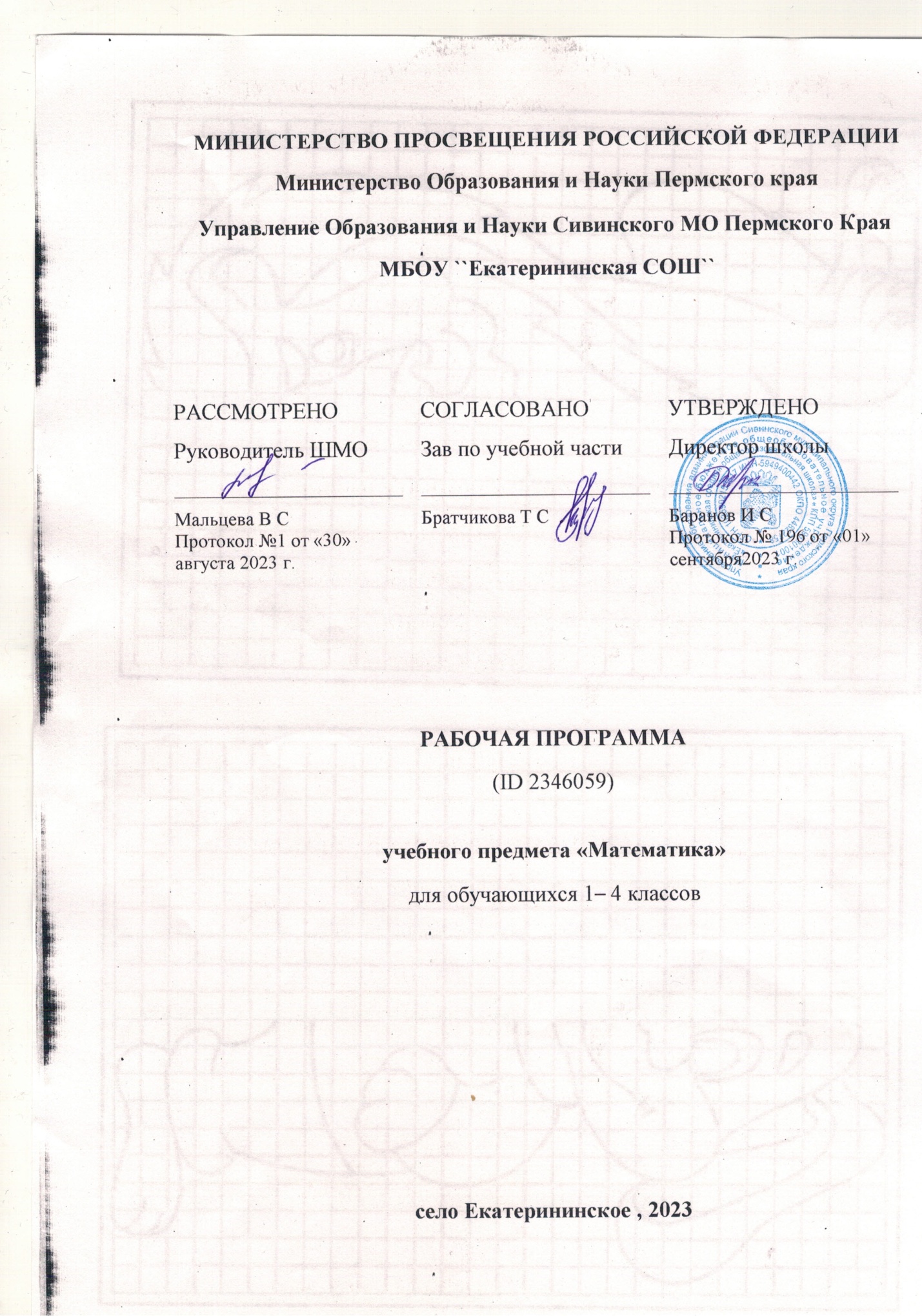 МИНИСТЕРСТВО ПРОСВЕЩЕНИЯ РОССИЙСКОЙ ФЕДЕРАЦИИМинистерство Образования и Науки Пермского краяУправление Образования и Науки Сивинского МО Пермского Края МБОУ ``Екатерининская СОШ``РАБОЧАЯ ПРОГРАММА(ID 2346059)учебного предмета «Математика»для обучающихся 1– 4 классовсело Екатерининское2023ПОЯСНИТЕЛЬНАЯ ЗАПИСКАПрограмма по математике на уровне начального общего образования составлена на основе требований к результатам освоения программы начального общего образования ФГОС НОО, а также ориентирована на целевые приоритеты духовно-нравственного развития, воспитания и социализации обучающихся, сформулированные в федеральной рабочей программе воспитания.Программа составлена в соответствии с рабочей программой воспитания школы.  На уровне начального общего образования изучение математики имеет особое значение в развитии обучающегося. Приобретённые им знания, опыт выполнения предметных и универсальных действий на математическом материале, первоначальное овладение математическим языком станут фундаментом обучения на уровне основного общего образования, а также будут востребованы в жизни. Программа по математике на уровне начального общего образования направлена на достижение следующих образовательных, развивающих целей, а также целей воспитания:освоение начальных математических знаний – понимание значения величин и способов их измерения, использование арифметических способов для разрешения сюжетных ситуаций, становление умения решать учебные и практические задачи средствами математики, работа с алгоритмами выполнения арифметических действий;формирование функциональной математической грамотности обучающегося, которая характеризуется наличием у него опыта решения учебно-познавательных и учебно-практических задач, построенных на понимании и применении математических отношений («часть – целое», «больше – меньше», «равно – неравно», «порядок»), смысла арифметических действий, зависимостей (работа, движение, продолжительность события);обеспечение математического развития обучающегося – способности к интеллектуальной деятельности, пространственного воображения, математической речи, формирование умения строить рассуждения, выбирать аргументацию, различать верные (истинные) и неверные (ложные) утверждения, вести поиск информации;становление учебно-познавательных мотивов, интереса к изучению и применению математики, важнейших качеств интеллектуальной деятельности: теоретического и пространственного мышления, воображения, математической речи, ориентировки в математических терминах и понятиях.В основе конструирования содержания и отбора планируемых результатов программы по математике лежат следующие ценности математики, коррелирующие со становлением личности обучающегося: понимание математических отношений выступает средством познания закономерностей существования окружающего мира, фактов, процессов и явлений, происходящих в природе и в обществе (например, хронология событий, протяжённость по времени, образование целого из частей, изменение формы, размера);математические представления о числах, величинах, геометрических фигурах являются условием целостного восприятия творений природы и человека (памятники архитектуры, сокровища искусства и культуры, объекты природы);владение математическим языком, элементами алгоритмического мышления позволяет обучающемуся совершенствовать коммуникативную деятельность (аргументировать свою точку зрения, строить логические цепочки рассуждений, опровергать или подтверждать истинность предположения).На уровне начального общего образования математические знания и умения применяются обучающимся при изучении других учебных предметов (количественные и пространственные характеристики, оценки, расчёты и прикидка, использование графических форм представления информации). Приобретённые обучающимся умения строить алгоритмы, выбирать рациональные способы устных и письменных арифметических вычислений, приёмы проверки правильности выполнения действий, а также различение, называние, изображение геометрических фигур, нахождение геометрических величин (длина, периметр, площадь) становятся показателями сформированной функциональной грамотности обучающегося и предпосылкой успешного дальнейшего обучения на уровне основного общего образования. Планируемые результаты освоения программы по математике, представленные по годам обучения, отражают, в первую очередь, предметные достижения обучающегося. Также они включают отдельные результаты в области становления личностных качеств и метапредметных действий и умений, которые могут быть достигнуты на этом этапе обучения.На изучение математики отводится 540 часов: в 1 классе – 132 часа (4 часа в неделю), во 2 классе – 136 часов (4 часа в неделю), в 3 классе – 136 часов (4 часа в неделю), в 4 классе – 136 часов (4 часа в неделю).СОДЕРЖАНИЕ ОБУЧЕНИЯОсновное содержание обучения в программе по математике представлено разделами: «Числа и величины», «Арифметические действия», «Текстовые задачи», «Пространственные отношения и геометрические фигуры», «Математическая информация».1 КЛАССЧисла и величиныЧисла от 1 до 9: различение, чтение, запись. Единица счёта. Десяток. Счёт предметов, запись результата цифрами. Число и цифра 0 при измерении, вычислении.Числа в пределах 20: чтение, запись, сравнение. Однозначные и двузначные числа. Увеличение (уменьшение) числа на несколько единиц. Длина и её измерение. Единицы длины и установление соотношения между ними: сантиметр, дециметр. Арифметические действияСложение и вычитание чисел в пределах 20. Названия компонентов действий, результатов действий сложения, вычитания. Вычитание как действие, обратное сложению. Текстовые задачиТекстовая задача: структурные элементы, составление текстовой задачи по образцу. Зависимость между данными и искомой величиной в текстовой задаче. Решение задач в одно действие.Пространственные отношения и геометрические фигурыРасположение предметов и объектов на плоскости, в пространстве, установление пространственных отношений: «слева – справа», «сверху – снизу», «между». Геометрические фигуры: распознавание круга, треугольника, прямоугольника, отрезка. Построение отрезка, квадрата, треугольника с помощью линейки на листе в клетку. Измерение длины отрезка в сантиметрах. Математическая информацияСбор данных об объекте по образцу. Характеристики объекта, группы объектов (количество, форма, размер). Группировка объектов по заданному признаку. Закономерность в ряду заданных объектов: её обнаружение, продолжение ряда. Верные (истинные) и неверные (ложные) предложения, составленные относительно заданного набора математических объектов.Чтение таблицы, содержащей не более 4 данных. Извлечение данного из строки или столбца, внесение одного-двух данных в таблицу. Чтение рисунка, схемы с одним-двумя числовыми данными (значениями данных величин). Двух-трёх шаговые инструкции, связанные с вычислением, измерением длины, изображением геометрической фигуры. Изучение математики в 1 классе способствует освоению на пропедевтическом уровне ряда универсальных учебных действий: познавательных универсальных учебных действий, коммуникативных универсальных учебных действий, регулятивных универсальных учебных действий, совместной деятельности. У обучающегося будут сформированы следующие базовые логические и исследовательские действия как часть познавательных универсальных учебных действий:наблюдать математические объекты (числа, величины) в окружающем мире;обнаруживать общее и различное в записи арифметических действий;наблюдать действие измерительных приборов;сравнивать два объекта, два числа;распределять объекты на группы по заданному основанию;копировать изученные фигуры, рисовать от руки по собственному замыслу;приводить примеры чисел, геометрических фигур;соблюдать последовательность при количественном и порядковом счёте. У обучающегося будут сформированы следующие информационные действия как часть познавательных универсальных учебных действий:понимать, что математические явления могут быть представлены с помощью различных средств: текст, числовая запись, таблица, рисунок, схема;читать таблицу, извлекать информацию, представленную в табличной форме. У обучающегося будут сформированы следующие действия общения как часть коммуникативных универсальных учебных действий:характеризовать (описывать) число, геометрическую фигуру, последовательность из нескольких чисел, записанных по порядку;комментировать ход сравнения двух объектов;описывать своими словами сюжетную ситуацию и математическое отношение величин (чисел), описывать положение предмета в пространстве;различать и использовать математические знаки;строить предложения относительно заданного набора объектов. У обучающегося будут сформированы следующие действия самоорганизации и самоконтроля как часть регулятивных универсальных учебных действий:принимать учебную задачу, удерживать её в процессе деятельности;действовать в соответствии с предложенным образцом, инструкцией;проявлять интерес к проверке результатов решения учебной задачи, с помощью учителя устанавливать причину возникшей ошибки и трудности;проверять правильность вычисления с помощью другого приёма выполнения действия. Совместная деятельность способствует формированию умений:участвовать в парной работе с математическим материалом, выполнять правила совместной деятельности: договариваться, считаться с мнением партнёра, спокойно и мирно разрешать конфликты.2 КЛАССЧисла и величиныЧисла в пределах 100: чтение, запись, десятичный состав, сравнение. Запись равенства, неравенства. Увеличение, уменьшение числа на несколько единиц, десятков. Разностное сравнение чисел. Величины: сравнение по массе (единица массы – килограмм), времени (единицы времени – час, минута), измерение длины (единицы длины – метр, дециметр, сантиметр, миллиметр). Соотношение между единицами величины (в пределах 100), его применение для решения практических задач. Арифметические действияУстное сложение и вычитание чисел в пределах 100 без перехода и с переходом через разряд. Письменное сложение и вычитание чисел в пределах 100. Переместительное, сочетательное свойства сложения, их применение для вычислений. Взаимосвязь компонентов и результата действия сложения, действия вычитания. Проверка результата вычисления (реальность ответа, обратное действие). Действия умножения и деления чисел в практических и учебных ситуациях. Названия компонентов действий умножения, деления. Табличное умножение в пределах 50. Табличные случаи умножения, деления при вычислениях и решении задач. Переместительное свойство умножения. Взаимосвязь компонентов и результата действия умножения, действия деления. Неизвестный компонент действия сложения, действия вычитания. Нахождение неизвестного компонента сложения, вычитания. Числовое выражение: чтение, запись, вычисление значения. Порядок выполнения действий в числовом выражении, содержащем действия сложения и вычитания (со скобками или без скобок) в пределах 100 (не более трёх действий). Нахождение значения числового выражения. Рациональные приёмы вычислений: использование переместительного свойства.Текстовые задачиЧтение, представление текста задачи в виде рисунка, схемы или другой модели. План решения задачи в два действия, выбор соответствующих плану арифметических действий. Запись решения и ответа задачи. Решение текстовых задач на применение смысла арифметического действия (сложение, вычитание, умножение, деление). Расчётные задачи на увеличение или уменьшение величины на несколько единиц или в несколько раз. Запись ответа к задаче и его проверка (формулирование, проверка на достоверность, следование плану, соответствие поставленному вопросу). Пространственные отношения и геометрические фигурыРаспознавание и изображение геометрических фигур: точка, прямая, прямой угол, ломаная, многоугольник. Построение отрезка заданной длины с помощью линейки. Изображение на клетчатой бумаге прямоугольника с заданными длинами сторон, квадрата с заданной длиной стороны. Длина ломаной. Измерение периметра изображённого прямоугольника (квадрата), запись результата измерения в сантиметрах.Математическая информацияНахождение, формулирование одного-двух общих признаков набора математических объектов: чисел, величин, геометрических фигур. Классификация объектов по заданному или самостоятельно установленному признаку. Закономерность в ряду чисел, геометрических фигур, объектов повседневной жизни. Верные (истинные) и неверные (ложные) утверждения, содержащие количественные, пространственные отношения, зависимости между числами или величинами. Конструирование утверждений с использованием слов «каждый», «все». Работа с таблицами: извлечение и использование для ответа на вопрос информации, представленной в таблице (например, таблицы сложения, умножения, графика дежурств). Внесение данных в таблицу, дополнение моделей (схем, изображений) готовыми числовыми данными. Алгоритмы (приёмы, правила) устных и письменных вычислений, измерений и построения геометрических фигур. Правила работы с электронными средствами обучения (электронной формой учебника, компьютерными тренажёрами). Изучение математики во 2 классе способствует освоению на пропедевтическом уровне ряда универсальных учебных действий: познавательных универсальных учебных действий, коммуникативных универсальных учебных действий, регулятивных универсальных учебных действий, совместной деятельности.У обучающегося будут сформированы следующие базовые логические и исследовательские действия как часть познавательных универсальных учебных действий:наблюдать математические отношения (часть – целое, больше – меньше) в окружающем мире;характеризовать назначение и использовать простейшие измерительные приборы (сантиметровая лента, весы);сравнивать группы объектов (чисел, величин, геометрических фигур) по самостоятельно выбранному основанию;распределять (классифицировать) объекты (числа, величины, геометрические фигуры, текстовые задачи в одно действие) на группы;обнаруживать модели геометрических фигур в окружающем мире;вести поиск различных решений задачи (расчётной, с геометрическим содержанием);воспроизводить порядок выполнения действий в числовом выражении, содержащем действия сложения и вычитания (со скобками или без скобок);устанавливать соответствие между математическим выражением и его текстовым описанием;подбирать примеры, подтверждающие суждение, вывод, ответ. У обучающегося будут сформированы следующие информационные действия как часть познавательных универсальных учебных действий:извлекать и использовать информацию, представленную в текстовой, графической (рисунок, схема, таблица) форме;устанавливать логику перебора вариантов для решения простейших комбинаторных задач;дополнять модели (схемы, изображения) готовыми числовыми данными. У обучающегося будут сформированы следующие действия общения как часть коммуникативных универсальных учебных действий:комментировать ход вычислений;объяснять выбор величины, соответствующей ситуации измерения;составлять текстовую задачу с заданным отношением (готовым решением) по образцу;использовать математические знаки и терминологию для описания сюжетной ситуации, конструирования утверждений, выводов относительно данных объектов, отношения;называть числа, величины, геометрические фигуры, обладающие заданным свойством;записывать, читать число, числовое выражение;приводить примеры, иллюстрирующие арифметическое действие, взаимное расположение геометрических фигур; конструировать утверждения с использованием слов «каждый», «все». У обучающегося будут сформированы следующие действия самоорганизации и самоконтроля как часть регулятивных универсальных учебных действий:следовать установленному правилу, по которому составлен ряд чисел, величин, геометрических фигур;организовывать, участвовать, контролировать ход и результат парной работы с математическим материалом;проверять правильность вычисления с помощью другого приёма выполнения действия, обратного действия;находить с помощью учителя причину возникшей ошибки или затруднения. У обучающегося будут сформированы следующие умения совместной деятельности:принимать правила совместной деятельности при работе в парах, группах, составленных учителем или самостоятельно;участвовать в парной и групповой работе с математическим материалом: обсуждать цель деятельности, ход работы, комментировать свои действия, выслушивать мнения других участников, готовить презентацию (устное выступление) решения или ответа;решать совместно математические задачи поискового и творческого характера (определять с помощью измерительных инструментов длину, определять время и продолжительность с помощью часов, выполнять прикидку и оценку результата действий, измерений);совместно с учителем оценивать результаты выполнения общей работы.3 КЛАССЧисла и величиныЧисла в пределах 1000: чтение, запись, сравнение, представление в виде суммы разрядных слагаемых. Равенства и неравенства: чтение, составление. Увеличение или уменьшение числа в несколько раз. Кратное сравнение чисел.Масса (единица массы – грамм), соотношение между килограммом и граммом, отношения «тяжелее – легче на…», «тяжелее – легче в…». Стоимость (единицы – рубль, копейка), установление отношения «дороже – дешевле на…», «дороже – дешевле в…». Соотношение «цена, количество, стоимость» в практической ситуации. Время (единица времени – секунда), установление отношения «быстрее – медленнее на…», «быстрее – медленнее в…». Соотношение «начало, окончание, продолжительность события» в практической ситуации. Длина (единицы длины – миллиметр, километр), соотношение между величинами в пределах тысячи. Сравнение объектов по длине.Площадь (единицы площади – квадратный метр, квадратный сантиметр, квадратный дециметр, квадратный метр). Сравнение объектов по площади.Арифметические действияУстные вычисления, сводимые к действиям в пределах 100 (табличное и внетабличное умножение, деление, действия с круглыми числами). Письменное сложение, вычитание чисел в пределах 1000. Действия с числами 0 и 1.Письменное умножение в столбик, письменное деление уголком. Письменное умножение, деление на однозначное число в пределах 100. Проверка результата вычисления (прикидка или оценка результата, обратное действие, применение алгоритма, использование калькулятора). Переместительное, сочетательное свойства сложения, умножения при вычислениях.Нахождение неизвестного компонента арифметического действия. Порядок действий в числовом выражении, значение числового выражения, содержащего несколько действий (со скобками или без скобок), с вычислениями в пределах 1000.Однородные величины: сложение и вычитание. Текстовые задачиРабота с текстовой задачей: анализ данных и отношений, представление на модели, планирование хода решения задачи, решение арифметическим способом. Задачи на понимание смысла арифметических действий (в том числе деления с остатком), отношений («больше – меньше на…», «больше – меньше в…»), зависимостей («купля-продажа», расчёт времени, количества), на сравнение (разностное, кратное). Запись решения задачи по действиям и с помощью числового выражения. Проверка решения и оценка полученного результата.Доля величины: половина, треть, четверть, пятая, десятая часть в практической ситуации. Сравнение долей одной величины. Задачи на нахождение доли величины. Пространственные отношения и геометрические фигурыКонструирование геометрических фигур (разбиение фигуры на части, составление фигуры из частей). Периметр многоугольника: измерение, вычисление, запись равенства. Измерение площади, запись результата измерения в квадратных сантиметрах. Вычисление площади прямоугольника (квадрата) с заданными сторонами, запись равенства. Изображение на клетчатой бумаге прямоугольника с заданным значением площади.Математическая информацияКлассификация объектов по двум признакам.Верные (истинные) и неверные (ложные) утверждения: конструирование, проверка. Логические рассуждения со связками «если …, то …», «поэтому», «значит».Извлечение и использование для выполнения заданий информации, представленной в таблицах с данными о реальных процессах и явлениях окружающего мира (например, расписание уроков, движения автобусов, поездов), внесение данных в таблицу, дополнение чертежа данными. Формализованное описание последовательности действий (инструкция, план, схема, алгоритм). Столбчатая диаграмма: чтение, использование данных для решения учебных и практических задач.Алгоритмы изучения материала, выполнения обучающих и тестовых заданий на доступных электронных средствах обучения (интерактивной доске, компьютере, других устройствах). Изучение математики в 3 классе способствует освоению ряда универсальных учебных действий: познавательных универсальных учебных действий, коммуникативных универсальных учебных действий, регулятивных универсальных учебных действий, совместной деятельности.У обучающегося будут сформированы следующие базовые логические и исследовательские действия как часть познавательных универсальных учебных действий:сравнивать математические объекты (числа, величины, геометрические фигуры);выбирать приём вычисления, выполнения действия;конструировать геометрические фигуры;классифицировать объекты (числа, величины, геометрические фигуры, текстовые задачи в одно действие) по выбранному признаку;прикидывать размеры фигуры, её элементов;понимать смысл зависимостей и математических отношений, описанных в задаче;различать и использовать разные приёмы и алгоритмы вычисления;выбирать метод решения (моделирование ситуации, перебор вариантов, использование алгоритма);соотносить начало, окончание, продолжительность события в практической ситуации;составлять ряд чисел (величин, геометрических фигур) по самостоятельно выбранному правилу;моделировать предложенную практическую ситуацию;устанавливать последовательность событий, действий сюжета текстовой задачи.У обучающегося будут сформированы следующие информационные действия как часть познавательных универсальных учебных действий:читать информацию, представленную в разных формах;извлекать и интерпретировать числовые данные, представленные в таблице, на диаграмме;заполнять таблицы сложения и умножения, дополнять данными чертёж;устанавливать соответствие между различными записями решения задачи;использовать дополнительную литературу (справочники, словари) для установления и проверки значения математического термина (понятия).У обучающегося будут сформированы следующие действия общения как часть коммуникативных универсальных учебных действий:использовать математическую терминологию для описания отношений и зависимостей;строить речевые высказывания для решения задач, составлять текстовую задачу;объяснять на примерах отношения «больше – меньше на…», «больше – меньше в…», «равно»;использовать математическую символику для составления числовых выражений;выбирать, осуществлять переход от одних единиц измерения величины к другим в соответствии с практической ситуацией;участвовать в обсуждении ошибок в ходе и результате выполнения вычисления.У обучающегося будут сформированы следующие действия самоорганизации и самоконтроля как часть регулятивных универсальных учебных действий:проверять ход и результат выполнения действия;вести поиск ошибок, характеризовать их и исправлять;формулировать ответ (вывод), подтверждать его объяснением, расчётами;выбирать и использовать различные приёмы прикидки и проверки правильности вычисления, проверять полноту и правильность заполнения таблиц сложения, умножения.У обучающегося будут сформированы следующие умения совместной деятельности:при работе в группе или в паре выполнять предложенные задания (находить разные решения, определять с помощью цифровых и аналоговых приборов, измерительных инструментов длину, массу, время);договариваться о распределении обязанностей в совместном труде, выполнять роли руководителя или подчинённого, сдержанно принимать замечания к своей работе;выполнять совместно прикидку и оценку результата выполнения общей работы.4 КЛАССЧисла и величиныЧисла в пределах миллиона: чтение, запись, поразрядное сравнение упорядочение. Число, большее или меньшее данного числа на заданное число разрядных единиц, в заданное число раз. Величины: сравнение объектов по массе, длине, площади, вместимости. Единицы массы (центнер, тонна)и соотношения между ними.Единицы времени (сутки, неделя, месяц, год, век), соотношения между ними.Единицы длины (миллиметр, сантиметр, дециметр, метр, километр), площади (квадратный метр, квадратный сантиметр), вместимости (литр), скорости (километры в час, метры в минуту, метры в секунду). Соотношение между единицами в пределах 100 000.Доля величины времени, массы, длины.Арифметические действияПисьменное сложение, вычитание многозначных чисел в пределах миллиона. Письменное умножение, деление многозначных чисел на однозначное (двузначное) число в пределах 100 000. Деление с остатком. Умножение и деление на 10, 100, 1000.Свойства арифметических действий и их применение для вычислений. Поиск значения числового выражения, содержащего несколько действий в пределах 100 000. Проверка результата вычислений, в том числе с помощью калькулятора.Равенство, содержащее неизвестный компонент арифметического действия: запись, нахождение неизвестного компонента.Умножение и деление величины на однозначное число.Текстовые задачиРабота с текстовой задачей, решение которой содержит 2–3 действия: анализ, представление на модели, планирование и запись решения, проверка решения и ответа. Анализ зависимостей, характеризующих процессы: движения (скорость, время, пройденный путь), работы (производительность, время, объём работы), купли-продажи (цена, количество, стоимость) и решение соответствующих задач. Задачи на установление времени (начало, продолжительность и окончание события), расчёта количества, расхода, изменения. Задачи на нахождение доли величины, величины по её доле. Разные способы решения некоторых видов изученных задач. Оформление решения по действиям с пояснением, по вопросам, с помощью числового выражения.Пространственные отношения и геометрические фигурыНаглядные представления о симметрии.Окружность, круг: распознавание и изображение. Построение окружности заданного радиуса. Построение изученных геометрических фигур с помощью линейки, угольника, циркуля. Различение, называние пространственных геометрических фигур (тел): шар, куб, цилиндр, конус, пирамида. Конструирование: разбиение фигуры на прямоугольники (квадраты), составление фигур из прямоугольников или квадратов.Периметр, площадь фигуры, составленной из двух – трёх прямоугольников (квадратов).Математическая информацияРабота с утверждениями: конструирование, проверка истинности. Составление и проверка логических рассуждений при решении задач.Данные о реальных процессах и явлениях окружающего мира, представленные на диаграммах, схемах, в таблицах, текстах. Сбор математических данных о заданном объекте (числе, величине, геометрической фигуре). Поиск информации в справочной литературе, Интернете. Запись информации в предложенной таблице, на столбчатой диаграмме.Доступные электронные средства обучения, пособия, тренажёры, их использование под руководством педагога и самостоятельное. Правила безопасной работы с электронными источниками информации (электронная форма учебника, электронные словари, образовательные сайты, ориентированные на обучающихся начального общего образования).Алгоритмы решения изученных учебных и практических задач.Изучение математики в 4 классе способствует освоению ряда универсальных учебных действий: познавательных универсальных учебных действий, коммуникативных универсальных учебных действий, регулятивных универсальных учебных действий, совместной деятельности.У обучающегося будут сформированы следующие базовые логические и исследовательские действия как часть познавательных универсальных учебных действий:ориентироваться в изученной математической терминологии, использовать её в высказываниях и рассуждениях;сравнивать математические объекты (числа, величины, геометрические фигуры), записывать признак сравнения;выбирать метод решения математической задачи (алгоритм действия, приём вычисления, способ решения, моделирование ситуации, перебор вариантов);обнаруживать модели изученных геометрических фигур в окружающем мире;конструировать геометрическую фигуру, обладающую заданным свойством (отрезок заданной длины, ломаная определённой длины, квадрат с заданным периметром);классифицировать объекты по 1–2 выбранным признакам;составлять модель математической задачи, проверять её соответствие условиям задачи;определять с помощью цифровых и аналоговых приборов: массу предмета (электронные и гиревые весы), температуру (градусник), скорость движения транспортного средства (макет спидометра), вместимость (измерительные сосуды).У обучающегося будут сформированы следующие информационные действия как часть познавательных универсальных учебных действий:представлять информацию в разных формах;извлекать и интерпретировать информацию, представленную в таблице, на диаграмме;использовать справочную литературу для поиска информации, в том числе Интернет (в условиях контролируемого выхода).У обучающегося будут сформированы следующие действия общения как часть коммуникативных универсальных учебных действий:использовать математическую терминологию для записи решения предметной или практической задачи;приводить примеры и контрпримеры для подтверждения или опровержения вывода, гипотезы;конструировать, читать числовое выражение;описывать практическую ситуацию с использованием изученной терминологии;характеризовать математические объекты, явления и события с помощью изученных величин;составлять инструкцию, записывать рассуждение;инициировать обсуждение разных способов выполнения задания, поиск ошибок в решении.У обучающегося будут сформированы следующие действия самоорганизации и самоконтроля как часть регулятивных универсальных учебных действий:контролировать правильность и полноту выполнения алгоритма арифметического действия, решения текстовой задачи, построения геометрической фигуры, измерения;самостоятельно выполнять прикидку и оценку результата измерений;находить, исправлять, прогнозировать ошибки и трудности в решении учебной задачи.У обучающегося будут сформированы следующие умения совместной деятельности:участвовать в совместной деятельности: договариваться о способе решения, распределять работу между членами группы (например, в случае решения задач, требующих перебора большого количества вариантов), согласовывать мнения в ходе поиска доказательств, выбора рационального способа;договариваться с одноклассниками в ходе организации проектной работы с величинами (составление расписания, подсчёт денег, оценка стоимости и покупки, приближённая оценка расстояний и временных интервалов, взвешивание, измерение температуры воздуха и воды), геометрическими фигурами (выбор формы и деталей при конструировании, расчёт и разметка, прикидка и оценка конечного результата).ПЛАНИРУЕМЫЕ РЕЗУЛЬТАТЫ ОСВОЕНИЯ ПРОГРАММЫ ПО МАТЕМАТИКЕ НА УРОВНЕ НАЧАЛЬНОГО ОБЩЕГО ОБРАЗОВАНИЯЛИЧНОСТНЫЕ РЕЗУЛЬТАТЫЛичностные результаты освоения программы по математике на уровне начального общего образования достигаются в единстве учебной и воспитательной деятельности в соответствии с традиционными российскими социокультурными и духовно-нравственными ценностями, принятыми в обществе правилами и нормами поведения и способствуют процессам самопознания, самовоспитания и саморазвития, формирования внутренней позиции личности.В результате изучения математики на уровне начального общего образования у обучающегося будут сформированы следующие личностные результаты: осознавать необходимость изучения математики для адаптации к жизненным ситуациям, для развития общей культуры человека, способности мыслить, рассуждать, выдвигать предположения и доказывать или опровергать их;применять правила совместной деятельности со сверстниками, проявлять способность договариваться, лидировать, следовать указаниям, осознавать личную ответственность и объективно оценивать свой вклад в общий результат;осваивать навыки организации безопасного поведения в информационной среде;применять математику для решения практических задач в повседневной жизни, в том числе при оказании помощи одноклассникам, детям младшего возраста, взрослым и пожилым людям;работать в ситуациях, расширяющих опыт применения математических отношений в реальной жизни, повышающих интерес к интеллектуальному труду и уверенность в своих силах при решении поставленных задач, умение преодолевать трудности;оценивать практические и учебные ситуации с точки зрения возможности применения математики для рационального и эффективного решения учебных и жизненных проблем;характеризовать свои успехи в изучении математики, стремиться углублять свои математические знания и умения, намечать пути устранения трудностей;пользоваться разнообразными информационными средствами для решения предложенных и самостоятельно выбранных учебных проблем, задач.МЕТАПРЕДМЕТНЫЕ РЕЗУЛЬТАТЫПознавательные универсальные учебные действияБазовые логические действия:устанавливать связи и зависимости между математическими объектами («часть – целое», «причина – следствие», «протяжённость»);применять базовые логические универсальные действия: сравнение, анализ, классификация (группировка), обобщение;приобретать практические графические и измерительные навыки для успешного решения учебных и житейских задач;представлять текстовую задачу, её решение в виде модели, схемы, арифметической записи, текста в соответствии с предложенной учебной проблемой.Базовые исследовательские действия:проявлять способность ориентироваться в учебном материале разных разделов курса математики;понимать и адекватно использовать математическую терминологию: различать, характеризовать, использовать для решения учебных и практических задач;применять изученные методы познания (измерение, моделирование, перебор вариантов).Работа с информацией:находить и использовать для решения учебных задач текстовую, графическую информацию в разных источниках информационной среды;читать, интерпретировать графически представленную информацию (схему, таблицу, диаграмму, другую модель);представлять информацию в заданной форме (дополнять таблицу, текст), формулировать утверждение по образцу, в соответствии с требованиями учебной задачи;принимать правила, безопасно использовать предлагаемые электронные средства и источники информации.Коммуникативные универсальные учебные действияОбщение:конструировать утверждения, проверять их истинность;использовать текст задания для объяснения способа и хода решения математической задачи;комментировать процесс вычисления, построения, решения;объяснять полученный ответ с использованием изученной терминологии;в процессе диалогов по обсуждению изученного материала – задавать вопросы, высказывать суждения, оценивать выступления участников, приводить доказательства своей правоты, проявлять этику общения;создавать в соответствии с учебной задачей тексты разного вида – описание (например, геометрической фигуры), рассуждение (к примеру, при решении задачи), инструкция (например, измерение длины отрезка);ориентироваться в алгоритмах: воспроизводить, дополнять, исправлять деформированные;самостоятельно составлять тексты заданий, аналогичные типовым изученным.Регулятивные универсальные учебные действияСамоорганизация:планировать действия по решению учебной задачи для получения результата;планировать этапы предстоящей работы, определять последовательность учебных действий;выполнять правила безопасного использования электронных средств, предлагаемых в процессе обучения.Самоконтроль (рефлексия):осуществлять контроль процесса и результата своей деятельности;выбирать и при необходимости корректировать способы действий;находить ошибки в своей работе, устанавливать их причины, вести поиск путей преодоления ошибок;предвидеть возможность возникновения трудностей и ошибок, предусматривать способы их предупреждения (формулирование вопросов, обращение к учебнику, дополнительным средствам обучения, в том числе электронным);оценивать рациональность своих действий, давать им качественную характеристику.Совместная деятельность:участвовать в совместной деятельности: распределять работу между членами группы (например, в случае решения задач, требующих перебора большого количества вариантов, приведения примеров и контрпримеров), согласовывать мнения в ходе поиска доказательств, выбора рационального способа, анализа информации;осуществлять совместный контроль и оценку выполняемых действий, предвидеть возможность возникновения ошибок и трудностей, предусматривать пути их предупреждения.ПРЕДМЕТНЫЕ РЕЗУЛЬТАТЫК концу обучения в 1 классе у обучающегося будут сформированы следующие умения:читать, записывать, сравнивать, упорядочивать числа от 0 до 20;пересчитывать различные объекты, устанавливать порядковый номер объекта;находить числа, большее или меньшее данного числа на заданное число;выполнять арифметические действия сложения и вычитания в пределах 20 (устно и письменно) без перехода через десяток;называть и различать компоненты действий сложения (слагаемые, сумма) и вычитания (уменьшаемое, вычитаемое, разность);решать текстовые задачи в одно действие на сложение и вычитание: выделять условие и требование (вопрос);сравнивать объекты по длине, устанавливая между ними соотношение «длиннее – короче», «выше – ниже», «шире – уже»;измерять длину отрезка (в см), чертить отрезок заданной длины;различать число и цифру;распознавать геометрические фигуры: круг, треугольник, прямоугольник (квадрат), отрезок;устанавливать между объектами соотношения: «слева – справа», «спереди – сзади», «между»;распознавать верные (истинные) и неверные (ложные) утверждения относительно заданного набора объектов/предметов;группировать объекты по заданному признаку, находить и называть закономерности в ряду объектов повседневной жизни;различать строки и столбцы таблицы, вносить данное в таблицу, извлекать данное или данные из таблицы;сравнивать два объекта (числа, геометрические фигуры);распределять объекты на две группы по заданному основанию.К концу обучения во2 классе у обучающегося будут сформированы следующие умения:читать, записывать, сравнивать, упорядочивать числа в пределах 100;находить число большее или меньшее данного числа на заданное число (в пределах 100), большее данного числа в заданное число раз (в пределах 20);устанавливать и соблюдать порядок при вычислении значения числового выражения (со скобками или без скобок), содержащего действия сложения и вычитания в пределах 100;выполнять арифметические действия: сложение и вычитание, в пределах 100 – устно и письменно, умножение и деление в пределах 50 с использованием таблицы умножения;называть и различать компоненты действий умножения (множители, произведение), деления (делимое, делитель, частное);находить неизвестный компонент сложения, вычитания;использовать при выполнении практических заданий единицы величин длины (сантиметр, дециметр, метр), массы (килограмм), времени (минута, час), стоимости (рубль, копейка);определять с помощью измерительных инструментов длину, определять время с помощью часов;сравнивать величины длины, массы, времени, стоимости, устанавливая между ними соотношение «больше или меньше на»;решать текстовые задачи в одно-два действия: представлять задачу (краткая запись, рисунок, таблица или другая модель), планировать ход решения текстовой задачи в два действия, оформлять его в виде арифметического действия или действий, записывать ответ;различать и называть геометрические фигуры: прямой угол, ломаную, многоугольник;на бумаге в клетку изображать ломаную, многоугольник, чертить с помощью линейки или угольника прямой угол, прямоугольник с заданными длинами сторон;выполнять измерение длин реальных объектов с помощью линейки;находить длину ломаной, состоящей из двух-трёх звеньев, периметр прямоугольника (квадрата);распознавать верные (истинные) и неверные (ложные) утверждения со словами «все», «каждый»;проводить одно-двухшаговые логические рассуждения и делать выводы;находить общий признак группы математических объектов (чисел, величин, геометрических фигур);находить закономерность в ряду объектов (чисел, геометрических фигур);представлять информацию в заданной форме: дополнять текст задачи числами, заполнять строку или столбец таблицы, указывать числовые данные на рисунке (изображении геометрических фигур);сравнивать группы объектов (находить общее, различное);обнаруживать модели геометрических фигур в окружающем мире;подбирать примеры, подтверждающие суждение, ответ;составлять (дополнять) текстовую задачу;проверять правильность вычисления, измерения.К концу обучения в 3 классе у обучающегося будут сформированы следующие умения:читать, записывать, сравнивать, упорядочивать числа в пределах 1000;находить число большее или меньшее данного числа на заданное число, в заданное число раз (в пределах 1000);выполнять арифметические действия: сложение и вычитание (в пределах 100 – устно, в пределах 1000 – письменно), умножение и деление на однозначное число, деление с остатком (в пределах 100 – устно и письменно);выполнять действия умножение и деление с числами 0 и 1;устанавливать и соблюдать порядок действий при вычислении значения числового выражения (со скобками или без скобок), содержащего арифметические действия сложения, вычитания, умножения и деления;использовать при вычислениях переместительное и сочетательное свойства сложения;находить неизвестный компонент арифметического действия;использовать при выполнении практических заданий и решении задач единицы: длины (миллиметр, сантиметр, дециметр, метр, километр), массы (грамм, килограмм), времени (минута, час, секунда), стоимости (копейка, рубль);определять с помощью цифровых и аналоговых приборов, измерительных инструментов длину (массу, время), выполнять прикидку и оценку результата измерений, определять продолжительность события;сравнивать величины длины, площади, массы, времени, стоимости, устанавливая между ними соотношение «больше или меньше на или в»;называть, находить долю величины (половина, четверть);сравнивать величины, выраженные долями;использовать при решении задач и в практических ситуациях (покупка товара, определение времени, выполнение расчётов) соотношение между величинами; при решении задач выполнять сложение и вычитание однородных величин, умножение и деление величины на однозначное число;решать задачи в одно-два действия: представлять текст задачи, планировать ход решения, записывать решение и ответ, анализировать решение (искать другой способ решения), оценивать ответ (устанавливать его реалистичность, проверять вычисления);конструировать прямоугольник из данных фигур (квадратов), делить прямоугольник, многоугольник на заданные части;сравнивать фигуры по площади (наложение, сопоставление числовых значений);находить периметр прямоугольника (квадрата), площадь прямоугольника (квадрата);распознавать верные (истинные) и неверные (ложные) утверждения со словами: «все», «некоторые», «и», «каждый», «если…, то…»;формулировать утверждение (вывод), строить логические рассуждения (одно-двухшаговые), в том числе с использованием изученных связок;классифицировать объекты по одному-двум признакам;извлекать, использовать информацию, представленную на простейших диаграммах, в таблицах (например, расписание, режим работы), на предметах повседневной жизни (например, ярлык, этикетка), а также структурировать информацию: заполнять простейшие таблицы;составлять план выполнения учебного задания и следовать ему, выполнять действия по алгоритму;сравнивать математические объекты (находить общее, различное, уникальное);выбирать верное решение математической задачи.К концу обучения в 4 классе у обучающегося будут сформированы следующие умения:читать, записывать, сравнивать, упорядочивать многозначные числа;находить число большее или меньшее данного числа на заданное число, в заданное число раз;выполнять арифметические действия: сложение и вычитание с многозначными числами письменно (в пределах 100 – устно), умножение и деление многозначного числа на однозначное, двузначное число письменно (в пределах 100 – устно), деление с остатком – письменно (в пределах 1000);вычислять значение числового выражения (со скобками или без скобок), содержащего 2–4 арифметических действия, использовать при вычислениях изученные свойства арифметических действий;выполнять прикидку результата вычислений, проверку полученного ответа по критериям: достоверность (реальность), соответствие правилу (алгоритму), а также с помощью калькулятора;находить долю величины, величину по её доле;находить неизвестный компонент арифметического действия;использовать единицы величин при решении задач (длина, масса, время, вместимость, стоимость, площадь, скорость);использовать при решении задач единицы длины (миллиметр, сантиметр, дециметр, метр, километр), массы (грамм, килограмм, центнер, тонна), времени (секунда, минута, час, сутки, неделя, месяц, год), вместимости (литр), стоимости (копейка, рубль), площади (квадратный метр, квадратный дециметр, квадратный сантиметр), скорости (километр в час);использовать при решении текстовых задач и в практических ситуациях соотношения между скоростью, временем и пройденным путём, между производительностью, временем и объёмом работы;определять с помощью цифровых и аналоговых приборов массу предмета, температуру (например, воды, воздуха в помещении), вместимость с помощью измерительных сосудов, прикидку и оценку результата измерений;решать текстовые задачи в 1–3 действия, выполнять преобразование заданных величин, выбирать при решении подходящие способы вычисления, сочетая устные и письменные вычисления и используя, при необходимости, вычислительные устройства, оценивать полученный результат по критериям: реальность, соответствие условию;решать практические задачи, связанные с повседневной жизнью (например, покупка товара, определение времени, выполнение расчётов), в том числе с избыточными данными, находить недостающую информацию (например, из таблиц, схем), находить различные способы решения;различать окружность и круг, изображать с помощью циркуля и линейки окружность заданного радиуса;различать изображения простейших пространственных фигур (шар, куб, цилиндр, конус, пирамида), распознавать в простейших случаях проекции предметов окружающего мира на плоскость (пол, стену);выполнять разбиение (показывать на рисунке, чертеже) простейшей составной фигуры на прямоугольники (квадраты), находить периметр и площадь фигур, составленных из двух-трёх прямоугольников (квадратов);распознавать верные (истинные) и неверные (ложные) утверждения, приводить пример, контрпример; формулировать утверждение (вывод), строить логические рассуждения (двух-трёхшаговые);классифицировать объекты по заданным или самостоятельно установленным одному-двум признакам;извлекать и использовать для выполнения заданий и решения задач информацию, представленную на простейших столбчатых диаграммах, в таблицах с данными о реальных процессах и явлениях окружающего мира (например, календарь, расписание), в предметах повседневной жизни (например, счёт, меню, прайс-лист, объявление);заполнять данными предложенную таблицу, столбчатую диаграмму;использовать формализованные описания последовательности действий (алгоритм, план, схема) в практических и учебных ситуациях, дополнять алгоритм, упорядочивать шаги алгоритма;составлять модель текстовой задачи, числовое выражение;выбиратьрациональное решение задачи, находить все верные решения из предложенных.ТЕМАТИЧЕСКОЕ ПЛАНИРОВАНИЕ 1 КЛАСС 2 КЛАСС 3 КЛАСС 4 КЛАСС  ВАРИАНТ 1. ПОУРОЧНОЕ ПЛАНИРОВАНИЕ ДЛЯ ПЕДАГОГОВ, ИСПОЛЬЗУЮЩИХ УЧЕБНИК «МАТЕМАТИКА. 1-4 КЛАСС В 2 ЧАСТЯХ. М.И. МОРО И ДР.»1 КЛАСС 2 КЛАСС 3 КЛАСС 4 КЛАСС  ВАРИАНТ 2. ДЛЯ САМОСТОЯТЕЛЬНОГО КОНСТРУИРОВАНИЯ ПОУРОЧНОГО ПЛАНИРОВАНИЯ 1 КЛАСС 2 КЛАСС 3 КЛАСС 4 КЛАСС УЧЕБНО-МЕТОДИЧЕСКОЕ ОБЕСПЕЧЕНИЕ ОБРАЗОВАТЕЛЬНОГО ПРОЦЕССАОБЯЗАТЕЛЬНЫЕ УЧЕБНЫЕ МАТЕРИАЛЫ ДЛЯ УЧЕНИКА• Математика (в 2 частях), 2 класс/ Моро М.И., Бантова М.А., Бельтюкова Г.В. и другие, Акционерное общество «Издательство «Просвещение»
 • Математика (в 2 частях), 3 класс/ Моро М.И., Бантова М.А., Бельтюкова Г.В. и другие, Акционерное общество «Издательство «Просвещение»
 • Математика (в 2 частях), 4 класс/ Моро М.И., Бантова М.А., Бельтюкова Г.В. и другие, Акционерное общество «Издательство «Просвещение»МЕТОДИЧЕСКИЕ МАТЕРИАЛЫ ДЛЯ УЧИТЕЛЯhttps://e-univers.ru/upload/iblock/809/7z5v2vpwa2mpijd41zpnv7odb68vj65x.pdf

https://vk.com/doc264593794_509968401?hash=NlTJ0p68QNxZWhtOibZyWZ0VbfqOxPgcJKdZYFkkvN8 dl=MU9POHxjO72zGJtCryupOeJsynvjPKSKmaZKZKnlZc4

https://vk.com/doc14715251_437563162?hash=34fhU93mc5pIqyFIkBEFyzDkfyphMLwZa1kp0YRoT8odl=x0xdUHROBxLrBHnzWb6y2E0ghAVYEN26zbGw5Z02j8s

https://vk.com/doc14715251_437563163?hash=qBYwk6jy2yZCrvqclViDEbgoVGzoi87F3RlQzKv3xIDdl=aEzABRL4VpaKGUWmMy0qZB1f5r1Tlo5s1p6s40lhTND

https://vk.com/doc331892717_640707779?hash=gvSD6A4WdQ4U1CCLMbV6Ltjk4T3NtoSvled6H3mQUVgdl=nERXYT3hv4Ro9W753LJ8NpKLjWFNgjqlYfMsyz7ZkHoЦИФРОВЫЕ ОБРАЗОВАТЕЛЬНЫЕ РЕСУРСЫ И РЕСУРСЫ СЕТИ ИНТЕРНЕТhttps://uchi.ru/

https://vk.com/extra.mathРАССМОТРЕНОРуководитель ШМО________________________ Мальцева В СПротокол №1 от «30» августа2023 г.СОГЛАСОВАНОЗав по учебной части________________________ Братчикова Т СУТВЕРЖДЕНОДиректор школы________________________ Баранов И СПротокол №196 от «01» сентября2023 г.№ п/п Наименование разделов и тем программы Количество часовКоличество часовКоличество часовЭлектронные (цифровые) образовательные ресурсы № п/п Наименование разделов и тем программы Всего Контрольные работы Практические работы Электронные (цифровые) образовательные ресурсы Раздел 1.Числа и величиныРаздел 1.Числа и величиныРаздел 1.Числа и величиныРаздел 1.Числа и величиныРаздел 1.Числа и величиныРаздел 1.Числа и величины1.1Числа от 1 до 9 13 Поле для свободного ввода1.2Числа от 0 до 10 3 Поле для свободного ввода1.3Числа от 11 до 20 4 Поле для свободного ввода1.4Длина. Измерение длины 7 Поле для свободного вводаИтого по разделуИтого по разделу 27 Раздел 2.Арифметические действияРаздел 2.Арифметические действияРаздел 2.Арифметические действияРаздел 2.Арифметические действияРаздел 2.Арифметические действияРаздел 2.Арифметические действия2.1Сложение и вычитание в пределах 1011 Поле для свободного ввода2.2Сложение и вычитание в пределах 2029 Поле для свободного вводаИтого по разделуИтого по разделу 40 Раздел 3.Текстовые задачиРаздел 3.Текстовые задачиРаздел 3.Текстовые задачиРаздел 3.Текстовые задачиРаздел 3.Текстовые задачиРаздел 3.Текстовые задачи3.1Текстовые задачи 16 Поле для свободного вводаИтого по разделуИтого по разделу 16 Раздел 4.Пространственные отношения и геометрические фигурыРаздел 4.Пространственные отношения и геометрические фигурыРаздел 4.Пространственные отношения и геометрические фигурыРаздел 4.Пространственные отношения и геометрические фигурыРаздел 4.Пространственные отношения и геометрические фигурыРаздел 4.Пространственные отношения и геометрические фигуры4.1Пространственные отношения 3 Поле для свободного ввода4.2Геометрические фигуры 17 Поле для свободного вводаИтого по разделуИтого по разделу 20 Раздел 5.Математическая информацияРаздел 5.Математическая информацияРаздел 5.Математическая информацияРаздел 5.Математическая информацияРаздел 5.Математическая информацияРаздел 5.Математическая информация5.1Характеристика объекта, группы объектов 8 Поле для свободного ввода5.2Таблицы 7 Поле для свободного вводаИтого по разделуИтого по разделу 15 Повторение пройденного материалаПовторение пройденного материала 14 Поле для свободного вводаОБЩЕЕ КОЛИЧЕСТВО ЧАСОВ ПО ПРОГРАММЕОБЩЕЕ КОЛИЧЕСТВО ЧАСОВ ПО ПРОГРАММЕ132  0  0 № п/п Наименование разделов и тем программы Количество часовКоличество часовКоличество часовЭлектронные (цифровые) образовательные ресурсы № п/п Наименование разделов и тем программы Всего Контрольные работы Практические работы Электронные (цифровые) образовательные ресурсы Раздел 1.Числа и величиныРаздел 1.Числа и величиныРаздел 1.Числа и величиныРаздел 1.Числа и величиныРаздел 1.Числа и величиныРаздел 1.Числа и величины1.1Числа 9 Поле для свободного ввода1.2Величины 10 Поле для свободного вводаИтого по разделуИтого по разделу 19 Раздел 2.Арифметические действияРаздел 2.Арифметические действияРаздел 2.Арифметические действияРаздел 2.Арифметические действияРаздел 2.Арифметические действияРаздел 2.Арифметические действия2.1Сложение и вычитание 19 Поле для свободного ввода2.2Умножение и деление 25 Поле для свободного ввода2.3Арифметические действия с числами в пределах 10012 Поле для свободного вводаИтого по разделуИтого по разделу 56 Раздел 3.Текстовые задачиРаздел 3.Текстовые задачиРаздел 3.Текстовые задачиРаздел 3.Текстовые задачиРаздел 3.Текстовые задачиРаздел 3.Текстовые задачи3.1Текстовые задачи 11 Поле для свободного вводаИтого по разделуИтого по разделу 11 Раздел 4.Пространственные отношения и геометрические фигурыРаздел 4.Пространственные отношения и геометрические фигурыРаздел 4.Пространственные отношения и геометрические фигурыРаздел 4.Пространственные отношения и геометрические фигурыРаздел 4.Пространственные отношения и геометрические фигурыРаздел 4.Пространственные отношения и геометрические фигуры4.1Геометрические фигуры 10 Поле для свободного ввода4.2Геометрические величины 9 Поле для свободного вводаИтого по разделуИтого по разделу 19 Раздел 5.Математическая информацияРаздел 5.Математическая информацияРаздел 5.Математическая информацияРаздел 5.Математическая информацияРаздел 5.Математическая информацияРаздел 5.Математическая информация5.1Математическая информация 14 Поле для свободного вводаИтого по разделуИтого по разделу 14 Повторение пройденного материалаПовторение пройденного материала 9 Поле для свободного вводаИтоговый контроль (контрольные и проверочные работы)Итоговый контроль (контрольные и проверочные работы)8  8 Поле для свободного вводаОБЩЕЕ КОЛИЧЕСТВО ЧАСОВ ПО ПРОГРАММЕОБЩЕЕ КОЛИЧЕСТВО ЧАСОВ ПО ПРОГРАММЕ136  8  0 № п/п Наименование разделов и тем программы Количество часовКоличество часовКоличество часовЭлектронные (цифровые) образовательные ресурсы № п/п Наименование разделов и тем программы Всего Контрольные работы Практические работы Электронные (цифровые) образовательные ресурсы Раздел 1.Числа и величиныРаздел 1.Числа и величиныРаздел 1.Числа и величиныРаздел 1.Числа и величиныРаздел 1.Числа и величиныРаздел 1.Числа и величины1.1Числа 10 [Библиотека ЦОК [https://m.edsoo.ru/7f4110fe]]1.2Величины 8 [Библиотека ЦОК [https://m.edsoo.ru/7f4110fe]]Итого по разделуИтого по разделу 18 Раздел 2.Арифметические действияРаздел 2.Арифметические действияРаздел 2.Арифметические действияРаздел 2.Арифметические действияРаздел 2.Арифметические действияРаздел 2.Арифметические действия2.1Вычисления 40 [Библиотека ЦОК [https://m.edsoo.ru/7f4110fe]]2.2Числовые выражения 7 [Библиотека ЦОК [https://m.edsoo.ru/7f4110fe]]Итого по разделуИтого по разделу 47 Раздел 3.Текстовые задачиРаздел 3.Текстовые задачиРаздел 3.Текстовые задачиРаздел 3.Текстовые задачиРаздел 3.Текстовые задачиРаздел 3.Текстовые задачи3.1Работа с текстовой задачей 12 [Библиотека ЦОК [https://m.edsoo.ru/7f4110fe]]3.2Решение задач 11 [Библиотека ЦОК [https://m.edsoo.ru/7f4110fe]]Итого по разделуИтого по разделу 23 Раздел 4.Пространственные отношения и геометрические фигурыРаздел 4.Пространственные отношения и геометрические фигурыРаздел 4.Пространственные отношения и геометрические фигурыРаздел 4.Пространственные отношения и геометрические фигурыРаздел 4.Пространственные отношения и геометрические фигурыРаздел 4.Пространственные отношения и геометрические фигуры4.1Геометрические фигуры 9 [Библиотека ЦОК [https://m.edsoo.ru/7f4110fe]]4.2Геометрические величины 13 [Библиотека ЦОК [https://m.edsoo.ru/7f4110fe]]Итого по разделуИтого по разделу 22 Раздел 5.Математическая информацияРаздел 5.Математическая информацияРаздел 5.Математическая информацияРаздел 5.Математическая информацияРаздел 5.Математическая информацияРаздел 5.Математическая информация5.1Математическая информация 15 [Библиотека ЦОК [https://m.edsoo.ru/7f4110fe]]Итого по разделуИтого по разделу 15 Повторение пройденного материалаПовторение пройденного материала 4  1 [Библиотека ЦОК [https://m.edsoo.ru/7f4110fe]]Итоговый контроль (контрольные и проверочные работы)Итоговый контроль (контрольные и проверочные работы)7  7 [Библиотека ЦОК [https://m.edsoo.ru/7f4110fe]]ОБЩЕЕ КОЛИЧЕСТВО ЧАСОВ ПО ПРОГРАММЕОБЩЕЕ КОЛИЧЕСТВО ЧАСОВ ПО ПРОГРАММЕ136  7  1 № п/п Наименование разделов и тем программы Количество часовКоличество часовКоличество часовЭлектронные (цифровые) образовательные ресурсы № п/п Наименование разделов и тем программы Всего Контрольные работы Практические работы Электронные (цифровые) образовательные ресурсы Раздел 1.Числа и величиныРаздел 1.Числа и величиныРаздел 1.Числа и величиныРаздел 1.Числа и величиныРаздел 1.Числа и величиныРаздел 1.Числа и величины1.1Числа 11 Библиотека ЦОК https://m.edsoo.ru/7f411f361.2Величины 12 Библиотека ЦОК https://m.edsoo.ru/7f411f36Итого по разделуИтого по разделу 23 Раздел 2.Арифметические действияРаздел 2.Арифметические действияРаздел 2.Арифметические действияРаздел 2.Арифметические действияРаздел 2.Арифметические действияРаздел 2.Арифметические действия2.1Вычисления 25 Библиотека ЦОК https://m.edsoo.ru/7f411f362.2Числовые выражения 12 Библиотека ЦОК https://m.edsoo.ru/7f411f36Итого по разделуИтого по разделу 37 Раздел 3.Текстовые задачиРаздел 3.Текстовые задачиРаздел 3.Текстовые задачиРаздел 3.Текстовые задачиРаздел 3.Текстовые задачиРаздел 3.Текстовые задачи3.1Решение текстовых задач 20 Библиотека ЦОК https://m.edsoo.ru/7f411f36Итого по разделуИтого по разделу 20 Раздел 4.Пространственные отношения и геометрические фигурыРаздел 4.Пространственные отношения и геометрические фигурыРаздел 4.Пространственные отношения и геометрические фигурыРаздел 4.Пространственные отношения и геометрические фигурыРаздел 4.Пространственные отношения и геометрические фигурыРаздел 4.Пространственные отношения и геометрические фигуры4.1Геометрические фигуры 12 Библиотека ЦОК https://m.edsoo.ru/7f411f364.2Геометрические величины 8 Библиотека ЦОК https://m.edsoo.ru/7f411f36Итого по разделуИтого по разделу 20 Раздел 5.Математическая информацияРаздел 5.Математическая информацияРаздел 5.Математическая информацияРаздел 5.Математическая информацияРаздел 5.Математическая информацияРаздел 5.Математическая информация5.1Математическая информация 15 Библиотека ЦОК https://m.edsoo.ru/7f411f36Итого по разделуИтого по разделу 15 Повторение пройденного материалаПовторение пройденного материала 14  2 Библиотека ЦОК https://m.edsoo.ru/7f411f36Итоговый контроль (контрольные и проверочные работы)Итоговый контроль (контрольные и проверочные работы)7  7 Библиотека ЦОК https://m.edsoo.ru/7f411f36ОБЩЕЕ КОЛИЧЕСТВО ЧАСОВ ПО ПРОГРАММЕОБЩЕЕ КОЛИЧЕСТВО ЧАСОВ ПО ПРОГРАММЕ136  7  2 № п/п Тема урока Количество часовКоличество часовКоличество часовЭлектронные цифровые образовательные ресурсы № п/п Тема урока Всего Контрольные работы Практические работы Электронные цифровые образовательные ресурсы 1Количественный счёт. Один, два, три…1  0  0 https://nsportal.ru/sites/default/files/2023/05/25/konspekt_0.docx2Порядковый счёт. Первый, второй, третий…1  0  0 https://nsportal.ru/sites/default/files/2017/01/09/konspek_uroka_po_matematike.doc3Расположение предметов и объектов на плоскости, в пространстве: слева/справа, сверху/снизу; установление пространственных отношений. Вверху. Внизу. Слева. Справа 1  0  0 https://nsportal.ru/sites/default/files/2018/02/17/raspolozhenie_predmetov.docx4Сравнение по количеству: столько же, сколько. Столько же. Больше. Меньше 1  0  0 https://nsportal.ru/sites/default/files/2017/10/08/matematika_1_klass_stolko_zhe._bolshe._menshe.pptx5Сравнение по количеству: больше, меньше. Столько же. Больше. Меньше 1  0  0 https://nsportal.ru/sites/default/files/2017/10/08/matematika_1_klass_stolko_zhe._bolshe._menshe.pptx6Характеристики объекта, группы объектов (количество, форма, размер, запись)1  0  0 https://nsportal.ru/sites/default/files/2021/01/16/konspekt_matematika.docx7Расположение предметов и объектов на плоскости, в пространстве: установление пространственных отношений. Вверху. Внизу, слева. Справа. Что узнали. Чему научились 1  0  0 https://nsportal.ru/sites/default/files/2021/01/16/konspekt_matematika.docx8Различение, чтение чисел. Число и цифра 11  0  0 https://nsportal.ru/sites/default/files/2012/09/28/matematika._1_klass._urok_11._chislo_1._cifra_1._odin_i_mnogo.pptx9Число и количество. Число и цифра 21  0  0 https://nsportal.ru/sites/default/files/2017/07/19/tsifra_2chislo_2.pptx10Сравнение чисел, упорядочение чисел. Число и цифра 31  0  0 https://nsportal.ru/sites/default/files/2021/05/27/mat-ika_1klass_tri.pptx11Увеличение числа на одну или несколько единиц. Знаки действий 1  0  0 https://nsportal.ru/sites/default/files/2021/01/26/urok_matematiki.pptx12Уменьшение числа на одну или несколько единиц. Знаки действий 1  0  0 https://nsportal.ru/sites/default/files/2016/03/03/prezentatsiya_microsoft_powerpoint_-_kopiya.pptx13Многоугольники: различение, сравнение, изображение от руки на листе в клетку. Число и цифра 4 1  0  0 https://nsportal.ru/sites/default/files/2015/10/05/mnogougolniki._1_klass.pptx14Длина. Сравнение по длине: длиннее, короче, одинаковые по длине1  0  0 https://nsportal.ru/sites/default/files/2019/09/26/dlinnee_koroche.ppt15Состав числа. Запись чисел в заданном порядке. Число и цифра 5 1  0  0 https://nsportal.ru/sites/default/files/2014/10/23/sostav_chisla_5.rar16Конструирование целого из частей (чисел, геометрических фигур)1  0  0 https://nsportal.ru/sites/default/files/2023/09/29/konstruirovanie_tselogo_iz_chasteychisel_geometricheskih_figur.docx17Чтение таблицы (содержащей не более четырёх данных)1  0  0 https://nsportal.ru/sites/default/files/2018/01/17/chtenie_tablits_1_klass.pptx18Распознавание геометрических фигур: точка, отрезок и др. Точка. Кривая линия. Прямая линия. Отрезок. Луч 1  0  0 https://nsportal.ru/sites/default/files/2013/06/26/geometriya_0.pptx19Изображение геометрических фигур с помощью линейки на листе в клетку1  0  0 https://vk.com/club22229598820Сбор данных об объекте по образцу; выбор объекта по описанию1  0  0 https://vk.com/wall-215615029_65521Запись результата сравнения: больше, меньше, столько же (равно). Знаки сравнения 1  0  0 https://nsportal.ru/sites/default/files/2013/11/22/oftolmotrenazhyor.pps22Сравнение без измерения: выше — ниже, шире — уже, длиннее — короче1  0  0 https://nsportal.ru/sites/default/files/2013/11/22/urok_matematiki_4.docx23Сравнение геометрических фигур: общее, различное. Многоугольник. Круг 1  0  0 https://nsportal.ru/sites/default/files/2014/11/16/sravnenie_figur.ppt24Расположение, описание расположения геометрических фигур на плоскости. Число и цифра 6 1  0  0 https://nsportal.ru/sites/default/files/2014/10/04/sleva-sprava_v_seredine_mezhdu.pptx25Увеличение, уменьшение числа на одну или несколько единиц. Числа 6 и 7. Цифра 7 1  0  0 https://nsportal.ru/sites/default/files/2017/11/27/chislo_6_i_7.docx26Число как результат счета. Состав числа. Числа 8 и 9. Цифра 8 1  0  0 https://nsportal.ru/sites/default/files/2016/01/17/urok_matematiki_1_klass.doc27Число как результат измерения. Чиисла 8 и 9. Цифра 9 1  0  0 https://nsportal.ru/sites/default/files/2016/01/17/urok_matematiki_1_klass.doc28Число и цифра 0 1  0  0 https://nsportal.ru/sites/default/files/2018/11/19/prezentatsiya_chislo_i_tsifra_0.doc29Число 10 1  0  0 https://nsportal.ru/sites/default/files/2022/04/18/chislo_10._cifra_10.doc30Закономерность в ряду заданных объектов: её обнаружение, продолжение ряда1  0  0 https://nsportal.ru/sites/default/files/2017/01/22/urok_na_uchitel_2017_kovaleva.doc31Обобщение. Состав чисел в пределах 101  0  0 https://nsportal.ru/sites/default/files/2017/01/22/urok_na_uchitel_2017_kovaleva.doc32Единицы длины: сантиметр. Сантиметр 1  0  0 https://nsportal.ru/sites/default/files/2015/11/15/urok_matematiki_1_chast.pptx33Измерение длины отрезка. Сантиметр 1  0  0 https://nsportal.ru/sites/default/files/2015/11/15/urok_matematiki_2_chast.pptx34Чтение рисунка, схемы с 1—2 числовыми данными (значениями данных величин)1  0  0 https://m.edsoo.ru/c4e0f20035Измерение длины с помощью линейки. Сантиметр 1  0  0 https://nsportal.ru/sites/default/files/2015/11/15/urok_matematiki_2_chast.pptx36Верные (истинные) и неверные (ложные) предложения, составленные относительно заданного набора математических объектов1  0  0 https://nsportal.ru/sites/default/files/2015/06/06/konspekt._otkrytyy_urok.docx37Числа от 1 до 10. Повторение 1  0  0 https://nsportal.ru/sites/default/files/2017/10/08/ur.po_matem_i_prez_0.zip38Действие сложения. Компоненты действия, запись равенства. Вычисления вида □ + 1, □ - 1 1  0  0 https://nsportal.ru/sites/default/files/2018/10/19/1_-1.docx39Сложение в пределах 10. Применение в практических ситуациях. Вычисления вида □ + 1, □ - 1 1  0  0 https://nsportal.ru/sites/default/files/2018/10/19/1_-1.docx40Запись результата увеличения на несколько единиц. □ + 1 + 1, □ - 1 - 1 1  0  0 https://nsportal.ru/sites/default/files/2018/10/19/1_-1.docx41Дополнение до 10. Запись действия 1  0  0 https://nsportal.ru/sites/default/files/2019/11/20/dopolni_do_10.pptx42Текстовая задача: структурные элементы. Дополнение текста до задачи. Задача 1  0  0 https://nsportal.ru/sites/default/files/2020/11/24/matematika_1_klass_reshenie_zadach.docx43Текстовая задача: структурные элементы, составление текстовой задачи по образцу. Задача 1  0  0 https://nsportal.ru/sites/default/files/2020/11/24/matematika_1_klass_reshenie_zadach.docx44Текстовая сюжетная задача в одно действие: запись решения, ответа задачи. Модели задач: краткая запись, рисунок, схема 1  0  0 https://nsportal.ru/sites/default/files/2020/11/24/matematika_1_klass_reshenie_zadach.docx45Текстовая сюжетная задача в одно действие: запись решения, ответа задачи. Задачи на увеличение числа на несколько единиц 1  0  0 https://nsportal.ru/sites/default/files/2020/11/24/matematika_1_klass_reshenie_zadach.docx46Составление задачи по краткой записи, рисунку, схеме1  0  0 https://nsportal.ru/sites/default/files/2022/01/30/obraztsy_oformleniya_kratkogo_usloviya_zadachi.docx47Изображение геометрических фигур с помощью линейки на листе в клетку. Изображение ломаной 1  0  0 https://vk.com/club22229598848Таблица сложения чисел (в пределах 10)1  0  0 https://nsportal.ru/sites/default/files/2016/06/03/tablitsa_slozheniya.pptx49Текстовая сюжетная задача в одно действие: запись решения, ответа задачи. Задачи на нахождение суммы 1  0  0 https://urok.1sept.ru/presentation50Текстовая сюжетная задача в одно действие. Выбор и объяснение верного решения задачи1  0  0 https://urok.1sept.ru/presentation51Обобщение по теме «Решение текстовых задач»1  0  0 https://nsportal.ru/sites/default/files/2018/01/21/urok_matematiki_v_1_klasse.ppt52Сравнение длин отрезков 1  0  0 https://nsportal.ru/sites/default/files/2018/01/21/urok_matematiki_v_1_klasse.ppt53Сравнение по длине, проверка результата сравнения измерением1  0  0 https://nsportal.ru/sites/default/files/2018/01/21/urok_matematiki_v_1_klasse.ppt54Группировка объектов по заданному признаку1  0  0 https://vk.com/1class11055Свойства группы объектов, группировка по самостоятельно установленному свойству1  0  0 https://vk.com/1class11056Расположение предметов и объектов на плоскости, в пространстве: слева/справа, сверху/снизу, между; установление пространственных отношений. Внутри. Вне. Между. Перед? За? Между? 1  0  0 https://nsportal.ru/sites/default/files/2023/03/12/urok_ovsienko_t.a.docx57Геометрические фигуры: распознавание круга, треугольника, четырехугольника. Распознавание треугольников на чертеже 1  0  0 https://nsportal.ru/sites/default/files/2023/03/12/urok_ovsienko_t.a.docx58Геометрические фигуры: распознавание круга, треугольника, четырёхугольника. Распределение фигур на группы. Отрезок Ломаная. Треугольник 1  0  0 https://m.edsoo.ru/c4e0f20059Построение отрезка заданной длины 1  0  0 https://nsportal.ru/sites/default/files/2021/03/21/otrezok._cherchenie_otrezkov_zadannoy_dliny.pptx60Многоугольники: различение, сравнение, изображение от руки на листе в клетку. Прямоугольник. Квадрат 1  0  0 https://nsportal.ru/sites/default/files/2015/10/05/mnogougolniki._1_klass.pptx61Обобщение по теме «Пространственные отношения и геометрические фигуры»1  0  0 https://nsportal.ru/sites/default/files/2022/09/03/urok_2_verh_niz_levo_pravo.pptx62Сравнение двух объектов (чисел, величин, геометрических фигур, задач)1  0  0 https://nsportal.ru/sites/default/files/2020/04/09/priznaki_predmetov.pptx63Действие вычитания. Компоненты действия, запись равенства1  0  0 https://youtu.be/QJELqtlcEZU64Вычитание в пределах 10. Применение в практических ситуациях. Вычитание вида 6 - □, 7 - □ 1  0  0 https://nsportal.ru/sites/default/files/2019/09/22/slozhenie_i_vychitanie_v_predelah_10_variant_1_1.docx65Сложение и вычитание в пределах 101  0  0 https://nsportal.ru/sites/default/files/2019/09/22/slozhenie_i_vychitanie_v_predelah_10_variant_1_1.docx66Запись результата вычитания нескольких единиц. Вычитание вида 8 - □, 9 - □ 1  0  0 https://nsportal.ru/sites/default/files/2015/02/27/urok_matem_na_25.02.docx67Выбор и запись арифметического действия в практической ситуации1  0  0 https://nsportal.ru/sites/default/files/2014/04/04/urok_matematiki_arifmet._deystviya.docx68Устное сложение и вычитание в пределах 10. Что узнали. Чему научились 1  0  0 https://nsportal.ru/sites/default/files/2014/04/04/urok_matematiki_arifmet._deystviya.docx69Текстовая сюжетная задача в одно действие: запись решения, ответа задачи. Задачи на уменьшение числа на несколько единиц 1  0  0 https://nsportal.ru/sites/default/files/2013/01/02/reshenie_zadach_v_odno_deystvie_1_klass_0.ppt70Текстовая сюжетная задача в одно действие: запись решения, ответа задачи. Задачи на разностное сравнение 1  0  0 https://nsportal.ru/sites/default/files/2013/01/02/reshenie_zadach_v_odno_deystvie_1_klass_0.ppt71Зависимость между данными и искомой величиной в текстовой задаче. Литр 1  0  0 https://nsportal.ru/sites/default/files/2017/12/02/rabota_s_tekstovoy_matematicheskoy_zadachey.ppt72Перестановка слагаемых при сложении чисел1  0  0 https://nsportal.ru/sites/default/files/2019/10/21/perestanovka_slagaemyh.pptx73Переместительное свойство сложения и его применение для вычислений1  0  0 https://nsportal.ru/sites/default/files/2021/01/30/konspekt_uroka.docx74Извлечение данного из строки, столбца таблицы1  0  0 https://vk.com/1class11075Выполнение 1—3-шаговых инструкций, связанных с вычислениями1  0  0 https://vk.com/1class11076Обобщение. Сложение и вычитание в пределах 10. Что узнали. Чему научились 1  0  0 https://nsportal.ru/sites/default/files/2013/10/20/konspekt_matematika_1_klass_ostrov.docx77Текстовая сюжетная задача в одно действие: запись решения, ответа задачи. Задачи на увеличение и уменьшение числа на несколько единиц 1  0  0 https://nsportal.ru/sites/default/files/2013/10/20/konspekt_matematika_1_klass_ostrov.docx78Геометрические фигуры: квадрат. Прямоугольник. Квадрат1  0  0 https://nsportal.ru/sites/default/files/2017/06/19/pryamougolnik_kvadrat.pptx79Геометрические фигуры: прямоугольник. Прямоугольник. Квадрат1  0  0 https://nsportal.ru/sites/default/files/2017/06/19/pryamougolnik_kvadrat.pptx80Выбор и запись арифметического действия для получения ответа на вопрос1  0  0 https://vk.com/doc14715251_511970435?hash=9IgGTKJpucYw8GM2ydnPZ2QbRuBNcEYZzl6Hq8ZMZSw dl=QSeILVZLo5IUXah3UVQRHci1z5uH5peQgQJuqZGRHx481Комментирование хода увеличения, уменьшения числа до заданного; запись действия1  0  0 https://vk.com/doc14715251_511970435?hash=9IgGTKJpucYw8GM2ydnPZ2QbRuBNcEYZzl6Hq8ZMZSw dl=QSeILVZLo5IUXah3UVQRHci1z5uH5peQgQJuqZGRHx482Компоненты действия сложения. Нахождение неизвестного компонента1  0  0 https://vk.com/doc14715251_511970435?hash=9IgGTKJpucYw8GM2ydnPZ2QbRuBNcEYZzl6Hq8ZMZSw dl=QSeILVZLo5IUXah3UVQRHci1z5uH5peQgQJuqZGRHx483Решение задач на увеличение, уменьшение длины1  0  0 https://vk.com/doc14715251_511970435?hash=9IgGTKJpucYw8GM2ydnPZ2QbRuBNcEYZzl6Hq8ZMZSw dl=QSeILVZLo5IUXah3UVQRHci1z5uH5peQgQJuqZGRHx484Увеличение, уменьшение длины отрезка. Построение, запись действия1  0  0 https://vk.com/doc14715251_511970435?hash=9IgGTKJpucYw8GM2ydnPZ2QbRuBNcEYZzl6Hq8ZMZSw dl=QSeILVZLo5IUXah3UVQRHci1z5uH5peQgQJuqZGRHx485Построение квадрата 1  0  0 https://vk.com/doc14715251_511970435?hash=9IgGTKJpucYw8GM2ydnPZ2QbRuBNcEYZzl6Hq8ZMZSw dl=QSeILVZLo5IUXah3UVQRHci1z5uH5peQgQJuqZGRHx486Текстовая сюжетная задача в одно действие: запись решения, ответа задачи. Задачи на нахождение неизвестного уменьшаемого 1  0  0 https://vk.com/doc14715251_511970435?hash=9IgGTKJpucYw8GM2ydnPZ2QbRuBNcEYZzl6Hq8ZMZSw dl=QSeILVZLo5IUXah3UVQRHci1z5uH5peQgQJuqZGRHx487Текстовая сюжетная задача в одно действие: запись решения, ответа задачи. Задачи на нахождение неизвестного вычитаемого 1  0  0 https://vk.com/doc14715251_511970435?hash=9IgGTKJpucYw8GM2ydnPZ2QbRuBNcEYZzl6Hq8ZMZSw dl=QSeILVZLo5IUXah3UVQRHci1z5uH5peQgQJuqZGRHx488Вычитание как действие, обратное сложению1  0  0 https://nsportal.ru/sites/default/files/2019/04/04/matematika_no1-_no31.docx89Сравнение без измерения: старше — моложе, тяжелее — легче. Килограмм 1  0  0 https://nsportal.ru/sites/default/files/2019/04/04/matematika_no1-_no31.docx90Выполнение 1—3-шаговых инструкций, связанных с измерением длины1  0  0 https://nsportal.ru/sites/default/files/2019/04/04/matematika_no1-_no31.docx91Внесение одного-двух данных в таблицу1  0  0 https://vk.com/doc14715251_511970435?hash=9IgGTKJpucYw8GM2ydnPZ2QbRuBNcEYZzl6Hq8ZMZSw dl=QSeILVZLo5IUXah3UVQRHci1z5uH5peQgQJuqZGRHx492Компоненты действия вычитания. Нахождение неизвестного компонента1  0  0 https://nsportal.ru/sites/default/files/2019/04/04/matematika_no1-_no31.docx93Числа от 1 до 10. Сложение и вычитание. Повторение. Что узнали. Чему научились1  0  0 https://nsportal.ru/sites/default/files/2019/04/04/matematika_no1-_no31.docx94Задачи на нахождение суммы и остатка. Повторение, что узнали. Чему научились1  0  0 https://nsportal.ru/sites/default/files/2019/04/04/matematika_no1-_no31.docx95Задачи на увеличение (уменьшение) числа на несколько единиц. Повторение. Что узнали. Чему научились1  0  0 https://nsportal.ru/sites/default/files/2019/04/04/matematika_no1-_no31.docx96Числа от 11 до 20. Десятичный принцип записи чисел. Нумерация 1  0  0 https://vk.com/doc14715251_511970435?hash=9IgGTKJpucYw8GM2ydnPZ2QbRuBNcEYZzl6Hq8ZMZSw dl=QSeILVZLo5IUXah3UVQRHci1z5uH5peQgQJuqZGRHx497Порядок следования чисел от 11 до 20. Сравнение и упорядочение чисел 1  0  0 https://nsportal.ru/sites/default/files/2019/04/04/matematika_no1-_no31.docx98Однозначные и двузначные числа 1  0  0 https://nsportal.ru/sites/default/files/2019/04/04/matematika_no1-_no31.docx99Единицы длины: сантиметр, дециметр; установление соотношения между ними. Дециметр 1  0  0 https://nsportal.ru/sites/default/files/2019/04/04/matematika_no1-_no31.docx100Измерение длины отрезка в разных единицах (сантиметры, дециметры)1  0  0 https://nsportal.ru/sites/default/files/2019/04/04/matematika_no1-_no31.docx101Сложение в пределах 20 без перехода через десяток. Вычисления вида 10 + 7. 17 - 7. 17 - 10 1  0  0 https://nsportal.ru/sites/default/files/2019/04/04/matematika_no1-_no31.docx102Вычитание в пределах 20 без перехода через десяток. Вычисления вида 10 + 7. 17 - 7. 17 - 10 1  0  0 https://nsportal.ru/sites/default/files/2019/04/04/matematika_no1-_no31.docx103Десяток. Счёт десятками 1  0  0 https://nsportal.ru/sites/default/files/2019/04/04/matematika_no1-_no31.docx104Сложение и вычитание в пределах 20 без перехода через десяток. Что узнали. Чему научились 1  0  0 https://nsportal.ru/sites/default/files/2019/04/04/matematika_no1-_no31.docx105Составление и чтение числового выражения, содержащего 1-2 действия1  0  0 https://nsportal.ru/sites/default/files/2019/04/04/matematika_no1-_no31.docx106Обобщение. Числа от 1 до 20: различение, чтение, запись. Что узнали. Чему научились 1  0  0 https://nsportal.ru/sites/default/files/2019/04/04/matematika_no1-_no31.docx107Сложение и вычитание с числом 01  0  0 https://vk.com/doc14715251_511970435?hash=9IgGTKJpucYw8GM2ydnPZ2QbRuBNcEYZzl6Hq8ZMZSw dl=QSeILVZLo5IUXah3UVQRHci1z5uH5peQgQJuqZGRHx4108Задачи на разностное сравнение. Повторение1  0  0 https://nsportal.ru/sites/default/files/2019/04/04/matematika_no1-_no31.docx109Переход через десяток при сложении. Представление на модели и запись действия. Табличное сложение 1  0  0 https://nsportal.ru/sites/default/files/2019/04/04/matematika_no1-_no31.docx110Переход через десяток при вычитании. Представление на модели и запись действия1  0  0 https://nsportal.ru/sites/default/files/2019/04/04/matematika_no1-_no31.docx111Сложение в пределах 15. Сложение вида □ + 2, □ + 3. Сложение вида □ + 4. Сложение вида □ + 5. Сложение вида □ + 61  0  0 https://nsportal.ru/sites/default/files/2019/04/04/matematika_no1-_no31.docx112Вычитание в пределах 15. Табличное вычитание. Вычитание вида 11 - □. Вычитание вида 12 - □. Вычитание вида 13 - □. Вычитание вида 14 - □. Вычитание вида 15 - □ 1  0  0 https://nsportal.ru/sites/default/files/2019/04/04/matematika_no1-_no31.docx113Сложение и вычитание в пределах 15. Что узнали. Чему научились 1  0  0 https://nsportal.ru/sites/default/files/2019/04/04/matematika_no1-_no31.docx114Сложение и вычитание чисел в пределах 20. Сложение однозначных чисел с переходом через десяток. Что узнали. Чему научились 1  0  0 https://vk.com/doc14715251_511970435?hash=9IgGTKJpucYw8GM2ydnPZ2QbRuBNcEYZzl6Hq8ZMZSw dl=QSeILVZLo5IUXah3UVQRHci1z5uH5peQgQJuqZGRHx4115Таблица сложения. Применение таблицы для сложения и вычитания чисел в пределах 201  0  0 https://nsportal.ru/sites/default/files/2019/04/04/matematika_no1-_no31.docx116Сложение в пределах 20. Что узнали. Чему научились 1  0  0 https://nsportal.ru/sites/default/files/2019/04/04/matematika_no1-_no31.docx117Вычитание в пределах 20. Что узнали. Чему научились 1  0  0 https://nsportal.ru/sites/default/files/2019/04/04/matematika_no1-_no31.docx118Сложение и вычитание в пределах 20 с комментированием хода выполнения действия1  0  0 https://nsportal.ru/sites/default/files/2019/04/04/matematika_no1-_no31.docx119Счёт по 2, по 3, по 5. Сложение одинаковых слагаемых1  0  0 https://nsportal.ru/sites/default/files/2019/04/04/matematika_no1-_no31.docx120Обобщение. Состав чисел в пределах 20. Что узнали. Чему научились в 1 классе1  0  0 https://vk.com/doc14715251_511970435?hash=9IgGTKJpucYw8GM2ydnPZ2QbRuBNcEYZzl6Hq8ZMZSw dl=QSeILVZLo5IUXah3UVQRHci1z5uH5peQgQJuqZGRHx4121Обобщение. Сложение и вычитание в пределах 20 без перехода через десяток. Что узнали. Чему научились в 1 классе 1  0  0 https://nsportal.ru/sites/default/files/2019/04/04/matematika_no1-_no31.docx122Обобщение. Комментирование сложения и вычитания с переходом через десяток. Что узнали. Чему научились в 1 классе 1  0  0 https://nsportal.ru/sites/default/files/2019/04/04/matematika_no1-_no31.docx123Обобщение по теме «Числа от 1 до 20. Сложение и вычитание». Что узнали. Чему научились в 1 классе 1  0  0 https://nsportal.ru/sites/default/files/2019/04/04/matematika_no1-_no31.docx124Числа от 11 до 20. Повторение. Что узнали. Чему научились в 1 классе 1  0  0 https://vk.com/doc14715251_511970435?hash=9IgGTKJpucYw8GM2ydnPZ2QbRuBNcEYZzl6Hq8ZMZSw dl=QSeILVZLo5IUXah3UVQRHci1z5uH5peQgQJuqZGRHx4125Единица длины: сантиметр, дециметр. Повторение. Что узнали. Чему научились в 1 классе1  0  0 https://nsportal.ru/sites/default/files/2019/04/04/matematika_no1-_no31.docx126Числа от 1 до 20. Сложение с переходом через десяток. Повторение. Что узнали. Чему научились в 1 классе1  0  0 https://nsportal.ru/sites/default/files/2019/04/04/matematika_no1-_no31.docx127Числа от 1 до 20. Вычитание с переходом через десяток. Повторение. Что узнали. Чему научились в 1 классе1  0  0 https://nsportal.ru/sites/default/files/2019/04/04/matematika_no1-_no31.docx128Числа от 1 до 20. Повторение. Что узнали. Чему научились в 1 классе 1  0  0 https://vk.com/doc14715251_511970435?hash=9IgGTKJpucYw8GM2ydnPZ2QbRuBNcEYZzl6Hq8ZMZSw dl=QSeILVZLo5IUXah3UVQRHci1z5uH5peQgQJuqZGRHx4129Нахождение неизвестного компонента: действия сложения, вычитания. Повторение. Что узнали. Чему научились в 1 классе 1  0  0 https://nsportal.ru/sites/default/files/2019/04/04/matematika_no1-_no31.docx130Измерение длины отрезка. Повторение. Что узнали. Чему научились в 1 классе 1  0  0 https://nsportal.ru/sites/default/files/2019/04/04/matematika_no1-_no31.docx131Сравнение, группировка, закономерности, высказывания. Повторение. Что узнали. Чему научились в 1 классе 1  0  0 https://vk.com/doc14715251_511970435?hash=9IgGTKJpucYw8GM2ydnPZ2QbRuBNcEYZzl6Hq8ZMZSw dl=QSeILVZLo5IUXah3UVQRHci1z5uH5peQgQJuqZGRHx4132Таблицы. Повторение. Что узнали. Чему научились в 1 классе1  0  0 https://nsportal.ru/sites/default/files/2019/04/04/matematika_no1-_no31.docxОБЩЕЕ КОЛИЧЕСТВО ЧАСОВ ПО ПРОГРАММЕОБЩЕЕ КОЛИЧЕСТВО ЧАСОВ ПО ПРОГРАММЕ132  0  0 № п/п Тема урока Количество часовКоличество часовКоличество часовЭлектронные цифровые образовательные ресурсы № п/п Тема урока Всего Контрольные работы Практические работы Электронные цифровые образовательные ресурсы 1Числа от 1 до 100: действия с числами до 20. Повторение  1  0  0 https://vk.com/doc460368691_667555318?hash=OhKNl0HJHSAtPGeiAWezPLuJVJgwxCzAUU2VyoVA8pT dl=9mtQHZZvzvZagW8qfv5z5kG0wWvCTm7dgcTCyhzlDek2Устное сложение и вычитание в пределах 20. Повторение 1  0  0 https://vk.com/doc460368691_667555318?hash=OhKNl0HJHSAtPGeiAWezPLuJVJgwxCzAUU2VyoVA8pT dl=9mtQHZZvzvZagW8qfv5z5kG0wWvCTm7dgcTCyhzlDek3Числа в пределах 100: чтение, запись. Десятичный принцип записи чисел. Поместное значение цифр в записи числа. Десяток. Счёт десятками до 100. Числа от 11 до 100 1  0  0 https://docviewer.yandex.ru/?tm=1696953452 tld=ru lang=ru name=64783992.pdf text=все+конспекты+уроков+математики+2+класс+школа+россии+фгос+скачать+бесплатное url=https%3A//www.litres.ru/get_pdf_trial/64783992.pdf lr=50 mime=pdf l10n=ru sign=d05009933a7ffb1fca54db040b38057a keyno=04Числа в пределах 100: десятичный состав. Представление числа в виде суммы разрядных слагаемых1  0  0 https://docviewer.yandex.ru/?tm=1696953452 tld=ru lang=ru name=64783992.pdf text=все+конспекты+уроков+математики+2+класс+школа+россии+фгос+скачать+бесплатное url=https%3A//www.litres.ru/get_pdf_trial/64783992.pdf lr=50 mime=pdf l10n=ru sign=d05009933a7ffb1fca54db040b38057a keyno=05Числа в пределах 100: упорядочение. Установление закономерности в записи последовательности из чисел, её продолжение1  0  0 https://docviewer.yandex.ru/?tm=1696953452 tld=ru lang=ru name=64783992.pdf text=все+конспекты+уроков+математики+2+класс+школа+россии+фгос+скачать+бесплатное url=https%3A//www.litres.ru/get_pdf_trial/64783992.pdf lr=50 mime=pdf l10n=ru sign=d05009933a7ffb1fca54db040b38057a keyno=06Входная контрольная работа 1  1  0 https://vk.com/doc460368691_667555318?hash=OhKNl0HJHSAtPGeiAWezPLuJVJgwxCzAUU2VyoVA8pT dl=9mtQHZZvzvZagW8qfv5z5kG0wWvCTm7dgcTCyhzlDek7Свойства чисел: однозначные и двузначные числа1  0  0 javascript:;8Работа с величинами: измерение длины (единица длины — миллиметр)1  0  0 javascript:;9Измерение величин. Решение практических задач1  0  0 javascript:;10Сравнение чисел в пределах 100. Неравенство, запись неравенства1  0  0 javascript:;11Работа с величинами: измерение длины (единица длины — метр)1  0  0 https://vk.com/doc460368691_667555318?hash=OhKNl0HJHSAtPGeiAWezPLuJVJgwxCzAUU2VyoVA8pT dl=9mtQHZZvzvZagW8qfv5z5kG0wWvCTm7dgcTCyhzlDek12Увеличение, уменьшение числа на несколько единиц/десятков1  0  0 https://docviewer.yandex.ru/?tm=1696953452 tld=ru lang=ru name=64783992.pdf text=все+конспекты+уроков+математики+2+класс+школа+россии+фгос+скачать+бесплатное url=https%3A//www.litres.ru/get_pdf_trial/64783992.pdf lr=50 mime=pdf l10n=ru sign=d05009933a7ffb1fca54db040b38057a keyno=013Работа с величинами: измерение длины (единицы длины — метр, дециметр, сантиметр, миллиметр)1  0  0 https://docviewer.yandex.ru/?tm=1696953452 tld=ru lang=ru name=64783992.pdf text=все+конспекты+уроков+математики+2+класс+школа+россии+фгос+скачать+бесплатное url=https%3A//www.litres.ru/get_pdf_trial/64783992.pdf lr=50 mime=pdf l10n=ru sign=d05009933a7ffb1fca54db040b38057a keyno=014Работа с величинами. Единицы стоимости: рубль, копейка1  0  0 https://docviewer.yandex.ru/?tm=1696953452 tld=ru lang=ru name=64783992.pdf text=все+конспекты+уроков+математики+2+класс+школа+россии+фгос+скачать+бесплатное url=https%3A//www.litres.ru/get_pdf_trial/64783992.pdf lr=50 mime=pdf l10n=ru sign=d05009933a7ffb1fca54db040b38057a keyno=015Соотношения между единицами величины (в пределах 100). Соотношения между единицами: рубль, копейка; метр, сантиметр1  0  0 https://docviewer.yandex.ru/?tm=1696953452 tld=ru lang=ru name=64783992.pdf text=все+конспекты+уроков+математики+2+класс+школа+россии+фгос+скачать+бесплатное url=https%3A//www.litres.ru/get_pdf_trial/64783992.pdf lr=50 mime=pdf l10n=ru sign=d05009933a7ffb1fca54db040b38057a keyno=016Решение текстовых задач на применение смысла арифметического действия (сложение, вычитание)1  0  0 javascript:;17Чтение, представление текста задачи в виде рисунка, схемы или другой модели1  0  0 javascript:;18Верные (истинные) и неверные (ложные) утверждения, содержащие зависимости между числами/величинами1  0  0 https://vk.com/doc460368691_667555318?hash=OhKNl0HJHSAtPGeiAWezPLuJVJgwxCzAUU2VyoVA8pT dl=9mtQHZZvzvZagW8qfv5z5kG0wWvCTm7dgcTCyhzlDek19Представление текста задачи разными способами: в виде схемы, краткой записи1  0  0 javascript:;20Закономерность в ряду чисел, геометрических фигур: её объяснение с использованием математической терминологии1  0  0 javascript:;21Фиксация ответа к задаче и его проверка (формулирование, проверка на достоверность, следование плану, соответствие поставленному вопросу)1  0  0 javascript:;22Работа с величинами: измерение времени. Единица времени: час 1  0  0 javascript:;23Распознавание и изображение геометрических фигур: ломаная. Длина ломаной 1  0  0 javascript:;24Измерение длины ломаной, нахождение длины ломаной с помощью вычислений. Сравнение длины ломаной с длиной отрезка 1  0  0 https://vk.com/doc460368691_667555318?hash=OhKNl0HJHSAtPGeiAWezPLuJVJgwxCzAUU2VyoVA8pT dl=9mtQHZZvzvZagW8qfv5z5kG0wWvCTm7dgcTCyhzlDek25Работа с величинами: измерение времени (единицы времени — час, минута). Определение времени по часам 1  0  0 javascript:;26Разностное сравнение чисел, величин 1  0  0 https://videouroki.net/catalog?utm_source=kopilka utm_medium=button utm_campaign=topmenu utm_content=lkcatalog utm_term=btnGreen27Работа с величинами: измерение времени (единицы времени – час, минута). Единицы времени – час, минута, секунда 1  0  0 https://videouroki.net/catalog?utm_source=kopilka utm_medium=button utm_campaign=topmenu utm_content=lkcatalog utm_term=btnGreen28Составление, чтение числового выражения со скобками, без скобок1  0  0 https://videouroki.net/catalog?utm_source=kopilka utm_medium=button utm_campaign=topmenu utm_content=lkcatalog utm_term=btnGreen29Измерение периметра прямоугольника, запись результата измерения в сантиметрах1  0  0 30Сочетательное свойство сложения 1  0  0 31Переместительное, сочетательное свойства сложения, их применение для вычислений1  0  0 javascript:;32Характеристика числа, группы чисел. Группировка чисел по выбранному свойству. Группировка числовых выражений по выбранному свойству 1  0  0 javascript:;33Контрольная работа №1 1  1  0 javascript:;34Составление предложений с использованием математической терминологии; проверка истинности утверждений. Составление верных равенств и неравенств 1  0  0 javascript:;35Дополнение моделей (схем, изображений) готовыми числовыми данными. Столбчатая диаграмма; использование данных диаграммы для решения учебных и практических задач1  0  0 https://vk.com/doc460368691_667555318?hash=OhKNl0HJHSAtPGeiAWezPLuJVJgwxCzAUU2VyoVA8pT dl=9mtQHZZvzvZagW8qfv5z5kG0wWvCTm7dgcTCyhzlDek36Нахождение, формулирование одного-двух общих признаков набора математических объектов: чисел, величин, геометрических фигур1  0  0 https://vk.com/doc460368691_667555318?hash=OhKNl0HJHSAtPGeiAWezPLuJVJgwxCzAUU2VyoVA8pT dl=9mtQHZZvzvZagW8qfv5z5kG0wWvCTm7dgcTCyhzlDek37Устное сложение и вычитание чисел в пределах 100. Сложение и вычитание с круглым числом1  0  0 javascript:;38Устное сложение и вычитание чисел в пределах 100. Прибавление и вычитание однозначного числа без перехода через разряд. Вычисления вида 36 + 2, 36 + 20 1  0  0 https://vk.com/doc460368691_667555318?hash=OhKNl0HJHSAtPGeiAWezPLuJVJgwxCzAUU2VyoVA8pT dl=9mtQHZZvzvZagW8qfv5z5kG0wWvCTm7dgcTCyhzlDek39Проверка результата вычисления (реальность ответа, обратное действие). Проверка сложения и вычитания. Вычисление вида 36 - 2, 36 - 20 1  0  0 https://vk.com/doc460368691_667555318?hash=OhKNl0HJHSAtPGeiAWezPLuJVJgwxCzAUU2VyoVA8pT dl=9mtQHZZvzvZagW8qfv5z5kG0wWvCTm7dgcTCyhzlDek40Письменное сложение и вычитание чисел в пределах 100. Дополнение до круглого числа. Вычисления вида 26 + 4, 95 + 51  0  0 https://vk.com/doc460368691_667555318?hash=OhKNl0HJHSAtPGeiAWezPLuJVJgwxCzAUU2VyoVA8pT dl=9mtQHZZvzvZagW8qfv5z5kG0wWvCTm7dgcTCyhzlDek41Письменное сложение и вычитание чисел в пределах 100. Сложение без перехода через разряд1  0  0 https://vk.com/doc460368691_667555318?hash=OhKNl0HJHSAtPGeiAWezPLuJVJgwxCzAUU2VyoVA8pT dl=9mtQHZZvzvZagW8qfv5z5kG0wWvCTm7dgcTCyhzlDek42Письменное сложение и вычитание чисел в пределах 100. Вычитание без перехода через разряд1  0  0 https://nsportal.ru/sites/default/files/2019/04/04/pourochnoe_planirovanie_matematika_2_klass_1_i_2_polugodie.zip43Письменное сложение и вычитание чисел в пределах 100. Вычитание двузначного числа из круглого числа1  0  0 https://nsportal.ru/sites/default/files/2019/04/04/pourochnoe_planirovanie_matematika_2_klass_1_i_2_polugodie.zip44Контрольная работа №2 1  1  0 https://nsportal.ru/sites/default/files/2019/04/04/pourochnoe_planirovanie_matematika_2_klass_1_i_2_polugodie.zip45Устное сложение и вычитание чисел в пределах 100. Числовое выражение без скобок: составление, чтение, устное нахождение значения1  0  0 https://nsportal.ru/sites/default/files/2019/04/04/pourochnoe_planirovanie_matematika_2_klass_1_i_2_polugodie.zip46Устное сложение и вычитание чисел в пределах 100. Числовое выражение со скобками: составление, чтение, устное нахождение значения1  0  0 https://nsportal.ru/sites/default/files/2019/04/04/pourochnoe_planirovanie_matematika_2_klass_1_i_2_polugodie.zip47Устное сложение и вычитание чисел в пределах 100. Приемы прибавления однозначного числа с переходом через разряд. Вычисления вида 26 + 7 1  0  0 https://nsportal.ru/sites/default/files/2019/04/04/pourochnoe_planirovanie_matematika_2_klass_1_i_2_polugodie.zip48Устное сложение и вычитание чисел в пределах 100. Приемы вычитания однозначного числа с переходом через разряд. Вычисления вида 35 - 7 1  0  0 https://grusbook.xyz/books/pourochnyie-razrabotki-po-mate49Верные (истинные) и неверные (ложные) утверждения, содержащие количественные, пространственные отношения1  0  0 https://grusbook.xyz/books/pourochnyie-razrabotki-po-mate50Вычисление суммы, разности удобным способом1  0  0 https://grusbook.xyz/books/pourochnyie-razrabotki-po-mate51Оформление решения задачи (по вопросам, по действиям с пояснением)1  0  0 https://grusbook.xyz/books/pourochnyie-razrabotki-po-mate52Конструирование утверждений с использованием слов «каждый», «все»1  0  0 https://videouroki.net/catalog?utm_source=kopilka utm_medium=button utm_campaign=topmenu utm_content=lkcatalog utm_term=btnGreen53Расчётные задачи на увеличение/уменьшение величины на несколько единиц1  0  0 https://videouroki.net/catalog?utm_source=kopilka utm_medium=button utm_campaign=topmenu utm_content=lkcatalog utm_term=btnGreen54Взаимосвязь компонентов и результата действия сложения. Буквенные выражения. Уравнения 1  0  0 https://videouroki.net/catalog?utm_source=kopilka utm_medium=button utm_campaign=topmenu utm_content=lkcatalog utm_term=btnGreen55Построение отрезка заданной длины 1  0  0 https://videouroki.net/catalog?utm_source=kopilka utm_medium=button utm_campaign=topmenu utm_content=lkcatalog utm_term=btnGreen56Неизвестный компонент действия сложения, его нахождение. Проверка сложения 1  0  0 javascript:;57Взаимосвязь компонентов и результата действия вычитания. Проверка вычитания 1  0  0 javascript:;58Неизвестный компонент действия вычитания, его нахождение1  0  0 javascript:;59План решения задачи в два действия, выбор соответствующих плану арифметических действий1  0  0 javascript:;60Запись решения задачи в два действия1  0  0 javascript:;61Работа с таблицами: извлечение и использование для ответа на вопрос информации, представленной в таблице (таблицы сложения, умножения), внесение данных в таблицу1  0  0 https://vk.com/doc460368691_667555318?hash=OhKNl0HJHSAtPGeiAWezPLuJVJgwxCzAUU2VyoVA8pT dl=9mtQHZZvzvZagW8qfv5z5kG0wWvCTm7dgcTCyhzlDek62Работа с таблицами: извлечение и использование для ответа на вопрос информации, представленной в таблице (таблицы сложения, умножения; график дежурств, наблюдения в природе и пр.), внесение данных в таблицу. Проверка сложения 1  0  0 https://vk.com/doc460368691_667555318?hash=OhKNl0HJHSAtPGeiAWezPLuJVJgwxCzAUU2VyoVA8pT dl=9mtQHZZvzvZagW8qfv5z5kG0wWvCTm7dgcTCyhzlDek63Классификация объектов по заданному и самостоятельно установленному основанию1  0  0 https://nsportal.ru/sites/default/files/2019/04/04/pourochnoe_planirovanie_matematika_2_klass_1_i_2_polugodie.zip64Сравнение геометрических фигур 1  0  0 https://nsportal.ru/sites/default/files/2019/04/04/pourochnoe_planirovanie_matematika_2_klass_1_i_2_polugodie.zip65Контрольная работа №3 1  1  0 https://nsportal.ru/sites/default/files/2019/04/04/pourochnoe_planirovanie_matematika_2_klass_1_i_2_polugodie.zip66Распознавание и изображение геометрических фигур: многоугольник, ломаная1  0  0 https://nsportal.ru/sites/default/files/2019/04/04/pourochnoe_planirovanie_matematika_2_klass_1_i_2_polugodie.zip67Периметр многоугольника (треугольника, четырехугольника) 1  0  0 https://grusbook.xyz/books/pourochnyie-razrabotki-po-mate68Алгоритм письменного сложения чисел 1  0  0 https://grusbook.xyz/books/pourochnyie-razrabotki-po-mate69Алгоритм письменного вычитания чисел 1  0  0 https://grusbook.xyz/books/pourochnyie-razrabotki-po-mate70Распознавание и изображение геометрических фигур: точка, прямая, отрезок1  0  0 https://grusbook.xyz/books/pourochnyie-razrabotki-po-mate71Распознавание и изображение геометрических фигур: прямой угол. Виды углов 1  0  0 https://grusbook.xyz/books/pourochnyie-razrabotki-po-mate72Правило составления ряда чисел, величин, геометрических фигур (формулирование правила, проверка правила, дополнение ряда)1  0  0 https://grusbook.xyz/books/pourochnyie-razrabotki-po-mate73Письменное сложение и вычитание чисел в пределах 100. Прибавление и вычитание однозначного числа с переходом через разряд1  0  0 https://nsportal.ru/sites/default/files/2019/04/04/pourochnoe_planirovanie_matematika_2_klass_1_i_2_polugodie.zip74Письменное сложение и вычитание чисел в пределах 100. Вычисления вида 52 - 24 1  0  0 https://nsportal.ru/sites/default/files/2019/04/04/pourochnoe_planirovanie_matematika_2_klass_1_i_2_polugodie.zip75Письменное сложение и вычитание чисел в пределах 100. Прикидка результата, его проверка 1  0  0 https://grusbook.xyz/books/pourochnyie-razrabotki-po-mate76Конструирование геометрических фигур (треугольника, четырехугольника, многоугольника)1  0  0 https://grusbook.xyz/books/pourochnyie-razrabotki-po-mate77Сравнение геометрических фигур: прямоугольник, квадрат. Протиположные стороны прямоугольника 1  0  0 https://grusbook.xyz/books/pourochnyie-razrabotki-po-mate78Увеличение, уменьшение длины отрезка на заданную величину. Запись действия (в см и мм, в мм)1  0  0 https://grusbook.xyz/books/pourochnyie-razrabotki-po-mate79Алгоритмы (приёмы, правила) устных и письменных вычислений1  0  0 https://grusbook.xyz/books/pourochnyie-razrabotki-po-mate80Письменное сложение и вычитание. Повторение1  0  0 https://grusbook.xyz/books/pourochnyie-razrabotki-po-mate81Устное сложение равных чисел 1  0  0 https://nsportal.ru/sites/default/files/2019/04/04/pourochnoe_planirovanie_matematika_2_klass_1_i_2_polugodie.zip82Контрольная работа №4 1  1  0 https://nsportal.ru/sites/default/files/2019/04/04/pourochnoe_planirovanie_matematika_2_klass_1_i_2_polugodie.zip83Оформление решения задачи с помощью числового выражения1  0  0 https://nsportal.ru/sites/default/files/2019/04/04/pourochnoe_planirovanie_matematika_2_klass_1_i_2_polugodie.zip84Геометрические фигуры: разбиение прямоугольника на квадраты, составление прямоугольника из квадратов. Составление прямоугольника из геометрических фигур 1  0  0 https://nsportal.ru/sites/default/files/2019/04/04/pourochnoe_planirovanie_matematika_2_klass_1_i_2_polugodie.zip85Изображение на листе в клетку квадрата с заданной длиной стороны1  0  0 https://grusbook.xyz/books/pourochnyie-razrabotki-po-mate86Изображение на листе в клетку прямоугольника с заданными длинами сторон1  0  0 https://grusbook.xyz/books/pourochnyie-razrabotki-po-mate87Умножение чисел. Компоненты действия, запись равенства1  0  0 https://grusbook.xyz/books/pourochnyie-razrabotki-po-mate88Взаимосвязь сложения и умножения 1  0  0 https://grusbook.xyz/books/pourochnyie-razrabotki-po-mate89Применение умножения в практических ситуациях. Составление модели действия 1  0  0 https://grusbook.xyz/books/pourochnyie-razrabotki-po-mate90Измерение периметра прямоугольника, запись результата измерения в сантиметрах. Свойство противоположных сторон прямоугольника 1  0  0 https://grusbook.xyz/books/pourochnyie-razrabotki-po-mate91Решение задач на нахождение периметра прямоугольника, квадрата1  0  0 https://grusbook.xyz/books/pourochnyie-razrabotki-po-mate92Применение умножения для решения практических задач1  0  0 https://grusbook.xyz/books/pourochnyie-razrabotki-po-mate93Нахождение произведения 1  0  0 https://nsportal.ru/sites/default/files/2019/04/04/pourochnoe_planirovanie_matematika_2_klass_1_i_2_polugodie.zip94Решение текстовых задач на применение смысла арифметического действия (умножение, деление)1  0  0 https://grusbook.xyz/books/pourochnyie-razrabotki-po-mate95Переместительное свойство умножения 1  0  0 https://grusbook.xyz/books/pourochnyie-razrabotki-po-mate96Контрольная работа №5 1  1  0 https://grusbook.xyz/books/pourochnyie-razrabotki-po-mate97Деление чисел. Компоненты действия, запись равенства1  0  0 https://nsportal.ru/sites/default/files/2019/04/04/pourochnoe_planirovanie_matematika_2_klass_1_i_2_polugodie.zip98Применение деления в практических ситуациях1  0  0 https://nsportal.ru/sites/default/files/2019/04/04/pourochnoe_planirovanie_matematika_2_klass_1_i_2_polugodie.zip99Нахождение неизвестного слагаемого (вычисления в пределах 100)1  0  0 https://grusbook.xyz/books/pourochnyie-razrabotki-po-mate100Нахождение неизвестного уменьшаемого (вычисления в пределах 100)1  0  0 https://grusbook.xyz/books/pourochnyie-razrabotki-po-mate101Нахождение неизвестного вычитаемого (вычисления в пределах 100)1  0  0 https://grusbook.xyz/books/pourochnyie-razrabotki-po-mate102Закономерность в ряду объектов повседневной жизни: её объяснение с использованием математической терминологии1  0  0 https://vk.com/doc460368691_667555318?hash=OhKNl0HJHSAtPGeiAWezPLuJVJgwxCzAUU2VyoVA8pT dl=9mtQHZZvzvZagW8qfv5z5kG0wWvCTm7dgcTCyhzlDek103Вычитание суммы из числа, числа из суммы1  0  0 https://vk.com/doc460368691_667555318?hash=OhKNl0HJHSAtPGeiAWezPLuJVJgwxCzAUU2VyoVA8pT dl=9mtQHZZvzvZagW8qfv5z5kG0wWvCTm7dgcTCyhzlDek104Задачи на конкретный смысл арифметических действий. Повторение 1  0  0 https://grusbook.xyz/books/pourochnyie-razrabotki-po-mate105Табличное умножение в пределах 50. Умножение числа 21  0  0 https://nsportal.ru/sites/default/files/2019/04/04/pourochnoe_planirovanie_matematika_2_klass_1_i_2_polugodie.zip106Решение задач на нахождение периметра многоугольника (треугольника, четырехугольника)1  0  0 https://grusbook.xyz/books/pourochnyie-razrabotki-po-mate107Табличное умножение в пределах 50. Деление на 21  0  0 https://nsportal.ru/sites/default/files/2019/04/04/pourochnoe_planirovanie_matematika_2_klass_1_i_2_polugodie.zip108Табличное умножение в пределах 50. Умножение числа 31  0  0 https://grusbook.xyz/books/pourochnyie-razrabotki-po-mate109Табличное умножение в пределах 50. Деление на 31  0  0 https://grusbook.xyz/books/pourochnyie-razrabotki-po-mate110Табличное умножение в пределах 50. Умножение числа 41  0  0 https://grusbook.xyz/books/pourochnyie-razrabotki-po-mate111Табличное умножение в пределах 50. Деление на 41  0  0 https://grusbook.xyz/books/pourochnyie-razrabotki-po-mate112Табличное умножение в пределах 50. Умножение числа 51  0  0 https://grusbook.xyz/books/pourochnyie-razrabotki-po-mate113Контрольная работа №6 1  1  0 https://vk.com/doc460368691_667555318?hash=OhKNl0HJHSAtPGeiAWezPLuJVJgwxCzAUU2VyoVA8pT dl=9mtQHZZvzvZagW8qfv5z5kG0wWvCTm7dgcTCyhzlDek114Табличное умножение в пределах 50. Деление на 51  0  0 https://vk.com/doc460368691_667555318?hash=OhKNl0HJHSAtPGeiAWezPLuJVJgwxCzAUU2VyoVA8pT dl=9mtQHZZvzvZagW8qfv5z5kG0wWvCTm7dgcTCyhzlDek115Расчётные задачи на увеличение/уменьшение величины в несколько раз1  0  0 https://nsportal.ru/sites/default/files/2019/04/04/pourochnoe_planirovanie_matematika_2_klass_1_i_2_polugodie.zip116Порядок выполнения действий в числовом выражении, содержащем действия сложения и вычитания (без скобок) в пределах 100 (2-3 действия); нахождение его значения1  0  0 https://nsportal.ru/sites/default/files/2019/04/04/pourochnoe_planirovanie_matematika_2_klass_1_i_2_polugodie.zip117Порядок выполнения действий в числовом выражении, содержащем действия сложения и вычитания (со скобками) в пределах 100 (2-3 действия); нахождение его значения1  0  0 https://nsportal.ru/sites/default/files/2019/04/04/pourochnoe_planirovanie_matematika_2_klass_1_i_2_polugodie.zip118Табличное умножение в пределах 50. Умножение числа 6 и на 61  0  0 https://nsportal.ru/sites/default/files/2019/04/04/pourochnoe_planirovanie_matematika_2_klass_1_i_2_polugodie.zip119Табличное умножение в пределах 50. Деление на 61  0  0 https://nsportal.ru/sites/default/files/2019/04/04/pourochnoe_planirovanie_matematika_2_klass_1_i_2_polugodie.zip120Табличное умножение в пределах 50. Умножение числа 7 и на 71  0  0 https://nsportal.ru/sites/default/files/2019/04/04/pourochnoe_planirovanie_matematika_2_klass_1_i_2_polugodie.zip121Табличное умножение в пределах 50. Деление на 71  0  0 https://nsportal.ru/sites/default/files/2019/04/04/pourochnoe_planirovanie_matematika_2_klass_1_i_2_polugodie.zip122Табличное умножение в пределах 50. Умножение числа 8 и на 81  0  0 https://nsportal.ru/sites/default/files/2019/04/04/pourochnoe_planirovanie_matematika_2_klass_1_i_2_polugodie.zip123Табличное умножение в пределах 50. Деление на 81  0  0 https://nsportal.ru/sites/default/files/2019/04/04/pourochnoe_planirovanie_matematika_2_klass_1_i_2_polugodie.zip124Табличное умножение в пределах 50. Умножение числа 9 и на 91  0  0 https://nsportal.ru/sites/default/files/2019/04/04/pourochnoe_planirovanie_matematika_2_klass_1_i_2_polugodie.zip125Табличное умножение в пределах 50. Деление на 9. Таблица умножения 1  0  0 https://nsportal.ru/sites/default/files/2019/04/04/pourochnoe_planirovanie_matematika_2_klass_1_i_2_polugodie.zip126Умножение на 1, на 0. Деление числа 01  0  0 https://nsportal.ru/sites/default/files/2019/04/04/pourochnoe_planirovanie_matematika_2_klass_1_i_2_polugodie.zip127Работа с величинами: сравнение по массе (единица массы — килограмм)1  0  0 https://nsportal.ru/sites/default/files/2019/04/04/pourochnoe_planirovanie_matematika_2_klass_1_i_2_polugodie.zip128Итоговая контрольная работа 1  1  0 https://nsportal.ru/sites/default/files/2019/04/04/pourochnoe_planirovanie_matematika_2_klass_1_i_2_polugodie.zip129Составление утверждений относительно заданного набора геометрических фигур. Распределение геометрических фигур на группы 1  0  0 https://nsportal.ru/sites/default/files/2019/04/04/pourochnoe_planirovanie_matematika_2_klass_1_i_2_polugodie.zip130Алгоритмы (приёмы, правила) построения геометрических фигур1  0  0 https://nsportal.ru/sites/default/files/2019/04/04/pourochnoe_planirovanie_matematika_2_klass_1_i_2_polugodie.zip131Работа с электронными средствами обучения: правила работы, выполнение заданий1  0  0 https://nsportal.ru/sites/default/files/2019/04/04/pourochnoe_planirovanie_matematika_2_klass_1_i_2_polugodie.zip132Обобщение изученного за курс 2 класса1  0  0 https://vk.com/doc460368691_667555318?hash=OhKNl0HJHSAtPGeiAWezPLuJVJgwxCzAUU2VyoVA8pT dl=9mtQHZZvzvZagW8qfv5z5kG0wWvCTm7dgcTCyhzlDek133Единица длины, массы, времени. Повторение1  0  0 https://vk.com/doc460368691_667555318?hash=OhKNl0HJHSAtPGeiAWezPLuJVJgwxCzAUU2VyoVA8pT dl=9mtQHZZvzvZagW8qfv5z5kG0wWvCTm7dgcTCyhzlDek134Задачи в два действия. Повторение1  0  0 https://vk.com/doc460368691_667555318?hash=OhKNl0HJHSAtPGeiAWezPLuJVJgwxCzAUU2VyoVA8pT dl=9mtQHZZvzvZagW8qfv5z5kG0wWvCTm7dgcTCyhzlDek135Геометрические фигуры. Периметр. Математическая информация. Работа с информацией. Повторение 1  0  0 https://vk.com/doc460368691_667555318?hash=OhKNl0HJHSAtPGeiAWezPLuJVJgwxCzAUU2VyoVA8pT dl=9mtQHZZvzvZagW8qfv5z5kG0wWvCTm7dgcTCyhzlDek136Числа от 1 до 100. Умножение. Деление. Повторение 1  0  0 https://vk.com/doc460368691_667555318?hash=OhKNl0HJHSAtPGeiAWezPLuJVJgwxCzAUU2VyoVA8pT dl=9mtQHZZvzvZagW8qfv5z5kG0wWvCTm7dgcTCyhzlDekОБЩЕЕ КОЛИЧЕСТВО ЧАСОВ ПО ПРОГРАММЕОБЩЕЕ КОЛИЧЕСТВО ЧАСОВ ПО ПРОГРАММЕ136  8  0 № п/п Тема урока Количество часовКоличество часовКоличество часовЭлектронные цифровые образовательные ресурсы № п/п Тема урока Всего Контрольные работы Практические работы Электронные цифровые образовательные ресурсы 1Устные вычисления, сводимые к действиям в пределах 1001  0  0 https://vk.com/doc264593794_509968401?hash=NlTJ0p68QNxZWhtOibZyWZ0VbfqOxPgcJKdZYFkkvN8 dl=MU9POHxjO72zGJtCryupOeJsynvjPKSKmaZKZKnlZc4Библиотека ЦОК https://m.edsoo.ru/c4e0a58e2Сложение и вычитание однородных величин1  0  0 Бhttps://vk.com/doc264593794_509968401?hash=NlTJ0p68QNxZWhtOibZyWZ0VbfqOxPgcJKdZYFkkvN8 dl=MU9POHxjO72zGJtCryupOeJsynvjPKSKmaZKZKnlZc4иблиотека ЦОК https://m.edsoo.ru/c4e0f2003Взаимосвязь арифметических действий: сложения и вычитания, умножения и деления1  0  0 Библиотека ЦОК https://m.edsoo.ru/c4e0d5cc4Увеличение и уменьшение числа на несколько единиц, в несколько раз1  0  0 Библиотека ЦОК https://m.edsoo.ru/c4e0896e5Неизвестный компонент арифметического действия: различение, называние, комментирование процесса нахождения1  0  0 https://vk.com/doc264593794_509968401?hash=NlTJ0p68QNxZWhtOibZyWZ0VbfqOxPgcJKdZYFkkvN8 dl=MU9POHxjO72zGJtCryupOeJsynvjPKSKmaZKZKnlZc4Библиотека ЦОК https://m.edsoo.ru/c4e0f3d66Нахождение неизвестного компонента арифметического действия сложения (вычитания)1  0  0 Библиотека ЦОК https://m.edsoo.ru/c4e0ee407Изображение фигур – отрезка, прямоугольника, квадрата – с заданными измерениями; обозначение фигур буквами1  0  0 https://vk.com/doc264593794_509968401?hash=NlTJ0p68QNxZWhtOibZyWZ0VbfqOxPgcJKdZYFkkvN8 dl=MU9POHxjO72zGJtCryupOeJsynvjPKSKmaZKZKnlZc48Входная контрольная работа 1  1  0 https://vk.com/doc264593794_509968401?hash=NlTJ0p68QNxZWhtOibZyWZ0VbfqOxPgcJKdZYFkkvN8 dl=MU9POHxjO72zGJtCryupOeJsynvjPKSKmaZKZKnlZc49Работа с текстовой задачей: анализ данных и отношений, представление текста на модели. Решение задач на нахождение четвёртого пропорционального 1  0  0 Библиотека ЦОК https://m.edsoo.ru/c4e1058810Таблицы с данными о реальных процессах и явлениях; внесение данных в таблицу1  0  0 Библиотека ЦОК https://m.edsoo.ru/c4e15ec011Решение задач с геометрическим содержанием1  0  0 Библиотека ЦОК https://m.edsoo.ru/c4e1706812Логические рассуждения (одно-двухшаговые) со связками «если …, то …», «поэтому», «значит», «все», «и», «некоторые», «каждый»1  0  0 Библиотека ЦОК https://m.edsoo.ru/c4e15cea13Устные вычисления: переместительное свойство умножения1  0  0 Библиотека ЦОК https://m.edsoo.ru/c4e0ea0814Переместительное свойство умножения 1  0  0 https://vk.com/doc264593794_509968401?hash=NlTJ0p68QNxZWhtOibZyWZ0VbfqOxPgcJKdZYFkkvN8 dl=MU9POHxjO72zGJtCryupOeJsynvjPKSKmaZKZKnlZc415Задачи на применение смысла арифметических действий сложения, умножения1  0  0 Библиотека ЦОК https://m.edsoo.ru/c4e10ed416Таблица умножения и деления 1  0  0 https://vk.com/doc264593794_509968401?hash=NlTJ0p68QNxZWhtOibZyWZ0VbfqOxPgcJKdZYFkkvN8 dl=MU9POHxjO72zGJtCryupOeJsynvjPKSKmaZKZKnlZc417Умножение и деление в пределах 100: приемы устных вычислений1  0  0 Библиотека ЦОК https://m.edsoo.ru/c4e0a3cc18Сочетательное свойство умножения 1  0  0 Библиотека ЦОК https://m.edsoo.ru/c4e08eb419Нахождение периметра многоугольника 1  0  0 Библиотека ЦОК https://m.edsoo.ru/c4e1338c20Задачи на применение смысла арифметических действий вычитания, деления1  0  0 Библиотека ЦОК https://m.edsoo.ru/c4e1158c21Соотношение «цена, количество, стоимость» в практической ситуации1  0  0 Библиотека ЦОК https://m.edsoo.ru/c4e0944a22Задачи применение зависимости "цена-количество-стоимость"1  0  0 Библиотека ЦОК https://m.edsoo.ru/c4e1170823Задачи на движение одного объекта. Связь между величинами: масса одного предмета, количество предметов, масса всех предметов1  0  0 https://vk.com/doc264593794_509968401?hash=NlTJ0p68QNxZWhtOibZyWZ0VbfqOxPgcJKdZYFkkvN8 dl=MU9POHxjO72zGJtCryupOeJsynvjPKSKmaZKZKnlZc424Порядок действий в числовом выражении (со скобками)1  0  0 Библиотека ЦОК https://m.edsoo.ru/c4e0f03425Порядок действий в числовом выражении (без скобок)1  0  0 https://vk.com/doc264593794_509968401?hash=NlTJ0p68QNxZWhtOibZyWZ0VbfqOxPgcJKdZYFkkvN8 dl=MU9POHxjO72zGJtCryupOeJsynvjPKSKmaZKZKnlZc426Задачи на расчет скорости, времени или пройденного пути при движении одного объекта. Связь между величинами: расход ткани на одну вещь, количество вещей, расход ткани на все вещи1  0  0 https://vk.com/doc264593794_509968401?hash=NlTJ0p68QNxZWhtOibZyWZ0VbfqOxPgcJKdZYFkkvN8 dl=MU9POHxjO72zGJtCryupOeJsynvjPKSKmaZKZKnlZc427Контрольная работа №1 1  1  0 https://vk.com/doc264593794_509968401?hash=NlTJ0p68QNxZWhtOibZyWZ0VbfqOxPgcJKdZYFkkvN8 dl=MU9POHxjO72zGJtCryupOeJsynvjPKSKmaZKZKnlZc428Равенства и неравенства с числами: чтение, составление1  0  0 Библиотека ЦОК https://m.edsoo.ru/c4e0865829Умножение и деление в пределах 100: таблица умножения и деления1  0  0 https://vk.com/doc264593794_509968401?hash=NlTJ0p68QNxZWhtOibZyWZ0VbfqOxPgcJKdZYFkkvN8 dl=MU9POHxjO72zGJtCryupOeJsynvjPKSKmaZKZKnlZc430Умножение и деление с числом 61  0  0 Библиотека ЦОК https://m.edsoo.ru/c4e0ade031Задачи на понимание отношений больше или меньше на…1  0  0 https://vk.com/doc264593794_509968401?hash=NlTJ0p68QNxZWhtOibZyWZ0VbfqOxPgcJKdZYFkkvN8 dl=MU9POHxjO72zGJtCryupOeJsynvjPKSKmaZKZKnlZc432Задачи на разностное сравнение 1  0  0 Библиотека ЦОК https://m.edsoo.ru/c4e11d0233Задачи на кратное сравнение 1  0  0 Библиотека ЦОК https://m.edsoo.ru/c4e11f3c34Задачи на понимание отношений больше или меньше в…1  0  0 35Столбчатая диаграмма: чтение 1  0  0 Библиотека ЦОК https://m.edsoo.ru/c4e173e236Столбчатая диаграмма: использование данных для решения учебных и практических задач1  0  0 Библиотека ЦОК https://m.edsoo.ru/c4e175ae37Сравнение математических объектов (общее, различное, уникальное/специфичное)1  0  0 https://vk.com/doc264593794_509968401?hash=NlTJ0p68QNxZWhtOibZyWZ0VbfqOxPgcJKdZYFkkvN8 dl=MU9POHxjO72zGJtCryupOeJsynvjPKSKmaZKZKnlZc438Выбор формы представления информации. Линейные диаграммы1  0  0 https://vk.com/doc264593794_509968401?hash=NlTJ0p68QNxZWhtOibZyWZ0VbfqOxPgcJKdZYFkkvN8 dl=MU9POHxjO72zGJtCryupOeJsynvjPKSKmaZKZKnlZc439Умножение и деление с числом 71  0  0 Библиотека ЦОК https://m.edsoo.ru/c4e0afb640Верные (истинные) и неверные (ложные) утверждения: конструирование, проверка1  0  0 Библиотека ЦОК https://m.edsoo.ru/c4e15b1441Свойства чисел. Математические игры с числами1  0  0 42Кратное сравнение чисел 1  0  0 Библиотека ЦОК https://m.edsoo.ru/c4e08cc043Равенства и неравенства: установление истинности (верное/неверное)1  0  0 Библиотека ЦОК https://m.edsoo.ru/c4e087e844Единицы площади – квадратный метр, квадратный сантиметр, квадратный дециметр1  0  0 Библиотека ЦОК https://m.edsoo.ru/c4e09e4a45Площадь прямоугольника, квадрата 1  0  0 Библиотека ЦОК https://m.edsoo.ru/c4e13bca46Изображение на клетчатой бумаге прямоугольника с заданным значением площади. Сравнение площадей фигур с помощью наложения 1  0  0 Библиотека ЦОК https://m.edsoo.ru/c4e139fe47Конструирование геометрических фигур (разбиение фигуры на части, составление фигуры из частей)1  0  0 Библиотека ЦОК https://m.edsoo.ru/c4e12c6648Конструирование многоугольника из данных фигур, деление многоугольника на части1  0  0 Библиотека ЦОК https://m.edsoo.ru/c4e129e649Периметр и площадь прямоугольника: общее и различное1  0  0 50Площадь и приемы её нахождения1  0  0 Библиотека ЦОК https://m.edsoo.ru/c4e13f6c51Нахождение площади прямоугольника, квадрата 1  0  0 Библиотека ЦОК https://m.edsoo.ru/c4e146ce52Алгоритмы (правила) нахождения периметра и площади1  0  0 Библиотека ЦОК https://m.edsoo.ru/c4e13daa53Умножение и деление с числом 81  0  0 Библиотека ЦОК https://m.edsoo.ru/c4e0b18c54Таблица умножения: анализ, формулирование закономерностей1  0  0 Библиотека ЦОК https://m.edsoo.ru/c4e0b4de55Умножение и деление с числом 91  0  0 Библиотека ЦОК https://m.edsoo.ru/c4e0b3https://vk.com/doc264593794_509968401?hash=NlTJ0p68QNxZWhtOibZyWZ0VbfqOxPgcJKdZYFkkvN8 dl=MU9POHxjO72zGJtCryupOeJsynvjPKSKmaZKZKnlZc45856Контрольная работа №2 1  1  0 https://vk.com/doc264593794_509968401?hash=NlTJ0p68QNxZWhtOibZyWZ0VbfqOxPgcJKdZYFkkvN8 dl=MU9POHxjO72zGJtCryupOeJsynvjPKSKmaZKZKnlZc457Планирование хода решения задачи арифметическим способом. Решение задач изученных видов 1  0  0 Библиотека ЦОК https://m.edsoo.ru/c4e1664058Конструирование прямоугольника из данных фигур, деление прямоугольника на части1  0  0 Библиотека ЦОК https://m.edsoo.ru/c4e12df659Переход от одних единиц площади к другим1  0  0 60Задачи на работу (производительность труда) одного объекта1  0  0 Библиотека ЦОК https://m.edsoo.ru/c4e1188461Задачи на расчет производительности труда, времени или объема выполненной работы1  0  0 Библиотека ЦОК https://m.edsoo.ru/c4e11a0062Применение переместительного, сочетательного свойства при умножении1  0  0 Библиотека ЦОК https://m.edsoo.ru/c4e0ebc063Проверка правильности нахождения периметра, площади прямоугольника1  0  0 Библиотека ЦОК https://m.edsoo.ru/c4e18d3c64Нахождение площади в заданных единицах1  0  0 Библиотека ЦОК https://m.edsoo.ru/c4e1414265Арифметические действия с числом 1 1  0  0 Библиотека ЦОК https://m.edsoo.ru/c4e0cdf266Умножение и деление в пределах 100: внетабличное выполнение действий1  0  0 Библиотека ЦОК https://m.edsoo.ru/c4e0b67867Арифметические действия с числом 0 1  0  0 Библиотека ЦОК https://m.edsoo.ru/c4e0cfc868Нахождение площади фигуры, составленной из прямоугольников (квадратов)1  0  0 Библиотека ЦОК https://m.edsoo.ru/c4e148e069Оценка решения задачи на достоверность и логичность1  0  0 Библиотека ЦОК https://m.edsoo.ru/c4e1226670Вычисления с числами 0 и 1. Деление нуля на число1  0  0 Библиотека ЦОК https://m.edsoo.ru/c4e0d18a71Задачи на нахождение доли величины1  0  0 Библиотека ЦОК https://m.edsoo.ru/c4e1240072Доля величины: сравнение долей одной величины1  0  0 Библиотека ЦОК https://m.edsoo.ru/c4e1258673Доля величины: половина, четверть в практической ситуации, сравнение величин, выраженных долями1  0  0 Библиотека ЦОК https://m.edsoo.ru/c4e0a1f674Алгоритмы (правила) построения геометрических фигур. Правила построения окружности и круга1  0  0 https://vk.com/doc264593794_509968401?hash=NlTJ0p68QNxZWhtOibZyWZ0VbfqOxPgcJKdZYFkkvN8 dl=MU9POHxjO72zGJtCryupOeJsynvjPKSKmaZKZKnlZc475Время (единица времени — секунда); установление отношения «быстрее/ медленнее на/в». Определение с помощью цифровых и аналоговых приборов, измерительных инструментов времени; прикидка и оценка результата измерений1  0 0 Библиотека ЦОК https://m.edsoo.ru/c4e095bc76Время (единица времени — секунда); соотношение «начало, окончание, продолжительность события» в практической ситуации1  0  0 Библиотека ЦОК https://m.edsoo.ru/c4e0974c77Расчёт времени. Соотношение «начало, окончание, продолжительность события» в практической ситуации1  0  0 Библиотека ЦОК https://m.edsoo.ru/c4e0999a78Соотношение «больше/ меньше на/в» в ситуации сравнения предметов и объектов на основе измерения величин1  0  0 Библиотека ЦОК https://m.edsoo.ru/c4e0a02079Контрольная работа №3 1  1  0 80Устное умножение суммы на число1  0  0 Библиотека ЦОК https://m.edsoo.ru/c4e0baf681Умножение и деление двузначного числа на однозначное число1  0  0 https://vk.com/doc200396670_438025070?hash=7Aa83ALHRs8DDuaClDbfsLjnvg4j5NtfzjPMZrS5yeg dl=vECqLsgjZLLcup19hdWZZpF6fr649GAbsgKxclCMl6P82Внетабличное устное умножение и деление в пределах 1001  0  0 https://vk.com/doc200396670_438025070?hash=7Aa83ALHRs8DDuaClDbfsLjnvg4j5NtfzjPMZrS5yeg dl=vECqLsgjZLLcup19hdWZZpF6fr649GAbsgKxclCMl6P83Приемы умножения двузначного числа на однозначное число1  0  0 Библиотека ЦОК https://m.edsoo.ru/c4e0bcc284Выбор верного решения задачи 1  0  0 Библиотека ЦОК https://m.edsoo.ru/c4e10d4e85Разные способы решения задачи 1  0  0 https://vk.com/doc200396670_438025070?hash=7Aa83ALHRs8DDuaClDbfsLjnvg4j5NtfzjPMZrS5yeg dl=vECqLsgjZLLcup19hdWZZpF6fr649GAbsgKxclCMl6P86Деление суммы на число 1  0  0 https://vk.com/doc200396670_438025070?hash=7Aa83ALHRs8DDuaClDbfsLjnvg4j5NtfzjPMZrS5yeg dl=vECqLsgjZLLcup19hdWZZpF6fr649GAbsgKxclCMl6P87Разные приемы записи решения задачи1  0  0 Библиотека ЦОК https://m.edsoo.ru/c4e120e088Нахождение неизвестного компонента арифметического действия умножения (деления)1  0  0 Библиотека ЦОК https://m.edsoo.ru/c4e0d40089Устное деление двузначного числа на двузначное1  0  0 Библиотека ЦОК https://m.edsoo.ru/c4e0b8ee90Проверка результата вычисления: обратное действие, применение алгоритма, оценка достоверности результата1  0  0 Библиотека ЦОК https://m.edsoo.ru/c4e0e63491Деление на однозначное число в пределах 1001  0  0 https://vk.com/doc200396670_438025070?hash=7Aa83ALHRs8DDuaClDbfsLjnvg4j5NtfzjPMZrS5yeg dl=vECqLsgjZLLcup19hdWZZpF6fr649GAbsgKxclCMl6P92Применение устных приёмов вычисления для решения практических задач1  0  0 Библиотека ЦОК https://m.edsoo.ru/c4e0be8e93Контрольная работа №4 1  1  0 94Задачи на понимание смысла арифметического действия деление с остатком1  0  0 Библиотека ЦОК https://m.edsoo.ru/c4e0c21295Устное деление с остатком; его применение в практических ситуациях1  0  0 Библиотека ЦОК https://m.edsoo.ru/c4e0c3f296Нахождение периметра в заданных единицах длины1  0  0 Библиотека ЦОК https://m.edsoo.ru/c4e1366697Изображение на клетчатой бумаге прямоугольника с заданным значением периметра1  0  0 Библиотека ЦОК https://m.edsoo.ru/c4e14c8c98Дополнение изображения (чертежа) данными на основе измерения1  0  0 Библиотека ЦОК https://m.edsoo.ru/c4e14e6299Работа с таблицей: анализ данных, использование информации для ответов на вопросы и решения задач1  0  0 Библиотека ЦОК https://m.edsoo.ru/c4e16078100Стоимость (единицы — рубль, копейка); установление отношения «дороже/дешевле на/в» (в повторение)1  0  0 Библиотека ЦОК https://m.edsoo.ru/c4e092c4101Практическая работа по разделу "Величины". Повторение 1  0  0 Библиотека ЦОК https://m.edsoo.ru/c4e14ab6102Числа в пределах 1000: чтение, запись, упорядочение1  0  0 https://vk.com/doc200396670_438025070?hash=7Aa83ALHRs8DDuaClDbfsLjnvg4j5NtfzjPMZrS5yeg dl=vECqLsgjZLLcup19hdWZZpF6fr649GAbsgKxclCMl6P103Работа с информацией: чтение информации, представленной в разной форме. Римская система счисления 1  0  0 https://vk.com/doc200396670_438025070?hash=7Aa83ALHRs8DDuaClDbfsLjnvg4j5NtfzjPMZrS5yeg dl=vECqLsgjZLLcup19hdWZZpF6fr649GAbsgKxclCMl6P104Числа в пределах 1000: чтение, запись1  0  0 Библиотека ЦОК https://m.edsoo.ru/c4e07208105Увеличение и уменьшение числа в несколько раз (в том числе в 10, 100 раз)1  0  0 106Числа в пределах 1000: представление в виде суммы разрядных слагаемых1  0  0 Библиотека ЦОК https://m.edsoo.ru/c4e0820c107Математическая информация. Алгоритмы. Повторение 1  0  0 Библиотека ЦОК https://m.edsoo.ru/c4e17aea108Классификация объектов по двум признакам1  0  0 https://vk.com/doc200396670_438025070?hash=7Aa83ALHRs8DDuaClDbfsLjnvg4j5NtfzjPMZrS5yeg dl=vECqLsgjZLLcup19hdWZZpF6fr649GAbsgKxclCMl6P109Числа в пределах 1000: сравнение 1  0  0 Библиотека ЦОК https://m.edsoo.ru/c4e07ff0110Масса (единица массы — грамм); соотношение между килограммом и граммом; отношение «тяжелее/легче на/в»1  0  0 Библиотека ЦОК https://m.edsoo.ru/c4e09116111Измерение длины объекта, упорядочение по длине1  0  0 112Длина (единица длины — миллиметр, километр); соотношение между величинами в пределах тысячи1  0  0 Библиотека ЦОК https://m.edsoo.ru/c4e09bde113Нахождение периметра прямоугольника, квадрата 1  0  0 https://vk.com/doc200396670_438025070?hash=7Aa83ALHRs8DDuaClDbfsLjnvg4j5NtfzjPMZrS5yeg dl=vECqLsgjZLLcup19hdWZZpF6fr649GAbsgKxclCMl6P114Сложение и вычитание с круглым числом1  0  0 Библиотека ЦОК https://m.edsoo.ru/c4e0ca46115Сложение и вычитание в пределах 10001  0  0 Библиотека ЦОК https://m.edsoo.ru/c4e0cc1c116Алгоритмы (правила) устных и письменных вычислений (сложение, вычитание, умножение, деление)1  0  0 Библиотека ЦОК https://m.edsoo.ru/c4e16c6c117Письменное умножение на однозначное число в пределах 1001  0  0 https://vk.com/doc200396670_438025070?hash=7Aa83ALHRs8DDuaClDbfsLjnvg4j5NtfzjPMZrS5yeg dl=vECqLsgjZLLcup19hdWZZpF6fr649GAbsgKxclCMl6P118Письменное сложение в пределах 1000 1  0  0 https://vk.com/doc200396670_438025070?hash=7Aa83ALHRs8DDuaClDbfsLjnvg4j5NtfzjPMZrS5yeg dl=vECqLsgjZLLcup19hdWZZpF6fr649GAbsgKxclCMl6P119Письменное вычитание в пределах 1000 1  0  0 https://vk.com/doc200396670_438025070?hash=7Aa83ALHRs8DDuaClDbfsLjnvg4j5NtfzjPMZrS5yeg dl=vECqLsgjZLLcup19hdWZZpF6fr649GAbsgKxclCMl6P120Алгоритм деления на однозначное число1  0  0 Библиотека ЦОК https://m.edsoo.ru/c4e0defa121Контрольная работа №5 1  1  0 https://vk.com/doc200396670_438025070?hash=7Aa83ALHRs8DDuaClDbfsLjnvg4j5NtfzjPMZrS5yeg dl=vECqLsgjZLLcup19hdWZZpF6fr649GAbsgKxclCMl6P122Умножение круглого числа, на круглое число1  0  0 https://vk.com/doc200396670_438025070?hash=7Aa83ALHRs8DDuaClDbfsLjnvg4j5NtfzjPMZrS5yeg dl=vECqLsgjZLLcup19hdWZZpF6fr649GAbsgKxclCMl6P123Деление круглого числа, на круглое число1  0  0 https://vk.com/doc200396670_438025070?hash=7Aa83ALHRs8DDuaClDbfsLjnvg4j5NtfzjPMZrS5yeg dl=vECqLsgjZLLcup19hdWZZpF6fr649GAbsgKxclCMl6P124Приемы умножения трехзначного числа на однозначное число1  0  0 Библиотека ЦОК https://m.edsoo.ru/c4e0dd2e125Изображение прямоугольника с заданным отношением длин сторон (больше или меньше на, в)1  0  0 Библиотека ЦОК https://m.edsoo.ru/c4e17220126Умножение и деление трехзначного числа на однозначное число1  0  0 Библиотека ЦОК https://m.edsoo.ru/c4e18120127Задачи на расчет времени, количества1  0  0 https://vk.com/doc200396670_438025070?hash=7Aa83ALHRs8DDuaClDbfsLjnvg4j5NtfzjPMZrS5yeg dl=vECqLsgjZLLcup19hdWZZpF6fr649GAbsgKxclCMl6P128Приемы деления трехзначного числа на однозначное число1  0 Библиотека ЦОК https://m.edsoo.ru/c4e1043e129Приемы деления на однозначное число1  0  0 Библиотека ЦОК https://m.edsoo.ru/c4e102b8130Проверка правильности вычислений: прикидка и оценка результата. Знакомство с калькулятором 1  0  0 Библиотека ЦОК https://m.edsoo.ru/c4e0e81e131Числа. Числа от 1 до 1000. Повторение1  0  0 Библиотека ЦОК https://m.edsoo.ru/c4e17c7a132Текстовые задачи. Задачи в 2-3 действия. Повторение и закрепление 1  0  0 Библиотека ЦОК https://m.edsoo.ru/c4e1858a133Запись решения задачи по действиям с пояснениями и с помощью числового выражения1  0  0 Библиотека ЦОК https://m.edsoo.ru/c4e18b70134Алгоритмы (правила) порядка действий в числовом выражении1  0  0 Библиотека ЦОК https://m.edsoo.ru/c4e16eb0135Нахождение значения числового выражения (со скобками или без скобок)1  0  0 https://vk.com/doc200396670_438025070?hash=7Aa83ALHRs8DDuaClDbfsLjnvg4j5NtfzjPMZrS5yeg dl=vECqLsgjZLLcup19hdWZZpF6fr649GAbsgKxclCMl6P136Итоговая контрольная работа 1  1  0 https://vk.com/doc200396670_438025070?hash=7Aa83ALHRs8DDuaClDbfsLjnvg4j5NtfzjPMZrS5yeg dl=vECqLsgjZLLcup19hdWZZpF6fr649GAbsgKxclCMl6PОБЩЕЕ КОЛИЧЕСТВО ЧАСОВ ПО ПРОГРАММЕОБЩЕЕ КОЛИЧЕСТВО ЧАСОВ ПО ПРОГРАММЕ136  7  0 № п/п Тема урока Количество часовКоличество часовКоличество часовЭлектронные цифровые образовательные ресурсы № п/п Тема урока Всего Контрольные работы Практические работы Электронные цифровые образовательные ресурсы 1Числа от 1 до 1000: чтение, запись, сравнение1  0  0 https://vk.com/doc516189711_531495253?hash=BEOg5hbFIsP1Q2ZgOdbUUtKjsBwIS6LJqO4ILwZEi6P dl=PxnRailA7zvd1ow7Ln5z6mG6OkKiKtLJOQHJSSeNjC42Числа от 1 до 1000: установление закономерности в последовательности, упорядочение, классификация1  0  0 https://vk.com/doc516189711_531495253?hash=BEOg5hbFIsP1Q2ZgOdbUUtKjsBwIS6LJqO4ILwZEi6P dl=PxnRailA7zvd1ow7Ln5z6mG6OkKiKtLJOQHJSSeNjC43Установление порядка выполнения действий в числовом выражении (без скобок), содержащем 2-4 действия1  0  0 https://vk.com/doc516189711_531495253?hash=BEOg5hbFIsP1Q2ZgOdbUUtKjsBwIS6LJqO4ILwZEi6P dl=PxnRailA7zvd1ow7Ln5z6mG6OkKiKtLJOQHJSSeNjC44Установление порядка выполнения действий в числовом выражении (со скобками), содержащем 2-4 действия1  0  0 https://vk.com/doc516189711_531495253?hash=BEOg5hbFIsP1Q2ZgOdbUUtKjsBwIS6LJqO4ILwZEi6P dl=PxnRailA7zvd1ow7Ln5z6mG6OkKiKtLJOQHJSSeNjC45Периметр фигуры, составленной из двух-трёх прямоугольников (квадратов)1  0  0 https://vk.com/doc516189711_531495253?hash=BEOg5hbFIsP1Q2ZgOdbUUtKjsBwIS6LJqO4ILwZEi6P dl=PxnRailA7zvd1ow7Ln5z6mG6OkKiKtLJOQHJSSeNjC46Повторение изученного в 3 классе. Алгоритм умножения на однозначное число1  0  0 https://vk.com/doc516189711_531495253?hash=BEOg5hbFIsP1Q2ZgOdbUUtKjsBwIS6LJqO4ILwZEi6P dl=PxnRailA7zvd1ow7Ln5z6mG6OkKiKtLJOQHJSSeNjC47Повторение изученного в 3 классе. Алгоритм деления на однозначное число1  0  0 https://vk.com/doc516189711_531495253?hash=BEOg5hbFIsP1Q2ZgOdbUUtKjsBwIS6LJqO4ILwZEi6P dl=PxnRailA7zvd1ow7Ln5z6mG6OkKiKtLJOQHJSSeNjC48Входная контрольная работа 1  1  0 https://vk.com/doc516189711_531495253?hash=BEOg5hbFIsP1Q2ZgOdbUUtKjsBwIS6LJqO4ILwZEi6P dl=PxnRailA7zvd1ow7Ln5z6mG6OkKiKtLJOQHJSSeNjC49Приемы прикидки результата и оценки правильности выполнения деления1  0  0 https://vk.com/doc516189711_531495253?hash=BEOg5hbFIsP1Q2ZgOdbUUtKjsBwIS6LJqO4ILwZEi6P dl=PxnRailA7zvd1ow7Ln5z6mG6OkKiKtLJOQHJSSeNjC410Анализ текстовой задачи: данные и отношения1  0  0 Библиотека ЦОК https://m.edsoo.ru/c4e2767011Правила работы с электронными техническими средствами. Применение электронных средств для закрепления алгоритмов вычислений1  0  0 https://vk.com/doc516189711_531495253?hash=BEOg5hbFIsP1Q2ZgOdbUUtKjsBwIS6LJqO4ILwZEi6P dl=PxnRailA7zvd1ow7Ln5z6mG6OkKiKtLJOQHJSSeNjC412Представление текстовой задачи на модели1  0  0 https://vk.com/doc516189711_531495253?hash=BEOg5hbFIsP1Q2ZgOdbUUtKjsBwIS6LJqO4ILwZEi6P dl=PxnRailA7zvd1ow7Ln5z6mG6OkKiKtLJOQHJSSeNjC413Столбчатая диаграмма: чтение, дополнение 1  0  0 https://vk.com/doc516189711_531495253?hash=BEOg5hbFIsP1Q2ZgOdbUUtKjsBwIS6LJqO4ILwZEi6P dl=PxnRailA7zvd1ow7Ln5z6mG6OkKiKtLJOQHJSSeNjC414Числа в пределах миллиона: увеличение и уменьшение числа на несколько единиц разряда1  0  0 Библиотека ЦОК https://m.edsoo.ru/c4e1944415Составление числового выражения (суммы, разности) с комментированием, нахождение его значения1  0  0 https://vk.com/doc516189711_531495253?hash=BEOg5hbFIsP1Q2ZgOdbUUtKjsBwIS6LJqO4ILwZEi6P dl=PxnRailA7zvd1ow7Ln5z6mG6OkKiKtLJOQHJSSeNjC416Решение задачи разными способами 1  0  0 https://vk.com/doc516189711_531495253?hash=BEOg5hbFIsP1Q2ZgOdbUUtKjsBwIS6LJqO4ILwZEi6P dl=PxnRailA7zvd1ow7Ln5z6mG6OkKiKtLJOQHJSSeNjC417Оценка решения задачи на достоверность и логичность1  0  0 https://vk.com/doc516189711_531495253?hash=BEOg5hbFIsP1Q2ZgOdbUUtKjsBwIS6LJqO4ILwZEi6P dl=PxnRailA7zvd1ow7Ln5z6mG6OkKiKtLJOQHJSSeNjC418Числа в пределах миллиона: чтение, запись1  0  0 Библиотека ЦОК https://m.edsoo.ru/c4e1925a19Запись решения задачи с помощью числового выражения1  0  0 https://vk.com/doc516189711_531495253?hash=BEOg5hbFIsP1Q2ZgOdbUUtKjsBwIS6LJqO4ILwZEi6P dl=PxnRailA7zvd1ow7Ln5z6mG6OkKiKtLJOQHJSSeNjC420Числа в пределах миллиона: представление многозначного числа в виде суммы разрядных слагаемых1  0  0 Библиотека ЦОК https://m.edsoo.ru/c4e195ca21Сравнение чисел в пределах миллиона1  0  0 Библиотека ЦОК https://m.edsoo.ru/c4e1973c22Общее группы многозначных чисел. Классификация чисел. Класс миллионов. Класс миллиардов 1  0  0 23Контрольная работа №1 1  1  0 https://vk.com/doc516189711_531495253?hash=BEOg5hbFIsP1Q2ZgOdbUUtKjsBwIS6LJqO4ILwZEi6P dl=PxnRailA7zvd1ow7Ln5z6mG6OkKiKtLJOQHJSSeNjC424Сравнение и упорядочение чисел 1  0  0 Библиотека ЦОКhttps://m.edsoo.ru/c4e1989a 2)https://m.edsoo.ru/c4e19de025Решение задач на работу 1  0  0 https://vk.com/doc516189711_531495253?hash=BEOg5hbFIsP1Q2ZgOdbUUtKjsBwIS6LJqO4ILwZEi6P dl=PxnRailA7zvd1ow7Ln5z6mG6OkKiKtLJOQHJSSeNjC426Составление высказываний о свойствах числа. Запись признаков сравнения чисел 1  0  0 Библиотека ЦОК https://m.edsoo.ru/c4e1a40c27Умножение на 10, 100, 1000 1  0  0 28Деление на 10, 100, 1000 1  0  0 https://vk.com/doc516189711_531495253?hash=BEOg5hbFIsP1Q2ZgOdbUUtKjsBwIS6LJqO4ILwZEi6P dl=PxnRailA7zvd1ow7Ln5z6mG6OkKiKtLJOQHJSSeNjC429Наглядные представления о симметрии. Фигуры, имеющие ось симметрии1  0  0 https://vk.com/doc516189711_531495253?hash=BEOg5hbFIsP1Q2ZgOdbUUtKjsBwIS6LJqO4ILwZEi6P dl=PxnRailA7zvd1ow7Ln5z6mG6OkKiKtLJOQHJSSeNjC430Работа с утверждениями (одно-/двухшаговые) с использованием изученных связок: конструирование, проверка истинности(верные (истинные) и неверные (ложные))1  0  0 https://vk.com/doc516189711_531495253?hash=BEOg5hbFIsP1Q2ZgOdbUUtKjsBwIS6LJqO4ILwZEi6P dl=PxnRailA7zvd1ow7Ln5z6mG6OkKiKtLJOQHJSSeNjC431Сравнение объектов по длине. Соотношения между величинами длины, их применение1  0  0 Библиотека ЦОК https://m.edsoo.ru/c4e1b2f832Применение соотношений между единицами длины в практических и учебных ситуациях1  0  0 Библиотека ЦОК https://m.edsoo.ru/c4e1b48833Сравнение объектов по площади. Соотношения между единицами площади, их применение1  0  0 Библиотека ЦОК https://m.edsoo.ru/c4e1b60e34Применение соотношений между единицами площади в практических и учебных ситуациях1  0  0 Библиотека ЦОК https://m.edsoo.ru/c4e1b78a35Решение задач на нахождение площади1  0  0 36Нахождение площади фигуры разными способами: палетка, разбиение на прямоугольники или единичные квадраты1  0  0 37Сравнение объектов по массе. Соотношения между величинами массы, их применение1  0  0 Библиотека ЦОК https://m.edsoo.ru/c4e1a89e38Применение соотношений между единицами массы в практических и учебных ситуациях1  0  0 Библиотека ЦОК https://m.edsoo.ru/c4e1ae2a39Сравнение протяженности по времени. Соотношения между единицами времени, их применение1  0  0 Библиотека ЦОК https://m.edsoo.ru/c4e1afe240Применение соотношений между единицами времени в практических и учебных ситуациях1  0  0 41Решение задач на расчет времени1  0  0 42Доля величины времени, массы, длины1  0  0 Библиотека ЦОК https://m.edsoo.ru/c4e1be9243Сравнение величин, упорядочение величин 1  0  0 Библиотека ЦОК https://m.edsoo.ru/c4e1a70444Закрепление. Таблица единиц времени 1  0  0 Библиотека ЦОК https://m.edsoo.ru/c4e1b16845Контрольная работа №2 1  1  0 https://vk.com/doc516189711_531495253?hash=BEOg5hbFIsP1Q2ZgOdbUUtKjsBwIS6LJqO4ILwZEi6P dl=PxnRailA7zvd1ow7Ln5z6mG6OkKiKtLJOQHJSSeNjC446Применение представлений о площади для решения задач1  0  0 https://vk.com/doc516189711_531495253?hash=BEOg5hbFIsP1Q2ZgOdbUUtKjsBwIS6LJqO4ILwZEi6P dl=PxnRailA7zvd1ow7Ln5z6mG6OkKiKtLJOQHJSSeNjC447Решение задач на нахождение величины (массы, длины)1  0  0 https://vk.com/doc516189711_531495253?hash=BEOg5hbFIsP1Q2ZgOdbUUtKjsBwIS6LJqO4ILwZEi6P dl=PxnRailA7zvd1ow7Ln5z6mG6OkKiKtLJOQHJSSeNjC448Задачи на нахождение величины (массы, длины)1  0  0 https://vk.com/doc516189711_531495253?hash=BEOg5hbFIsP1Q2ZgOdbUUtKjsBwIS6LJqO4ILwZEi6P dl=PxnRailA7zvd1ow7Ln5z6mG6OkKiKtLJOQHJSSeNjC449Письменное сложение многозначных чисел 1  0  0 Библиотека ЦОК https://m.edsoo.ru/c4e1c02250Решение задач на нахождение длины1  0  0 https://e-univers.ru/upload/iblock/809/7z5v2vpwa2mpijd41zpnv7odb68vj65x.pdf51Приемы прикидки результата и оценки правильности выполнения сложения1  0  0 https://e-univers.ru/upload/iblock/809/7z5v2vpwa2mpijd41zpnv7odb68vj65x.pdf52Разностное и кратное сравнение величин1  0  0 https://e-univers.ru/upload/iblock/809/7z5v2vpwa2mpijd41zpnv7odb68vj65x.pdf53Письменное вычитание многозначных чисел 1  0  0 Библиотека ЦОК https://m.edsoo.ru/c4e1c1b254Приемы прикидки результата и оценки правильности выполнения вычитания1  0  0 https://e-univers.ru/upload/iblock/809/7z5v2vpwa2mpijd41zpnv7odb68vj65x.pdf55Устные приемы вычислений: сложение и вычитание многозначных чисел1  0  0 https://e-univers.ru/upload/iblock/809/7z5v2vpwa2mpijd41zpnv7odb68vj65x.pdf56Дополнение многозначного числа до заданного круглого числа1  0  0 https://e-univers.ru/upload/iblock/809/7z5v2vpwa2mpijd41zpnv7odb68vj65x.pdf57Нахождение неизвестного компонента действия сложения (с комментированием)1  0  0 Библиотека ЦОК https://m.edsoo.ru/c4e1f61e58Нахождение неизвестного компонента действия вычитания (с комментированием)1  0  0 Библиотека ЦОК https://m.edsoo.ru/c4e1f7c259Примеры и контрпримеры 1  0  0 https://e-univers.ru/upload/iblock/809/7z5v2vpwa2mpijd41zpnv7odb68vj65x.pdf60Изображение фигуры, симметричной заданной 1  0  0 https://e-univers.ru/upload/iblock/809/7z5v2vpwa2mpijd41zpnv7odb68vj65x.pdf61Вычисление доли величины 1  0  0 https://e-univers.ru/upload/iblock/809/7z5v2vpwa2mpijd41zpnv7odb68vj65x.pdf62Применение представлений о доле величины для решения практических задач (в одно действие)1  0  0 https://e-univers.ru/upload/iblock/809/7z5v2vpwa2mpijd41zpnv7odb68vj65x.pdf63Планирование хода решения задачи арифметическим способом1  0  0 Библиотека ЦОК https://m.edsoo.ru/c4e2148264Сравнение математических объектов (общее, различное, уникальное/специфичное)1  0  0 https://e-univers.ru/upload/iblock/809/7z5v2vpwa2mpijd41zpnv7odb68vj65x.pdf65Контрольная работа № 3 1  1  0 https://e-univers.ru/upload/iblock/809/7z5v2vpwa2mpijd41zpnv7odb68vj65x.pdf66Арифметические действия с величинами: сложение, вычитание1  0  0 https://e-univers.ru/upload/iblock/809/7z5v2vpwa2mpijd41zpnv7odb68vj65x.pdf67Поиск и использование данных для решения практических задач1  0  0 Библиотека ЦОК https://m.edsoo.ru/c4e212de68Задачи на нахождение цены, количества, стоимости товара1  0  0 Библиотека ЦОК https://m.edsoo.ru/c4e22abc69Запись решения задачи по действиям с пояснениями и с помощью числового выражения1  0  0 https://e-univers.ru/upload/iblock/809/7z5v2vpwa2mpijd41zpnv7odb68vj65x.pdf70Применение представлений о сложении, вычитании для решения практических задач (в одно действие)1  0  0 https://e-univers.ru/upload/iblock/809/7z5v2vpwa2mpijd41zpnv7odb68vj65x.pdf71Задачи с недостаточными данными 1  0  0 https://e-univers.ru/upload/iblock/809/7z5v2vpwa2mpijd41zpnv7odb68vj65x.pdf72Таблица: чтение, дополнение 1  0  0 https://e-univers.ru/upload/iblock/809/7z5v2vpwa2mpijd41zpnv7odb68vj65x.pdf73Конструирование: разбиение фигуры на прямоугольники (квадраты), конструирование фигуры из прямоугольников. Выполнение построений 1  0  0 Библиотека ЦОК https://m.edsoo.ru/c4e2558274Устные приемы вычислений: умножение и деление с многозначным числом1  0  0 https://e-univers.ru/upload/iblock/809/7z5v2vpwa2mpijd41zpnv7odb68vj65x.pdf75Умножение на однозначное число в пределах 1000001  0  0 Библиотека ЦОК https://m.edsoo.ru/c4e1c4aa76Увеличение значения величины в несколько раз (умножение на однозначное число)1  0  0 https://e-univers.ru/upload/iblock/809/7z5v2vpwa2mpijd41zpnv7odb68vj65x.pdf77Составление числового выражения (произведения, частного) с комментированием, нахождение его значения1  0  0 https://e-univers.ru/upload/iblock/809/7z5v2vpwa2mpijd41zpnv7odb68vj65x.pdf78Взаимное расположение геометрических фигур на чертеже1  0  0 https://e-univers.ru/upload/iblock/809/7z5v2vpwa2mpijd41zpnv7odb68vj65x.pdf79Нахождение неизвестного компонента действия умножения (с комментированием)1  0  0 Библиотека ЦОК https://m.edsoo.ru/c4e1f97080Нахождение неизвестного компонента действия деления (с комментированием)1  0  0 Библиотека ЦОК https://m.edsoo.ru/c4e1fb1e81Сравнение геометрических фигур 1  0  0 https://e-univers.ru/upload/iblock/809/7z5v2vpwa2mpijd41zpnv7odb68vj65x.pdf82Закрепление по теме "Равенство, содержащее неизвестный компонент арифметического действия: запись, нахождение неизвестного компонента"1  0  0 https://e-univers.ru/upload/iblock/809/7z5v2vpwa2mpijd41zpnv7odb68vj65x.pdf83Деление на однозначное число в пределах 1000001  0  0 Библиотека ЦОК https://m.edsoo.ru/c4e1cf9084Составление числового выражения, содержащего 2 действия, нахождение его значения1  0  0 https://e-univers.ru/upload/iblock/809/7z5v2vpwa2mpijd41zpnv7odb68vj65x.pdf85Уменьшение значения величины в несколько раз (деление на однозначное число)1  0  0 86Контрольная работа №4 1  1  0 https://e-univers.ru/upload/iblock/809/7z5v2vpwa2mpijd41zpnv7odb68vj65x.pdf87Число, большее или меньшее данного числа в заданное число раз1  0  0 88Применение представлений об умножении, делении для решения практических задач (в одно действие)1  0  0 https://e-univers.ru/upload/iblock/809/7z5v2vpwa2mpijd41zpnv7odb68vj65x.pdf89Повторение пройденного по разделу "Нумерация"1  0  0 90Сравнение значений числовых выражений с одним арифметическим действием1  0  0 https://e-univers.ru/upload/iblock/809/7z5v2vpwa2mpijd41zpnv7odb68vj65x.pdf91Разные приемы записи решения задачи1  0  0 Библиотека ЦОК https://m.edsoo.ru/c4e2358e92Работа с утверждениями: составление и проверка логических рассуждений при решении задач, формулирование вывода1  0  0 Библиотека ЦОК https://m.edsoo.ru/c4e215ea93Решение задач на нахождение периметра прямоугольника (квадрата)1  0  0 Библиотека ЦОК https://m.edsoo.ru/c4e2597e94Решение задач, отражающих ситуацию купли-продажи1  0  0 Библиотека ЦОК https://m.edsoo.ru/c4e22abc95Закрепление изученного по разделу "Арифметические действия"1  0  0 96Периметр многоугольника 1  0  0 97Решение задач на движение 1  0  0 Библиотека ЦОК https://m.edsoo.ru/c4e2226a98Решение расчетных задач (расходы, изменения)1  0  0 99Использование данных таблицы, диаграммы, схемы, рисунка для ответов на вопросы, проверки истинности утверждений1  0  0 Библиотека ЦОК https://m.edsoo.ru/c4e25e42100Разные формы представления одной и той же информации1  0  0 101Модели пространственных геометрических фигур в окружающем мире (шар, куб)1  0  0 Библиотека ЦОК https://m.edsoo.ru/c4e24736102Проекции предметов окружающего мира на плоскость1  0  0 103Применение алгоритмов для вычислений 1  0  0 https://e-univers.ru/upload/iblock/809/7z5v2vpwa2mpijd41zpnv7odb68vj65x.pdf104Деление с остатком 1  0  0 https://e-univers.ru/upload/iblock/809/7z5v2vpwa2mpijd41zpnv7odb68vj65x.pdf105Правила работы с электронными техническими средствами. Применение электронных средств для закрепления умения решать текстовые задачи1  0  0 https://e-univers.ru/upload/iblock/809/7z5v2vpwa2mpijd41zpnv7odb68vj65x.pdf106Нахождение значения числового выражения, содержащего 2-4 действия1  0  0 107Правила работы с электронными техническими средствами. Применение электронных средств для закрепления умения конструировать с использованием геометрических фигур1  0  0 108Алгоритм умножения на двузначное число в пределах 1000001  0  0 Библиотека ЦОК https://m.edsoo.ru/c4e1c6f8109Практическая работа "Конструирование: разбиение фигуры на прямоугольники (квадраты), составление фигур из прямоугольников/квадратов". Повторение 1  0  1 Библиотека ЦОК https://m.edsoo.ru/c4e25410110Приемы прикидки результата и оценки правильности выполнения умножения1  0  0 https://e-univers.ru/upload/iblock/809/7z5v2vpwa2mpijd41zpnv7odb68vj65x.pdf111Умножение на двузначное число в пределах 1000001  0  0 112Контрольная работа №5 1  1  0 https://e-univers.ru/upload/iblock/809/7z5v2vpwa2mpijd41zpnv7odb68vj65x.pdf113Модели пространственных геометрических фигур в окружающем мире (цилиндр, пирамида, конус)1  0  0 Библиотека ЦОК https://m.edsoo.ru/c4e2529e114Применение алгоритмов для построения геометрической фигуры, измерения длины отрезка1  0  0 https://e-univers.ru/upload/iblock/809/7z5v2vpwa2mpijd41zpnv7odb68vj65x.pdf115Письменное умножение и деление многозначных чисел1  0  0 https://e-univers.ru/upload/iblock/809/7z5v2vpwa2mpijd41zpnv7odb68vj65x.pdf116Классификация объектов по одному-двум признакам1  0  0 https://e-univers.ru/upload/iblock/809/7z5v2vpwa2mpijd41zpnv7odb68vj65x.pdf117Закрепление по теме "Письменные вычисления"1  0  0 118Закрепление по теме "Задачи на установление времени, расчёта количества, расхода, изменения"1  0  0 Библиотека ЦОК https://m.edsoo.ru/c4e2316a119Суммирование данных строки, столбца данной таблицы1  0  0 120Алгоритм деления на двузначное число в пределах 1000001  0  0 Библиотека ЦОК https://m.edsoo.ru/c4e1d544121Деление на двузначное число в пределах 1000001  0  0 122Окружность, круг: распознавание и изображение1  0  0 Библиотека ЦОК https://m.edsoo.ru/c4e241f0123Задачи на нахождение производительности труда, времени работы, объема выполненной работы1  0  0 Библиотека ЦОК https://m.edsoo.ru/c4e22968124Задачи с избыточными и недостающими данными1  0  0 125Окружность и круг: построение, нахождение радиуса1  0  0 Библиотека ЦОК https://m.edsoo.ru/c4e2433a126Применение представлений о периметре многоугольника для решения задач1  0  0 127Итоговая контрольная работа 1  1  0 128Закрепление. Практическая работа по теме "Окружность, круг: распознавание и изображение; построение окружности заданного радиуса". Повторение по теме "Геометрические фигуры" 1  0  1 Библиотека ЦОК https://m.edsoo.ru/c4e296aa129Закрепление по теме "Разные способы решения некоторых видов изученных задач"1  0  0 https://e-univers.ru/upload/iblock/809/7z5v2vpwa2mpijd41zpnv7odb68vj65x.pdf130Задачи на нахождение скорости, времени, пройденного пути1  0  0 Библиотека ЦОК https://m.edsoo.ru/c4e2911e131Закрепление. Работа с текстовой задачей1  0  0 Библиотека ЦОК https://m.edsoo.ru/c4e29510132Закрепление по теме "Задачи на нахождение доли величины, величины по её доле". Материал для расширения и углубления знаний 1  0  0 Библиотека ЦОКhttps://m.edsoo.ru/c4e20b40 2)https://m.edsoo.ru/c4e20cee133Построение изученных геометрических фигур заданными измерениями) с помощью чертежных инструментов: линейки, угольника, циркуля1  0  0 Библиотека ЦОК https://m.edsoo.ru/c4e244a2134Пространственные геометрические фигуры (тела): шар, куб, цилиндр, конус, пирамида; их различение, называние1  0  0 Библиотека ЦОК https://m.edsoo.ru/c4e25154135Составление числового выражения, содержащего 1-2 действия и нахождение его значения1  0  0 Библиотека ЦОК https://m.edsoo.ru/c4e288ea136Закрепление по теме "Пространственные геометрические фигуры (тела)"1  0  0 Библиотека ЦОК https://m.edsoo.ru/c4e299caОБЩЕЕ КОЛИЧЕСТВО ЧАСОВ ПО ПРОГРАММЕОБЩЕЕ КОЛИЧЕСТВО ЧАСОВ ПО ПРОГРАММЕ136  7  2 № п/п Тема урока Количество часовКоличество часовКоличество часовДата изучения Электронные цифровые образовательные ресурсы № п/п Тема урока Всего Контрольные работы Практические работы Дата изучения Электронные цифровые образовательные ресурсы 1Количественный счет 1 2Порядковый счет 1 3Расположение предметов и объектов на плоскости, в пространстве: слева/справа, сверху/снизу, между; установление пространственных отношений1 4Сравнение по количеству: столько же, сколько1 5Сравнение по количеству: больше, меньше1 6Характеристики объекта, группы объектов (количество, форма, размер, запись)1 7Расположение предметов и объектов на плоскости, в пространстве: установление пространственных отношений1 8Различение, чтение чисел. Число и цифра 11 9Число и количество. Число и цифра 21 10Сравнение чисел, упорядочение чисел. Число и цифра 31 11Увеличение числа на одну или несколько единиц1 12Уменьшение числа на одну или несколько единиц1 13Многоугольники: различение, сравнение, изображение от руки на листе в клетку. Число и цифра 4 1 14Длина. Сравнение по длине: длиннее, короче, одинаковые по длине1 15Состав числа. Запись чисел в заданном порядке. Число и цифра 5 1 16Конструирование целого из частей (чисел, геометрических фигур)1 17Чтение таблицы (содержащей не более четырёх данных)1 18Распознавание геометрических фигур: точка, отрезок и др.1 19Изображение геометрических фигур с помощью линейки на листе в клетку1 20Сбор данных об объекте по образцу; выбор объекта по описанию1 21Запись результата сравнения: больше, меньше, столько же (равно)1 22Сравнение без измерения: выше — ниже, шире — уже, длиннее — короче1 23Сравнение геометрических фигур: общее, различное1 24Расположение, описание расположения геометрических фигур на плоскости. Число и цифра 6 1 25Увеличение, уменьшение числа на одну или несколько единиц. Число и цифра 7 1 26Число как результат счета. Состав числа. Число и цифра 8 1 27Число как результат измерения. Число и цифра 91 28Число и цифра 0 1 29Число 10 1 30Закономерность в ряду заданных объектов: её обнаружение, продолжение ряда1 31Обобщение. Состав чисел в пределах 101 32Единицы длины: сантиметр 1 33Измерение длины отрезка 1 34Чтение рисунка, схемы с 1—2 числовыми данными (значениями данных величин)1 35Измерение длины с помощью линейки1 36Верные (истинные) и неверные (ложные) предложения, составленные относительно заданного набора математических объектов1 37Числа от 1 до 10. Повторение 1 38Действие сложения. Компоненты действия, запись равенства1 39Сложение в пределах 10. Применение в практических ситуациях1 40Запись результата увеличения на несколько единиц1 41Дополнение до 10. Запись действия 1 42Текстовая задача: структурные элементы. Дополнение текста до задачи1 43Текстовая задача: структурные элементы, составление текстовой задачи по образцу1 44Текстовая сюжетная задача в одно действие: запись решения, ответа задачи. Модели задач: краткая запись, рисунок, схема 1 45Текстовая сюжетная задача в одно действие: запись решения, ответа задачи. Задачи на увеличение числа на несколько единиц 1 46Составление задачи по краткой записи, рисунку, схеме1 47Изображение геометрических фигур с помощью линейки на листе в клетку1 48Таблица сложения чисел (в пределах 10)1 49Текстовая сюжетная задача в одно действие: запись решения, ответа задачи. Задачи на нахождение суммы 1 50Текстовая сюжетная задача в одно действие. Выбор и объяснение верного решения задачи1 51Обобщение по теме «Решение текстовых задач»1 52Сравнение длин отрезков 1 53Сравнение по длине, проверка результата сравнения измерением1 54Группировка объектов по заданному признаку1 55Свойства группы объектов, группировка по самостоятельно установленному свойству1 56Расположение предметов и объектов на плоскости, в пространстве: слева/справа, сверху/снизу, между; установление пространственных отношений. Внутри. Вне. Между 1 57Геометрические фигуры: распознавание круга, треугольника, четырехугольника1 58Геометрические фигуры: распознавание круга, треугольника, четырехугольника. Распределение фигур на группы 1 59Построение отрезка заданной длины 1 60Многоугольники: различение, сравнение, изображение от руки на листе в клетку1 61Обобщение по теме «Пространственные отношения и геометрические фигуры»1 62Сравнение двух объектов (чисел, величин, геометрических фигур, задач)1 63Действие вычитания. Компоненты действия, запись равенства1 64Вычитание в пределах 10. Применение в практических ситуациях1 65Сложение и вычитание в пределах 101 66Запись результата вычитания нескольких единиц1 67Выбор и запись арифметического действия в практической ситуации1 68Устное сложение и вычитание в пределах 101 69Текстовая сюжетная задача в одно действие: запись решения, ответа задачи. Задачи на уменьшение числа на несколько единиц 1 70Текстовая сюжетная задача в одно действие: запись решения, ответа задачи. Задачи на разностное сравнение 1 71Зависимость между данными и искомой величиной в текстовой задаче1 72Перестановка слагаемых при сложении чисел1 73Переместительное свойство сложения и его применение для вычислений1 74Извлечение данного из строки, столбца таблицы1 75Выполнение 1—3-шаговых инструкций, связанных с вычислениями1 76Обобщение. Сложение и вычитание в пределах 101 77Текстовая сюжетная задача в одно действие: запись решения, ответа задачи. Задачи на увеличение и уменьшение числа на несколько единиц 1 78Геометрические фигуры: квадрат 1 79Геометрические фигуры: прямоугольник 1 80Выбор и запись арифметического действия для получения ответа на вопрос1 81Комментирование хода увеличения, уменьшения числа до заданного; запись действия1 82Компоненты действия сложения. Нахождение неизвестного компонента1 83Решение задач на увеличение, уменьшение длины1 84Увеличение, уменьшение длины отрезка. Построение, запись действия1 85Построение квадрата 1 86Текстовая сюжетная задача в одно действие: запись решения, ответа задачи. Задачи на нахождение неизвестного уменьшаемого 1 87Текстовая сюжетная задача в одно действие: запись решения, ответа задачи. Задачи на нахождение неизвестного вычитаемого 1 88Вычитание как действие, обратное сложению1 89Сравнение без измерения: старше — моложе, тяжелее — легче1 90Выполнение 1—3-шаговых инструкций, связанных с измерением длины1 91Внесение одного-двух данных в таблицу1 92Компоненты действия вычитания. Нахождение неизвестного компонента1 93Числа от 1 до 10. Сложение и вычитание. Повторение 1 94Задачи на нахождение суммы и остатка. Повторение 1 95Задачи на увеличение (уменьшение) числа на несколько единиц. Повторение 1 96Числа от 11 до 20. Десятичный принцип записи чисел1 97Порядок следования чисел от 11 до 20. Сравнение и упорядочение чисел 1 98Однозначные и двузначные числа 1 99Единицы длины: сантиметр, дециметр; установление соотношения между ними1 100Измерение длины отрезка в разных единицах (сантиметры, дециметры)1 101Сложение в пределах 20 без перехода через десяток1 102Вычитание в пределах 20 без перехода через десяток1 103Десяток. Счет десятками в пределах ста1 104Сложение и вычитание в пределах 20 без перехода через десяток1 105Представление числа в виде суммы разрядных слагаемых. Запись числа, представленного в виде суммы разрядных слагаемых1 106Обобщение. Числа от 1 до 20: различение, чтение, запись1 107Сложение и вычитание с числом 01 108Задачи на разностное сравнение. Повторение1 109Переход через десяток при сложении. Представление на модели и запись действия1 110Переход через десяток при вычитании. Представление на модели и запись действия1 111Сложение в пределах 15 1 112Вычитание в пределах 15 1 113Сложение и вычитание в пределах 151 114Сложение и вычитание чисел в пределах 20. Сложение однозначных чисел с переходом через десяток1 115Таблица сложения. Применение таблицы для сложения и вычитания чисел в пределах 201 116Сложение в пределах 20 1 117Вычитание в пределах 20 1 118Сложение и вычитание в пределах 20 с комментированием хода выполнения действия1 119Счёт по 2, по 3, по 5. Сложение одинаковых слагаемых1 120Обобщение. Состав чисел в пределах 201 121Обобщение. Сложение и вычитание в пределах 20 без перехода через десяток1 122Обобщение. Комментирование сложения и вычитания с переходом через десяток1 123Обобщение по теме «Числа от 1 до 20. Сложение и вычитание» 1 124Числа от 11 до 20. Повторение 1 125Единица длины: сантиметр, дециметр. Повторение1 126Числа от 1 до 20. Сложение с переходом через десяток. Повторение 1 127Числа от 1 до 20. Вычитание с переходом через десяток. Повторение 1 128Числа от 1 до 20. Повторение 1 129Нахождение неизвестного компонента: действия сложения, вычитания. Повторение 1 130Измерение длины отрезка. Повторение 1 131Сравнение, группировка, закономерности, высказывания. Повторение1 132Таблицы. Повторение 1 ОБЩЕЕ КОЛИЧЕСТВО ЧАСОВ ПО ПРОГРАММЕОБЩЕЕ КОЛИЧЕСТВО ЧАСОВ ПО ПРОГРАММЕ132  0  0 № п/п Тема урока Количество часовКоличество часовКоличество часовДата изучения Электронные цифровые образовательные ресурсы № п/п Тема урока Всего Контрольные работы Практические работы Дата изучения Электронные цифровые образовательные ресурсы 1Числа от 1 до 100: действия с числами до 20. Повторение  1 2Устное сложение и вычитание. Повторение1 3Числа в пределах 100: чтение, запись. Десятичный принцип записи чисел. Поместное значение цифр в записи числа1 4Числа в пределах 100: десятичный состав. Представление числа в виде суммы разрядных слагаемых1 5Числа в пределах 100: упорядочение. Установление закономерности в записи последовательности из чисел, её продолжение1 6Входная контрольная работа 1  1 7Свойства чисел: чётные и нечётные числа, однозначные и двузначные числа1 8Работа с величинами: измерение длины (единица длины — миллиметр)1 9Измерение величин. Решение практических задач1 10Сравнение чисел в пределах 100. Неравенство, запись неравенства1 11Работа с величинами: измерение длины (единица длины — метр)1 12Увеличение, уменьшение числа на несколько единиц/десятков1 13Работа с величинами: измерение длины (единицы длины — метр, дециметр, сантиметр, миллиметр)1 14Работа с величинами. Сравнение предметов по стоимости (единицы стоимости – рубль, копейка)1 15Соотношения между единицами величины (в пределах 100)1 16Решение текстовых задач на применение смысла арифметического действия (сложение, вычитание)1 17Чтение, представление текста задачи в виде рисунка, схемы или другой модели1 18Верные (истинные) и неверные (ложные) утверждения, содержащие зависимости между числами/величинами1 19Представление текста задачи разными способами1 20Закономерность в ряду чисел, геометрических фигур: её объяснение с использованием математической терминологии1 21Фиксация ответа к задаче и его проверка (формулирование, проверка на достоверность, следование плану, соответствие поставленному вопросу)1 22Работа с величинами: измерение времени (единицы времени — час, минута)1 23Распознавание и изображение геометрических фигур: ломаная1 24Измерение длины ломаной, нахождение длины ломаной с помощью вычислений1 25Работа с величинами: измерение времени (единицы времени — час, минута). Определение времени по часам 1 26Разностное сравнение чисел, величин 1 27Работа с величинами: измерение времени (единицы времени – час, минута). Единицы времени – час, минута, секунда 1 28Составление, чтение числового выражения со скобками, без скобок1 29Измерение периметра прямоугольника, запись результата измерения в сантиметрах1 30Сочетательное свойство сложения 1 31Переместительное, сочетательное свойства сложения, их применение для вычислений1 32Характеристика числа, группы чисел. Группировка чисел по выбранному свойству1 33Контрольная работа №1 1  1 34Составление предложений с использованием математической терминологии; проверка истинности утверждений1 35Дополнение моделей (схем, изображений) готовыми числовыми данными. Столбчатая диаграмма; использование данных диаграммы для решения учебных и практических задач1 36Верные (истинные) и неверные (ложные) утверждения, содержащие количественные, пространственные отношения1 37Нахождение, формулирование одного-двух общих признаков набора математических объектов: чисел, величин, геометрических фигур1 38Устное сложение и вычитание чисел в пределах 100. Сложение и вычитание с круглым числом1 39Устное сложение и вычитание чисел в пределах 100. Прибавление и вычитание однозначного числа без перехода через разряд1 40Проверка результата вычисления (реальность ответа, обратное действие). Проверка сложения и вычитания 1 41Письменное сложение и вычитание чисел в пределах 100. Дополнение до круглого числа 1 42Письменное сложение и вычитание чисел в пределах 100. Сложение без перехода через разряд1 43Письменное сложение и вычитание чисел в пределах 100. Вычитание без перехода через разряд1 44Письменное сложение и вычитание чисел в пределах 100. Вычитание двузначного числа из круглого числа1 45Контрольная работа №2 1  1 46Устное сложение и вычитание чисел в пределах 100. Числовое выражение без скобок: составление, чтение, устное нахождение значения1 47Устное сложение и вычитание чисел в пределах 100. Числовое выражение со скобками: составление, чтение, устное нахождение значения1 48Устное сложение и вычитание чисел в пределах 100. Приемы прибавления однозначного числа с переходом через разряд1 49Устное сложение и вычитание чисел в пределах 100. Приемы вычитания однозначного числа с переходом через разряд1 50Вычисление суммы, разности удобным способом1 51Оформление решения задачи (по вопросам, по действиям с пояснением)1 52Конструирование утверждений с использованием слов «каждый», «все»1 53Расчётные задачи на увеличение/уменьшение величины на несколько единиц1 54Взаимосвязь компонентов и результата действия сложения 1 55Неизвестный компонент действия сложения, его нахождение1 56Взаимосвязь компонентов и результата действия вычитания1 57Неизвестный компонент действия вычитания, его нахождение1 58План решения задачи в два действия, выбор соответствующих плану арифметических действий1 59Запись решения задачи в два действия1 60Работа с таблицами: извлечение и использование для ответа на вопрос информации, представленной в таблице (таблицы сложения, умножения), внесение данных в таблицу1 61Работа с таблицами: извлечение и использование для ответа на вопрос информации, представленной в таблице (таблицы сложения, умножения; график дежурств, наблюдения в природе и пр.), внесение данных в таблицу1 62Классификация объектов по заданному и самостоятельно установленному основанию1 63Сравнение геометрических фигур 1 64Контрольная работа №3 1  1 65Распознавание и изображение геометрических фигур: многоугольник1 66Периметр многоугольника (треугольника, четырехугольника) 1 67Алгоритм письменного сложения чисел 1 68Алгоритм письменного вычитания чисел 1 69Распознавание и изображение геометрических фигур: точка, прямая, отрезок1 70Построение отрезка заданной длины 1 71Распознавание и изображение геометрических фигур: прямой угол1 72Правило составления ряда чисел, величин, геометрических фигур (формулирование правила, проверка правила, дополнение ряда)1 73Письменное сложение и вычитание чисел в пределах 100. Прибавление и вычитание однозначного числа с переходом через разряд1 74Письменное сложение и вычитание чисел в пределах 100. Сложение и вычитание чисел 1 75Письменное сложение и вычитание чисел в пределах 100. Прикидка результата, его проверка 1 76Конструирование геометрических фигур (треугольника, четырехугольника, многоугольника)1 77Сравнение геометрических фигур: прямоугольник, квадрат1 78Увеличение, уменьшение длины отрезка на заданную величину. Запись действия (в см и мм, в мм)1 79Алгоритмы (приёмы, правила) устных и письменных вычислений1 80Письменное сложение и вычитание. Повторение1 81Устное сложение равных чисел 1 82Контрольная работа №4 1  1 83Оформление решения задачи с помощью числового выражения1 84Геометрические фигуры: разбиение прямоугольника на квадраты, составление прямоугольника из квадратов1 85Изображение на листе в клетку квадрата с заданной длиной стороны1 86Изображение на листе в клетку прямоугольника с заданными длинами сторон1 87Умножение чисел. Компоненты действия, запись равенства1 88Взаимосвязь сложения и умножения 1 89Применение умножения в практических ситуациях. Составление модели действия 1 90Нахождение произведения 1 91Измерение периметра прямоугольника, запись результата измерения в сантиметрах. Свойство противоположных сторон прямоугольника 1 92Решение задач на нахождение периметра прямоугольника, квадрата1 93Применение умножения для решения практических задач1 94Решение текстовых задач на применение смысла арифметического действия (умножение, деление)1 95Переместительное свойство умножения 1 96Контрольная работа №5 1  1 97Деление чисел. Компоненты действия, запись равенства1 98Применение деления в практических ситуациях1 99Нахождение неизвестного слагаемого (вычисления в пределах 100)1 100Нахождение неизвестного уменьшаемого (вычисления в пределах 100)1 101Нахождение неизвестного вычитаемого (вычисления в пределах 100)1 102Вычитание суммы из числа, числа из суммы1 103Закономерность в ряду объектов повседневной жизни: её объяснение с использованием математической терминологии1 104Решение задач на нахождение периметра многоугольника (треугольника, четырехугольника)1 105Задачи на конкретный смысл арифметических действий. Повторение 1 106Табличное умножение в пределах 50. Умножение числа 21 107Табличное умножение в пределах 50. Деление на 21 108Табличное умножение в пределах 50. Умножение числа 31 109Табличное умножение в пределах 50. Деление на 31 110Табличное умножение в пределах 50. Умножение числа 41 111Табличное умножение в пределах 50. Деление на 41 112Табличное умножение в пределах 50. Умножение числа 51 113Табличное умножение в пределах 50. Деление на 51 114Расчётные задачи на увеличение/уменьшение величины в несколько раз1 115Контрольная работа №6 1  1 116Порядок выполнения действий в числовом выражении, содержащем действия сложения и вычитания (без скобок) в пределах 100 (2-3 действия); нахождение его значения1 117Порядок выполнения действий в числовом выражении, содержащем действия сложения и вычитания (со скобками) в пределах 100 (2-3 действия); нахождение его значения1 118Табличное умножение в пределах 50. Умножение числа 6 и на 61 119Табличное умножение в пределах 50. Деление на 61 120Табличное умножение в пределах 50. Умножение числа 7 и на 71 121Табличное умножение в пределах 50. Деление на 71 122Табличное умножение в пределах 50. Умножение числа 8 и на 81 123Табличное умножение в пределах 50. Деление на 81 124Табличное умножение в пределах 50. Умножение числа 9 и на 91 125Табличное умножение в пределах 50. Деление на 91 126Умножение на 1, на 0. Деление числа 01 127Работа с величинами: сравнение по массе (единица массы — килограмм)1 128Итоговая контрольная работа 1  1 129Составление утверждений относительно заданного набора геометрических фигур. Распределение геометрических фигур на группы 1 130Алгоритмы (приёмы, правила) построения геометрических фигур1 131Работа с электронными средствами обучения: правила работы, выполнение заданий1 132Обобщение изученного за курс 2 класса1 133Единица длины, массы, времени. Повторение1 134Задачи в два действия. Повторение1 135Геометрические фигуры. Периметр. Математическая информация. Работа с информацией. Повторение 1 136Числа от 1 до 100. Умножение. Деление. Повторение 1 ОБЩЕЕ КОЛИЧЕСТВО ЧАСОВ ПО ПРОГРАММЕОБЩЕЕ КОЛИЧЕСТВО ЧАСОВ ПО ПРОГРАММЕ136  8  0 № п/п Тема урока Количество часовКоличество часовКоличество часовДата изучения Электронные цифровые образовательные ресурсы № п/п Тема урока Всего Контрольные работы Практические работы Дата изучения Электронные цифровые образовательные ресурсы 1Логические рассуждения (одно-двухшаговые) со связками «если …, то …», «поэтому», «значит», «все», «и», «некоторые», «каждый»1 Библиотека ЦОК https://m.edsoo.ru/c4e15cea2Сравнение математических объектов (общее, различное, уникальное/специфичное)1 Библиотека ЦОК https://m.edsoo.ru/c4e1592a3Неизвестный компонент арифметического действия: различение, называние, комментирование процесса нахождения1 4Нахождение неизвестного компонента арифметического действия сложения (вычитания)1 Библиотека ЦОК https://m.edsoo.ru/c4e0ee405Проверка правильности вычислений: прикидка и оценка результата1 Библиотека ЦОК https://m.edsoo.ru/c4e0a3cc6Входная контрольная работа 1  1 7Работа с текстовой задачей: анализ данных и отношений, представление текста на модели1 Библиотека ЦОК https://m.edsoo.ru/c4e105888Изображение фигур – отрезка, прямоугольника, квадрата – с заданными измерениями; обозначение фигур буквами1 Библиотека ЦОК https://m.edsoo.ru/c4e1628a9Измерение длины объекта, упорядочение по длине1 10Работа с информацией: чтение информации, представленной в разной форме1 Библиотека ЦОК https://m.edsoo.ru/c4e15ec011Устные вычисления: переместительное свойство умножения1 12Взаимосвязь арифметических действий: сложения и вычитания, умножения и деления1 13Таблица умножения и деления 1 Библиотека ЦОК https://m.edsoo.ru/c4e0b4de14Умножение и деление в пределах 50: таблица умножения и деления1 15Умножение и деление в пределах 50: внетабличное выполнение действий1 16Умножение и деление в пределах 50: приемы устных вычислений1 17Устные вычисления, сводимые к действиям в пределах 501 18Порядок действий в числовом выражении (со скобками)1 Библиотека ЦОК https://m.edsoo.ru/c4e0f03419Порядок действий в числовом выражении (без скобок)1 20Таблица умножения: анализ, формулирование закономерностей1 21Контрольная работа №1 1  1 22Нахождение периметра прямоугольника, квадрата 1 Библиотека ЦОК https://m.edsoo.ru/c4e1338c23Нахождение периметра многоугольника 1 Библиотека ЦОК https://m.edsoo.ru/c4e1383c24Нахождение периметра в заданных единицах длины1 Библиотека ЦОК https://m.edsoo.ru/c4e1366625Умножение и деление с числом 61 Библиотека ЦОК https://m.edsoo.ru/c4e0ade026Конструирование геометрических фигур (разбиение фигуры на части, составление фигуры из частей)1 Библиотека ЦОК https://m.edsoo.ru/c4e129e627Задачи на применение смысла арифметических действий сложения, умножения1 28Задачи на применение смысла арифметических действий вычитания, деления1 29Столбчатая диаграмма: чтение 1 Библиотека ЦОК https://m.edsoo.ru/c4e173e230Планирование хода решения задачи арифметическим способом1 Библиотека ЦОК https://m.edsoo.ru/c4e106d231Умножение и деление с числом 71 Библиотека ЦОК https://m.edsoo.ru/c4e0afb632Верные (истинные) и неверные (ложные) утверждения: конструирование, проверка1 33Задачи на понимание отношений больше или меньше на…1 Библиотека ЦОК https://m.edsoo.ru/c4e1158c34Задачи на понимание отношений больше или меньше в…1 35Единицы площади – квадратный метр, квадратный сантиметр, квадратный дециметр1 Библиотека ЦОК https://m.edsoo.ru/c4e139fe36Площадь и приемы её нахождения1 Библиотека ЦОК https://m.edsoo.ru/c4e131d437Площадь прямоугольника, квадрата 1 Библиотека ЦОК https://m.edsoo.ru/c4e13daa38Нахождение площади прямоугольника, квадрата 1 Библиотека ЦОК https://m.edsoo.ru/c4e13f6c39Умножение и деление с числом 81 Библиотека ЦОК https://m.edsoo.ru/c4e0b18c40Умножение и деление с числом 91 Библиотека ЦОК https://m.edsoo.ru/c4e0b35841Контрольная работа №2 1  1 42Периметр и площадь прямоугольника: общее и различное1 Библиотека ЦОК https://m.edsoo.ru/c4e146ce43Конструирование прямоугольника из данных фигур, деление прямоугольника на части1 Библиотека ЦОК https://m.edsoo.ru/c4e12c6644Конструирование многоугольника из данных фигур, деление многоугольника на части1 Библиотека ЦОК https://m.edsoo.ru/c4e12df645Переход от одних единиц площади к другим1 Библиотека ЦОК https://m.edsoo.ru/c4e14ab646Оценка решения задачи на достоверность и логичность1 Библиотека ЦОК https://m.edsoo.ru/c4e1226647Нахождение площади в заданных единицах1 Библиотека ЦОК https://m.edsoo.ru/c4e13daa48Выбор верного решения задачи 1 49Разные приемы записи решения задачи1 50Решение задач с геометрическим содержанием1 Библиотека ЦОК https://m.edsoo.ru/c4e151f051Выбор формы представления информации 1 Библиотека ЦОК https://m.edsoo.ru/c4e18ec252Изображение на клетчатой бумаге прямоугольника с заданным значением площади. Сравнение площадей фигур с помощью наложения 1 Библиотека ЦОК https://m.edsoo.ru/c4e14c8c53Изображение на клетчатой бумаге прямоугольника с заданным значением периметра1 54Арифметические действия с числом 1 1 Библиотека ЦОК https://m.edsoo.ru/c4e0cdf255Арифметические действия с числом 0 1 Библиотека ЦОК https://m.edsoo.ru/c4e0cfc856Вычисления с числами 0 и 1 1 Библиотека ЦОК https://m.edsoo.ru/c4e0d18a57Переместительное свойство умножения 1 58Запись решения задачи по действиям с пояснениями и с помощью числового выражения1 Библиотека ЦОК https://m.edsoo.ru/c4e120e059Нахождение площади фигуры, составленной из прямоугольников (квадратов)1 Библиотека ЦОК https://m.edsoo.ru/c4e148e060Доля величины: половина, четверть в практической ситуации, сравнение величин, выраженных долями1 Библиотека ЦОК https://m.edsoo.ru/c4e1240061Доля величины: сравнение долей одной величины1 Библиотека ЦОК https://m.edsoo.ru/c4e1258662Задачи на нахождение доли величины1 Библиотека ЦОК https://m.edsoo.ru/c4e126f863Контрольная работа №3 1  1 64Время (единица времени — секунда); установление отношения «быстрее/ медленнее на/в». Определение с помощью цифровых и аналоговых приборов, измерительных инструментов времени; прикидка и оценка результата измерений1 Библиотека ЦОК https://m.edsoo.ru/c4e095bc65Время (единица времени — секунда); соотношение «начало, окончание, продолжительность события» в практической ситуации1 Библиотека ЦОК https://m.edsoo.ru/c4e0999a66Расчёт времени. Соотношение «начало, окончание, продолжительность события» в практической ситуации1 Библиотека ЦОК https://m.edsoo.ru/c4e0999a67Увеличение и уменьшение числа на несколько единиц, в несколько раз1 Библиотека ЦОК https://m.edsoo.ru/c4e08b0868Изображение прямоугольника с заданным отношением длин сторон (больше или меньше на, в)1 69Проверка правильности нахождения периметра, площади прямоугольника1 70Свойства чисел 1 Библиотека ЦОК https://m.edsoo.ru/c4e08eb471Умножение круглого числа, на круглое число1 72Деление круглого числа, на круглое число1 Библиотека ЦОК https://m.edsoo.ru/c4e0b8ee73Устное умножение суммы на число1 Библиотека ЦОК https://m.edsoo.ru/c4e0baf674Разные способы решения задачи 1 75Умножение и деление двузначного числа на однозначное число1 Библиотека ЦОК https://m.edsoo.ru/c4e0bcc276Алгоритмы (правила) устных и письменных вычислений (сложение, вычитание, умножение, деление)1 Библиотека ЦОК https://m.edsoo.ru/c4e16c6c77Алгоритмы (правила) порядка действий в числовом выражении1 Библиотека ЦОК https://m.edsoo.ru/c4e16eb078Применение устных приёмов вычисления для решения практических задач1 79Деление суммы на число 1 Библиотека ЦОК https://m.edsoo.ru/c4e0be8e80Внетабличное устное умножение и деление в пределах 1001 Библиотека ЦОК https://m.edsoo.ru/c4e0c04681Нахождение неизвестного компонента арифметического действия умножения (деления)1 Библиотека ЦОК https://m.edsoo.ru/c4e0d5cc82Проверка результата вычисления: обратное действие, применение алгоритма, оценка достоверности результата1 Библиотека ЦОК https://m.edsoo.ru/c4e0d7ac83Устное деление двузначного числа на двузначное1 84Сочетательное свойство умножения 1 Библиотека ЦОК https://m.edsoo.ru/c4e0ebc085Применение переместительного, сочетательного свойства при умножении1 Библиотека ЦОК https://m.edsoo.ru/c4e0ea0886Сложение и вычитание однородных величин1 87Контрольная работа №4 1  1 88Нахождение значения числового выражения (со скобками или без скобок)1 Библиотека ЦОК https://m.edsoo.ru/c4e1840e89Задачи на расчет времени, количества1 Библиотека ЦОК https://m.edsoo.ru/c4e1188490Устное деление с остатком; его применение в практических ситуациях1 Библиотека ЦОК https://m.edsoo.ru/c4e0c21291Задачи на понимание смысла арифметического действия деление с остатком1 Библиотека ЦОК https://m.edsoo.ru/c4e1106492Задачи на разностное сравнение 1 Библиотека ЦОК https://m.edsoo.ru/c4e11d0293Задачи на работу (производительность труда) одного объекта1 Библиотека ЦОК https://m.edsoo.ru/c4e11a0094Стоимость (единицы — рубль, копейка); установление отношения «дороже/дешевле на/в»1 Библиотека ЦОК https://m.edsoo.ru/c4e092c495Задачи на кратное сравнение 1 Библиотека ЦОК https://m.edsoo.ru/c4e11f3c96Алгоритмы (правила) нахождения периметра и площади1 Библиотека ЦОК https://m.edsoo.ru/c4e1706897Алгоритмы (правила) построения геометрических фигур1 Библиотека ЦОК https://m.edsoo.ru/c4e1722098Дополнение изображения (чертежа) данными на основе измерения1 99Классификация объектов по двум признакам1 100Числа в пределах 1000: чтение, запись1 Библиотека ЦОК https://m.edsoo.ru/c4e07208101Числа в пределах 1000: представление в виде суммы разрядных слагаемых1 Библиотека ЦОК https://m.edsoo.ru/c4e0820c102Числа в пределах 1000: сравнение 1 103Числа в пределах 1000: чтение, запись, упорядочение1 Библиотека ЦОК https://m.edsoo.ru/c4e084a0104Увеличение и уменьшение числа в несколько раз (в том числе в 10, 100 раз)1 Библиотека ЦОК https://m.edsoo.ru/c4e0896e105Равенства и неравенства с числами: чтение, составление1 Библиотека ЦОК https://m.edsoo.ru/c4e08658106Равенства и неравенства: установление истинности (верное/неверное)1 107Столбчатая диаграмма: использование данных для решения учебных и практических задач1 Библиотека ЦОК https://m.edsoo.ru/c4e175ae108Соотношение «больше/ меньше на/в» в ситуации сравнения предметов и объектов на основе измерения величин1 Библиотека ЦОК https://m.edsoo.ru/c4e0a1f6109Масса (единица массы — грамм); соотношение между килограммом и граммом; отношение «тяжелее/легче на/в»1 Библиотека ЦОК https://m.edsoo.ru/c4e09116110Длина (единица длины — миллиметр, километр); соотношение между величинами в пределах тысячи1 Библиотека ЦОК https://m.edsoo.ru/c4e09bde111Кратное сравнение чисел 1 Библиотека ЦОК https://m.edsoo.ru/c4e08eb4112Сложение и вычитание с круглым числом1 113Соотношение «цена, количество, стоимость» в практической ситуации1 114Задачи на расчет производительности труда, времени или объема выполненной работы1 Библиотека ЦОК https://m.edsoo.ru/c4e10d4e115Задачи применение зависимости "цена-количество-стоимость"1 Библиотека ЦОК https://m.edsoo.ru/c4e11708116Контрольная работа №5 1  1 117Письменное сложение в пределах 1000 1 Библиотека ЦОК https://m.edsoo.ru/c4e0ca46118Письменное вычитание в пределах 1000 1 119Сложение и вычитание в пределах 10001 Библиотека ЦОК https://m.edsoo.ru/c4e0cc1c120Письменное умножение на однозначное число в пределах 1001 Библиотека ЦОК https://m.edsoo.ru/c4e0d98c121Приемы умножения двузначного числа на однозначное число1 Библиотека ЦОК https://m.edsoo.ru/c4e0dd2e122Деление на однозначное число в пределах 1001 Библиотека ЦОК https://m.edsoo.ru/c4e0db6c123Алгоритм деления на однозначное число1 Библиотека ЦОК https://m.edsoo.ru/c4e0defa124Приемы деления на однозначное число1 125Приемы умножения трехзначного числа на однозначное число1 126Приемы деления трехзначного числа на однозначное число1 Библиотека ЦОК https://m.edsoo.ru/c4e1043e127Умножение и деление трехзначного числа на однозначное число1 128Итоговая контрольная работа 1  1 129Задачи на движение одного объекта1 130Задачи на расчет скорости, времени или пройденного пути при движении одного объекта1 131Работа с таблицей: анализ данных, использование информации для ответов на вопросы и решения задач1 132Таблицы с данными о реальных процессах и явлениях; внесение данных в таблицу1 133Числа. Числа от 1 до 1000. Повторение1 Библиотека ЦОК https://m.edsoo.ru/c4e17c7a134Практическая работа по разделу "Величины". Повторение 1  1 Библиотека ЦОК https://m.edsoo.ru/c4e17dec135Математическая информация. Алгоритмы. Повторение 1 Библиотека ЦОК https://m.edsoo.ru/c4e17aea136Текстовые задачи. Задачи в 2-3 действия. Повторение и закрепление 1 Библиотека ЦОК https://m.edsoo.ru/c4e1858aОБЩЕЕ КОЛИЧЕСТВО ЧАСОВ ПО ПРОГРАММЕОБЩЕЕ КОЛИЧЕСТВО ЧАСОВ ПО ПРОГРАММЕ136  7  1 № п/п Тема урока Количество часовКоличество часовКоличество часовДата изучения Электронные цифровые образовательные ресурсы № п/п Тема урока Всего Контрольные работы Практические работы Дата изучения Электронные цифровые образовательные ресурсы 1Числа от 1 до 1000: чтение, запись, сравнение1 Библиотека ЦОК https://m.edsoo.ru/c4e1925a2Установление порядка выполнения действий в числовом выражении (без скобок), содержащем 2-4 действия1 Библиотека ЦОК https://m.edsoo.ru/c4e1eab63Установление порядка выполнения действий в числовом выражении (со скобками), содержащем 2-4 действия1 Библиотека ЦОК https://m.edsoo.ru/c4e1eed04Письменное сложение многозначных чисел 1 Библиотека ЦОК https://m.edsoo.ru/c4e1c0225Приемы прикидки результата и оценки правильности выполнения сложения1 6Письменное вычитание многозначных чисел 1 Библиотека ЦОК https://m.edsoo.ru/c4e1c1b27Приемы прикидки результата и оценки правильности выполнения вычитания1 Библиотека ЦОК https://m.edsoo.ru/c4e1c3388Входная контрольная работа 1  1 9Повторение изученного в 3 классе. Алгоритм умножения на однозначное число1 10Повторение изученного в 3 классе. Алгоритм деления на однозначное число1 11Анализ текстовой задачи: данные и отношения1 Библиотека ЦОК https://m.edsoo.ru/c4e2148212Представление текстовой задачи на модели1 Библиотека ЦОК https://m.edsoo.ru/c4e212de13Столбчатая диаграмма: чтение, дополнение 1 Библиотека ЦОК https://m.edsoo.ru/c4e26f7214Правила работы с электронными техническими средствами. Применение электронных средств для закрепления алгоритмов вычислений1 Библиотека ЦОК https://m.edsoo.ru/c4e2721015Числа от 1 до 1000: установление закономерности в последовательности, упорядочение, классификация1 Библиотека ЦОК https://m.edsoo.ru/c4e1973c16Числа в пределах миллиона: чтение, запись1 Библиотека ЦОК https://m.edsoo.ru/c4e1944417Числа в пределах миллиона: представление многозначного числа в виде суммы разрядных слагаемых1 Библиотека ЦОК https://m.edsoo.ru/c4e195ca18Сравнение чисел в пределах миллиона1 Библиотека ЦОК https://m.edsoo.ru/c4e1989a19Сравнение и упорядочение чисел 1 Библиотека ЦОК https://m.edsoo.ru/c4e19de020Свойства многозначного числа 1 Библиотека ЦОК https://m.edsoo.ru/c4e1a40c21Умножение на 10, 100, 1000 1 Библиотека ЦОК https://m.edsoo.ru/c4e1e2aa22Деление на 10, 100, 1000 1 Библиотека ЦОК https://m.edsoo.ru/c4e1e45823Контрольная работа №1 1  1 24Числа в пределах миллиона: увеличение и уменьшение числа на несколько единиц разряда1 Библиотека ЦОК https://m.edsoo.ru/c4e19f8425Общее группы многозначных чисел. Классификация чисел1 26Сравнение объектов по длине. Соотношения между величинами длины, их применение1 Библиотека ЦОК https://m.edsoo.ru/c4e1b2f827Применение соотношений между единицами длины в практических и учебных ситуациях1 Библиотека ЦОК https://m.edsoo.ru/c4e1b48828Сравнение объектов по площади. Соотношения между единицами площади, их применение1 Библиотека ЦОК https://m.edsoo.ru/c4e1b60e29Применение соотношений между единицами площади в практических и учебных ситуациях1 Библиотека ЦОК https://m.edsoo.ru/c4e1b78a30Нахождение площади фигуры разными способами: палетка, разбиение на прямоугольники или единичные квадраты1 31Решение задач на нахождение площади1 32Сравнение объектов по массе. Соотношения между величинами массы, их применение1 Библиотека ЦОК https://m.edsoo.ru/c4e1a89e33Применение соотношений между единицами массы в практических и учебных ситуациях1 Библиотека ЦОК https://m.edsoo.ru/c4e1ae2a34Сравнение протяженности по времени. Соотношения между единицами времени, их применение1 Библиотека ЦОК https://m.edsoo.ru/c4e1afe235Применение соотношений между единицами времени в практических и учебных ситуациях1 Библиотека ЦОК https://m.edsoo.ru/c4e1b16836Доля величины времени, массы, длины1 Библиотека ЦОК https://m.edsoo.ru/c4e1be9237Сравнение величин, упорядочение величин 1 Библиотека ЦОК https://m.edsoo.ru/c4e1a70438Арифметические действия с величинами: сложение, вычитание1 Библиотека ЦОК https://m.edsoo.ru/c4e0f20039Решение задач на расчет времени1 Библиотека ЦОК https://m.edsoo.ru/c4e22fb240Задачи на нахождение величины (массы, длины)1 41Решение задач на нахождение величины (массы, длины)1 42Наглядные представления о симметрии. Фигуры, имеющие ось симметрии1 Библиотека ЦОК https://m.edsoo.ru/c4e2385443Изображение фигуры, симметричной заданной 1 Библиотека ЦОК https://m.edsoo.ru/c4e2409244Таблица: чтение, дополнение 1 Библиотека ЦОК https://m.edsoo.ru/c4e2680645Контрольная работа №2 1  1 46Устные приемы вычислений: сложение и вычитание многозначных чисел1 Библиотека ЦОК https://m.edsoo.ru/c4e1e5e847Устные приемы вычислений: умножение и деление с многозначным числом1 Библиотека ЦОК https://m.edsoo.ru/c4e1e78c48Дополнение многозначного числа до заданного круглого числа1 Библиотека ЦОК https://m.edsoo.ru/c4e1a58849Нахождение неизвестного компонента действия сложения (с комментированием)1 Библиотека ЦОК https://m.edsoo.ru/c4e1f61e50Нахождение неизвестного компонента действия вычитания (с комментированием)1 Библиотека ЦОК https://m.edsoo.ru/c4e1f7c251Вычисление доли величины 1 Библиотека ЦОК https://m.edsoo.ru/c4e20b4052Применение представлений о доле величины для решения практических задач (в одно действие)1 Библиотека ЦОК https://m.edsoo.ru/c4e232e653Планирование хода решения задачи арифметическим способом1 Библиотека ЦОК https://m.edsoo.ru/c4e215ea54Поиск и использование данных для решения практических задач1 Библиотека ЦОК https://m.edsoo.ru/c4e2316a55Сравнение математических объектов (общее, различное, уникальное/специфичное)1 Библиотека ЦОК https://m.edsoo.ru/c4e26b2656Применение представлений о сложении, вычитании для решения практических задач (в одно действие)1 57Применение представлений об умножении, делении для решения практических задач (в одно действие)1 58Решение расчетных задач (расходы, изменения)1 59Примеры и контрпримеры 1 Библиотека ЦОК https://m.edsoo.ru/c4e2614460Число, большее или меньшее данного числа в заданное число раз1 Библиотека ЦОК https://m.edsoo.ru/c4e1a27c61Умножение на однозначное число в пределах 1000001 Библиотека ЦОК https://m.edsoo.ru/c4e1c4aa62Увеличение значения величины в несколько раз (умножение на однозначное число)1 Библиотека ЦОК https://m.edsoo.ru/c4e2021263Составление числового выражения (суммы, разности) с комментированием, нахождение его значения1 64Составление числового выражения (произведения, частного) с комментированием, нахождение его значения1 65Контрольная работа №3 1  1 66Нахождение неизвестного компонента действия умножения (с комментированием)1 Библиотека ЦОК https://m.edsoo.ru/c4e1f97067Нахождение неизвестного компонента действия деления (с комментированием)1 Библиотека ЦОК https://m.edsoo.ru/c4e1fb1e68Деление на однозначное число в пределах 1000001 Библиотека ЦОК https://m.edsoo.ru/c4e1cf9069Уменьшение значения величины в несколько раз (деление на однозначное число)1 Библиотека ЦОК https://m.edsoo.ru/c4e203c070Сравнение значений числовых выражений с одним арифметическим действием1 71Разные приемы записи решения задачи1 Библиотека ЦОК https://m.edsoo.ru/c4e2370072Решение задач на нахождение периметра прямоугольника (квадрата)1 Библиотека ЦОК https://m.edsoo.ru/c4e2597e73Задачи на нахождение скорости, времени, пройденного пути1 Библиотека ЦОК https://m.edsoo.ru/c4e2226a74Применение представлений о площади для решения задач1 75Разностное и кратное сравнение величин1 76Использование данных таблицы, диаграммы, схемы, рисунка для ответов на вопросы, проверки истинности утверждений1 Библиотека ЦОК https://m.edsoo.ru/c4e25e4277Разные формы представления одной и той же информации1 Библиотека ЦОК https://m.edsoo.ru/c4e29ce078Окружность, круг: распознавание и изображение1 Библиотека ЦОК https://m.edsoo.ru/c4e241f079Окружность и круг: построение, нахождение радиуса1 Библиотека ЦОК https://m.edsoo.ru/c4e2433a80Построение изученных геометрических фигур (с заданными измерениями) с помощью чертежных инструментов: линейки, угольника, циркуля1 Библиотека ЦОК https://m.edsoo.ru/c4e244a281Сравнение геометрических фигур 1 82Составление числового выражения, содержащего 2 действия, нахождение его значения1 83Составление числового выражения, содержащего 1-2 действия и нахождение его значения1 84Взаимное расположение геометрических фигур на чертеже1 85Работа с утверждениями (одно-/двухшаговые) с использованием изученных связок: конструирование, проверка истинности(верные (истинные) и неверные (ложные))1 Библиотека ЦОК https://m.edsoo.ru/c4e25fbe86Оценка решения задачи на достоверность и логичность1 87Нахождение значения числового выражения, содержащего 2-4 действия1 88Контрольная работа №4 1  1 89Модели пространственных геометрических фигур в окружающем мире (шар, куб)1 90Проекции предметов окружающего мира на плоскость1 Библиотека ЦОК https://m.edsoo.ru/c4e2529e91Конструирование: разбиение фигуры на прямоугольники (квадраты), конструирование фигуры из прямоугольников. Выполнение построений 1 Библиотека ЦОК https://m.edsoo.ru/c4e2541092Периметр фигуры, составленной из двух-трёх прямоугольников (квадратов)1 Библиотека ЦОК https://m.edsoo.ru/c4e25c9e93Периметр многоугольника 1 94Решение задачи разными способами 1 Библиотека ЦОК https://m.edsoo.ru/c4e2358e95Задачи на нахождение производительности труда, времени работы, объема выполненной работы1 Библиотека ЦОК https://m.edsoo.ru/c4e2296896Деление с остатком 1 Библиотека ЦОК https://m.edsoo.ru/c4e2003c97Запись решения задачи с помощью числового выражения1 98Запись решения задачи по действиям с пояснениями и с помощью числового выражения1 99Работа с утверждениями: составление и проверка логических рассуждений при решении задач, формулирование вывода1 100Решение задач на движение 1 101Приемы прикидки результата и оценки правильности выполнения деления1 102Закрепление изученного по разделу "Арифметические действия"1 103Решение задач, отражающих ситуацию купли-продажи1 Библиотека ЦОК https://m.edsoo.ru/c4e22abc104Задачи на нахождение цены, количества, стоимости товара1 105Задачи с недостаточными данными 1 106Задачи с избыточными данными 1 107Правила работы с электронными техническими средствами. Применение электронных средств для закрепления умения решать текстовые задачи1 Библиотека ЦОК https://m.edsoo.ru/c4e270a8108Правила работы с электронными техническими средствами. Применение электронных средств для закрепления умения конструировать с использованием геометрических фигур1 109Алгоритм умножения на двузначное число в пределах 1000001 110Умножение на двузначное число в пределах 1000001 111Приемы прикидки результата и оценки правильности выполнения умножения1 112Контрольная работа №5 1  1 113Закрепление по теме "Равенство, содержащее неизвестный компонент арифметического действия: запись, нахождение неизвестного компонента"1 114Модели пространственных геометрических фигур в окружающем мире (цилиндр, пирамида, конус)1 115Пространственные геометрические фигуры (тела): шар, куб, цилиндр, конус, пирамида; их различение, называние1 116Решение задач на нахождение длины1 117Применение алгоритмов для вычислений 1 Библиотека ЦОК https://m.edsoo.ru/c4e27670118Письменное умножение и деление многозначных чисел1 119Закрепление по теме "Письменные вычисления"1 120Закрепление по теме "Задачи на установление времени, расчёта количества, расхода, изменения"1 121Решение задач на работу 1 122Практическая работа "Конструирование: разбиение фигуры на прямоугольники (квадраты), составление фигур из прямоугольников/квадратов". Повторение 1  1 Библиотека ЦОК https://m.edsoo.ru/c4e25582123Суммирование данных строки, столбца данной таблицы1 124Алгоритм деления на двузначное число в пределах 1000001 125Деление на двузначное число в пределах 1000001 126Применение алгоритмов для построения геометрической фигуры, измерения длины отрезка1 Библиотека ЦОК https://m.edsoo.ru/c4e17220127Итоговая контрольная работа 1  1 128Классификация объектов по одному-двум признакам1 129Применение представлений о периметре многоугольника для решения задач1 130Повторение пройденного по разделу "Нумерация"1 131Закрепление. Таблица единиц времени 1 132Закрепление по теме "Задачи на нахождение доли величины, величины по её доле"1 Библиотека ЦОК https://m.edsoo.ru/c4e23444133Закрепление по теме "Разные способы решения некоторых видов изученных задач"1 134Закрепление. Работа с текстовой задачей1 135Закрепление. Практическая работа по теме "Окружность, круг: распознавание и изображение; построение окружности заданного радиуса"1  1 136Закрепление по теме "Пространственные геометрические фигуры (тела)"1 Библиотека ЦОК https://m.edsoo.ru/c4e25154ОБЩЕЕ КОЛИЧЕСТВО ЧАСОВ ПО ПРОГРАММЕОБЩЕЕ КОЛИЧЕСТВО ЧАСОВ ПО ПРОГРАММЕ136  7  2 